NANOBİLİM VE NANOTEKNOLOJİ İNGİLİZCE YL PROGRAMIİmza: Dersin Öğretim Üyesi:                                                                                Tarih:	 İmza: Dersin Öğretim Üyesi:                                                                                Tarih:	 İmza: Dersin Öğretim Üyesi:                                                                                Tarih:	 İmza: Dersin Öğretim Üyesi:                                                                                Tarih:	 İmza: Dersin Öğretim Üyesi:                                                                                Tarih:	 İmza: Dersin Öğretim Üyesi: 								Tarih: İmza:İmza: Dersin Öğretim Üyesi: 							Tarih:	 İmza: Dersin Öğretim Üyesi: Dr.Öğr.Üyesi Şahin Coşkun                                                                                Tarih: 22.04.2022	 İmza: Dersin Öğretim Üyesi: Doç. Dr. Malik KAYA                           Tarih: 03/02/2022	 İmza: Dersin Öğretim Üyesi: Araş. Gör. Dr. Seda Hoşgün                                 Tarih: 31-10-2022	 İmza: 1.YIL1.YIL1.YIL1.YIL1.YIL1.YIL1.YILI. YarıyılI. YarıyılI. YarıyılI. YarıyılI. YarıyılI. YarıyılI. YarıyılKodDers AdıAKTST+U+LKrediZ/SDili501011101BİLİMSEL ARAŞTIRMA YÖNTEMLERİ VE ETİĞİ7,53+0+03Zİngilizce505602501NANOMATERIALS7,53+0+03ZİngilizceSeçmeli Ders-17,53+0+03SİngilizceSeçmeli Ders-27,53+0+03SİngilizceI. Yarıyıl Toplamı3012II. YarıyılII. YarıyılII. YarıyılII. YarıyılII. YarıyılII. YarıyılII. YarıyılKodDers AdıAKTST+U+LKrediZ/SDiliSeçmeli Ders-37,53+0+03SİngilizceSeçmeli Ders-47,53+0+03SİngilizceSeçmeli Ders-57,53+0+03Sİngilizce505602001Seminer7,50+1+0-ZİngilizceII. Yarıyıl Toplamı309YIL TOPLAMI6021Seçmeli DerslerSeçmeli DerslerSeçmeli DerslerSeçmeli DerslerSeçmeli DerslerSeçmeli DerslerSeçmeli DerslerKodDers AdıAKTST+U+LKrediZ/SDili505602503NANOMATERIAL CHARACTERIZATION7,53+0+03Sİngilizce505602502POLYMERIC-NANO MATERIALS PRODUCTION AND APP.7,53+0+03Sİngilizce505602503NANOMATERIAL CHARACTERIZATION7,53+0+03Sİngilizce505602504BASICS OF MATERIALS SCIENCE7,53+0+03Sİngilizce505602505NANOMATERIALS IN BIOMEDICAL ENGINEERING7,53+0+03Sİngilizce505602508NANOMATERIALS IN SUSTAINABLE ENERGY PRODUCTION7,53+0+03Sİngilizce505602506NANOFABRICATION TECHNIQUES7,53+0+03Sİngilizce505602507CARBON NANOMATERIALS7,53+0+03Sİngilizce505601501Materials for Sensing Applications7,53+0+03Sİngilizce505601502Physical Properties of Materials7,53+0+03SİngilizceANABİLİM DALIENSTİTÜ ORTAK DERSİYARIYIL GÜZ-BAHARDERSİNDERSİNDERSİNDERSİNKODU 501011101ADI Bilimsel Araştırma Yöntemleri ve EtiğiDÜZEYİHAFTALIK SAATİHAFTALIK SAATİHAFTALIK SAATİHAFTALIK SAATİHAFTALIK SAATİHAFTALIK SAATİKredisiAKTSTÜRÜTÜRÜTÜRÜDİLİDÜZEYİTeorikTeorikUygulamaLaboratuvarLaboratuvarLaboratuvarKredisiAKTSTÜRÜTÜRÜTÜRÜDİLİ YL-DR3 3 0 0 0 0 3+0 7,5Zorunlu( X )Zorunlu( X )Seçmeli(   )TürkçeKREDİ DAĞILIMIDersin kredisini aşağıya işleyiniz. (Gerekli görürseniz krediyi paylaştırınız.)KREDİ DAĞILIMIDersin kredisini aşağıya işleyiniz. (Gerekli görürseniz krediyi paylaştırınız.)KREDİ DAĞILIMIDersin kredisini aşağıya işleyiniz. (Gerekli görürseniz krediyi paylaştırınız.)KREDİ DAĞILIMIDersin kredisini aşağıya işleyiniz. (Gerekli görürseniz krediyi paylaştırınız.)KREDİ DAĞILIMIDersin kredisini aşağıya işleyiniz. (Gerekli görürseniz krediyi paylaştırınız.)KREDİ DAĞILIMIDersin kredisini aşağıya işleyiniz. (Gerekli görürseniz krediyi paylaştırınız.)KREDİ DAĞILIMIDersin kredisini aşağıya işleyiniz. (Gerekli görürseniz krediyi paylaştırınız.)KREDİ DAĞILIMIDersin kredisini aşağıya işleyiniz. (Gerekli görürseniz krediyi paylaştırınız.)KREDİ DAĞILIMIDersin kredisini aşağıya işleyiniz. (Gerekli görürseniz krediyi paylaştırınız.)KREDİ DAĞILIMIDersin kredisini aşağıya işleyiniz. (Gerekli görürseniz krediyi paylaştırınız.)KREDİ DAĞILIMIDersin kredisini aşağıya işleyiniz. (Gerekli görürseniz krediyi paylaştırınız.)KREDİ DAĞILIMIDersin kredisini aşağıya işleyiniz. (Gerekli görürseniz krediyi paylaştırınız.)KREDİ DAĞILIMIDersin kredisini aşağıya işleyiniz. (Gerekli görürseniz krediyi paylaştırınız.)Temel BilimTemel BilimTemel MühendislikTemel MühendislikTemel MühendislikTemel MühendislikAlan Bilgisi [Önemli düzeyde tasarım içeriyorsa () koyunuz.]Alan Bilgisi [Önemli düzeyde tasarım içeriyorsa () koyunuz.]Alan Bilgisi [Önemli düzeyde tasarım içeriyorsa () koyunuz.]Alan Bilgisi [Önemli düzeyde tasarım içeriyorsa () koyunuz.]Alan Bilgisi [Önemli düzeyde tasarım içeriyorsa () koyunuz.]Alan Bilgisi [Önemli düzeyde tasarım içeriyorsa () koyunuz.]Alan Bilgisi [Önemli düzeyde tasarım içeriyorsa () koyunuz.]1,51,51,51,51,51,5DEĞERLENDİRME ÖLÇÜTLERİDEĞERLENDİRME ÖLÇÜTLERİDEĞERLENDİRME ÖLÇÜTLERİDEĞERLENDİRME ÖLÇÜTLERİDEĞERLENDİRME ÖLÇÜTLERİDEĞERLENDİRME ÖLÇÜTLERİDEĞERLENDİRME ÖLÇÜTLERİDEĞERLENDİRME ÖLÇÜTLERİDEĞERLENDİRME ÖLÇÜTLERİDEĞERLENDİRME ÖLÇÜTLERİDEĞERLENDİRME ÖLÇÜTLERİDEĞERLENDİRME ÖLÇÜTLERİDEĞERLENDİRME ÖLÇÜTLERİYARIYIL İÇİFAALİYETLERİYARIYIL İÇİFAALİYETLERİYARIYIL İÇİFAALİYETLERİYARIYIL İÇİFAALİYETLERİYARIYIL İÇİFAALİYETLERİFaaliyet türüFaaliyet türüFaaliyet türüFaaliyet türüFaaliyet türüSayıSayıKatkısı ( % )YARIYIL İÇİFAALİYETLERİYARIYIL İÇİFAALİYETLERİYARIYIL İÇİFAALİYETLERİYARIYIL İÇİFAALİYETLERİYARIYIL İÇİFAALİYETLERİAra SınavAra SınavAra SınavAra SınavAra Sınav1140YARIYIL İÇİFAALİYETLERİYARIYIL İÇİFAALİYETLERİYARIYIL İÇİFAALİYETLERİYARIYIL İÇİFAALİYETLERİYARIYIL İÇİFAALİYETLERİKısa SınavKısa SınavKısa SınavKısa SınavKısa SınavYARIYIL İÇİFAALİYETLERİYARIYIL İÇİFAALİYETLERİYARIYIL İÇİFAALİYETLERİYARIYIL İÇİFAALİYETLERİYARIYIL İÇİFAALİYETLERİÖdevÖdevÖdevÖdevÖdevYARIYIL İÇİFAALİYETLERİYARIYIL İÇİFAALİYETLERİYARIYIL İÇİFAALİYETLERİYARIYIL İÇİFAALİYETLERİYARIYIL İÇİFAALİYETLERİProjeProjeProjeProjeProjeYARIYIL İÇİFAALİYETLERİYARIYIL İÇİFAALİYETLERİYARIYIL İÇİFAALİYETLERİYARIYIL İÇİFAALİYETLERİYARIYIL İÇİFAALİYETLERİRaporRaporRaporRaporRaporYARIYIL İÇİFAALİYETLERİYARIYIL İÇİFAALİYETLERİYARIYIL İÇİFAALİYETLERİYARIYIL İÇİFAALİYETLERİYARIYIL İÇİFAALİYETLERİSeminerSeminerSeminerSeminerSeminerYARIYIL İÇİFAALİYETLERİYARIYIL İÇİFAALİYETLERİYARIYIL İÇİFAALİYETLERİYARIYIL İÇİFAALİYETLERİYARIYIL İÇİFAALİYETLERİDiğer (     )Diğer (     )Diğer (     )Diğer (     )Diğer (     )YARIYIL İÇİFAALİYETLERİYARIYIL İÇİFAALİYETLERİYARIYIL İÇİFAALİYETLERİYARIYIL İÇİFAALİYETLERİYARIYIL İÇİFAALİYETLERİYarıyıl Sonu SınavıYarıyıl Sonu SınavıYarıyıl Sonu SınavıYarıyıl Sonu SınavıYarıyıl Sonu SınavıYarıyıl Sonu SınavıYarıyıl Sonu Sınavı60VARSA ÖNERİLEN ÖNKOŞUL(LAR)VARSA ÖNERİLEN ÖNKOŞUL(LAR)VARSA ÖNERİLEN ÖNKOŞUL(LAR)VARSA ÖNERİLEN ÖNKOŞUL(LAR)VARSA ÖNERİLEN ÖNKOŞUL(LAR) Yok Yok Yok Yok Yok Yok Yok YokDERSİN KISA İÇERİĞİDERSİN KISA İÇERİĞİDERSİN KISA İÇERİĞİDERSİN KISA İÇERİĞİDERSİN KISA İÇERİĞİBilim, bilimsel düşünce ve diğer temel kavramlar, bilimsel araştırma süreci ve teknikleri, yöntem ve yaklaşım: Veri toplanması-analizi-yorumu, bilimsel araştırmanın sonuçlandırılması (Raporlama, tez, sözlü sunum, makale, proje  hazırlama), etik, bilimsel araştırma ve yayın etiği.Bilim, bilimsel düşünce ve diğer temel kavramlar, bilimsel araştırma süreci ve teknikleri, yöntem ve yaklaşım: Veri toplanması-analizi-yorumu, bilimsel araştırmanın sonuçlandırılması (Raporlama, tez, sözlü sunum, makale, proje  hazırlama), etik, bilimsel araştırma ve yayın etiği.Bilim, bilimsel düşünce ve diğer temel kavramlar, bilimsel araştırma süreci ve teknikleri, yöntem ve yaklaşım: Veri toplanması-analizi-yorumu, bilimsel araştırmanın sonuçlandırılması (Raporlama, tez, sözlü sunum, makale, proje  hazırlama), etik, bilimsel araştırma ve yayın etiği.Bilim, bilimsel düşünce ve diğer temel kavramlar, bilimsel araştırma süreci ve teknikleri, yöntem ve yaklaşım: Veri toplanması-analizi-yorumu, bilimsel araştırmanın sonuçlandırılması (Raporlama, tez, sözlü sunum, makale, proje  hazırlama), etik, bilimsel araştırma ve yayın etiği.Bilim, bilimsel düşünce ve diğer temel kavramlar, bilimsel araştırma süreci ve teknikleri, yöntem ve yaklaşım: Veri toplanması-analizi-yorumu, bilimsel araştırmanın sonuçlandırılması (Raporlama, tez, sözlü sunum, makale, proje  hazırlama), etik, bilimsel araştırma ve yayın etiği.Bilim, bilimsel düşünce ve diğer temel kavramlar, bilimsel araştırma süreci ve teknikleri, yöntem ve yaklaşım: Veri toplanması-analizi-yorumu, bilimsel araştırmanın sonuçlandırılması (Raporlama, tez, sözlü sunum, makale, proje  hazırlama), etik, bilimsel araştırma ve yayın etiği.Bilim, bilimsel düşünce ve diğer temel kavramlar, bilimsel araştırma süreci ve teknikleri, yöntem ve yaklaşım: Veri toplanması-analizi-yorumu, bilimsel araştırmanın sonuçlandırılması (Raporlama, tez, sözlü sunum, makale, proje  hazırlama), etik, bilimsel araştırma ve yayın etiği.Bilim, bilimsel düşünce ve diğer temel kavramlar, bilimsel araştırma süreci ve teknikleri, yöntem ve yaklaşım: Veri toplanması-analizi-yorumu, bilimsel araştırmanın sonuçlandırılması (Raporlama, tez, sözlü sunum, makale, proje  hazırlama), etik, bilimsel araştırma ve yayın etiği.DERSİN AMAÇLARIDERSİN AMAÇLARIDERSİN AMAÇLARIDERSİN AMAÇLARIDERSİN AMAÇLARIBilimsel araştırmanın temellerini ve bilimsel araştırma yöntemlerini incelemek, bilimsel araştırmalarda metodolojik ve etik ilkeleri öğretmek, bilimsel araştırma süreci, araştırma sonuçlarının değerlendirilmesi, sonuçların raporlandırılmasını (Tez, sunum, makale, proje hazırlanması) ana hatlarıyla öğretmektir.Bilimsel araştırmanın temellerini ve bilimsel araştırma yöntemlerini incelemek, bilimsel araştırmalarda metodolojik ve etik ilkeleri öğretmek, bilimsel araştırma süreci, araştırma sonuçlarının değerlendirilmesi, sonuçların raporlandırılmasını (Tez, sunum, makale, proje hazırlanması) ana hatlarıyla öğretmektir.Bilimsel araştırmanın temellerini ve bilimsel araştırma yöntemlerini incelemek, bilimsel araştırmalarda metodolojik ve etik ilkeleri öğretmek, bilimsel araştırma süreci, araştırma sonuçlarının değerlendirilmesi, sonuçların raporlandırılmasını (Tez, sunum, makale, proje hazırlanması) ana hatlarıyla öğretmektir.Bilimsel araştırmanın temellerini ve bilimsel araştırma yöntemlerini incelemek, bilimsel araştırmalarda metodolojik ve etik ilkeleri öğretmek, bilimsel araştırma süreci, araştırma sonuçlarının değerlendirilmesi, sonuçların raporlandırılmasını (Tez, sunum, makale, proje hazırlanması) ana hatlarıyla öğretmektir.Bilimsel araştırmanın temellerini ve bilimsel araştırma yöntemlerini incelemek, bilimsel araştırmalarda metodolojik ve etik ilkeleri öğretmek, bilimsel araştırma süreci, araştırma sonuçlarının değerlendirilmesi, sonuçların raporlandırılmasını (Tez, sunum, makale, proje hazırlanması) ana hatlarıyla öğretmektir.Bilimsel araştırmanın temellerini ve bilimsel araştırma yöntemlerini incelemek, bilimsel araştırmalarda metodolojik ve etik ilkeleri öğretmek, bilimsel araştırma süreci, araştırma sonuçlarının değerlendirilmesi, sonuçların raporlandırılmasını (Tez, sunum, makale, proje hazırlanması) ana hatlarıyla öğretmektir.Bilimsel araştırmanın temellerini ve bilimsel araştırma yöntemlerini incelemek, bilimsel araştırmalarda metodolojik ve etik ilkeleri öğretmek, bilimsel araştırma süreci, araştırma sonuçlarının değerlendirilmesi, sonuçların raporlandırılmasını (Tez, sunum, makale, proje hazırlanması) ana hatlarıyla öğretmektir.Bilimsel araştırmanın temellerini ve bilimsel araştırma yöntemlerini incelemek, bilimsel araştırmalarda metodolojik ve etik ilkeleri öğretmek, bilimsel araştırma süreci, araştırma sonuçlarının değerlendirilmesi, sonuçların raporlandırılmasını (Tez, sunum, makale, proje hazırlanması) ana hatlarıyla öğretmektir.DERSİN MESLEK EĞİTİMİNİ SAĞLAMAYA YÖNELİK KATKISIDERSİN MESLEK EĞİTİMİNİ SAĞLAMAYA YÖNELİK KATKISIDERSİN MESLEK EĞİTİMİNİ SAĞLAMAYA YÖNELİK KATKISIDERSİN MESLEK EĞİTİMİNİ SAĞLAMAYA YÖNELİK KATKISIDERSİN MESLEK EĞİTİMİNİ SAĞLAMAYA YÖNELİK KATKISIMesleki konularda, araştırma yöntemlerini ve etik kuralları uygular. Mesleki konularda, araştırma yöntemlerini ve etik kuralları uygular. Mesleki konularda, araştırma yöntemlerini ve etik kuralları uygular. Mesleki konularda, araştırma yöntemlerini ve etik kuralları uygular. Mesleki konularda, araştırma yöntemlerini ve etik kuralları uygular. Mesleki konularda, araştırma yöntemlerini ve etik kuralları uygular. Mesleki konularda, araştırma yöntemlerini ve etik kuralları uygular. Mesleki konularda, araştırma yöntemlerini ve etik kuralları uygular. DERSİN ÖĞRENME ÇIKTILARIDERSİN ÖĞRENME ÇIKTILARIDERSİN ÖĞRENME ÇIKTILARIDERSİN ÖĞRENME ÇIKTILARIDERSİN ÖĞRENME ÇIKTILARIBilimsel ve mesleki etik anlayışına sahip olma ve bu anlayışı her türlü ortamda savunabilme, mesleki sorumluluk bilinci ile birlikte bir araştırmacı vasfına sahip olabilme, bilimsel araştırmalarda edinilen verileri analiz etme ve raporlandırma becerileri, temel araştırma yöntemleri ve etik ilkeler konularında farkındalık kazanır.Bilimsel ve mesleki etik anlayışına sahip olma ve bu anlayışı her türlü ortamda savunabilme, mesleki sorumluluk bilinci ile birlikte bir araştırmacı vasfına sahip olabilme, bilimsel araştırmalarda edinilen verileri analiz etme ve raporlandırma becerileri, temel araştırma yöntemleri ve etik ilkeler konularında farkındalık kazanır.Bilimsel ve mesleki etik anlayışına sahip olma ve bu anlayışı her türlü ortamda savunabilme, mesleki sorumluluk bilinci ile birlikte bir araştırmacı vasfına sahip olabilme, bilimsel araştırmalarda edinilen verileri analiz etme ve raporlandırma becerileri, temel araştırma yöntemleri ve etik ilkeler konularında farkındalık kazanır.Bilimsel ve mesleki etik anlayışına sahip olma ve bu anlayışı her türlü ortamda savunabilme, mesleki sorumluluk bilinci ile birlikte bir araştırmacı vasfına sahip olabilme, bilimsel araştırmalarda edinilen verileri analiz etme ve raporlandırma becerileri, temel araştırma yöntemleri ve etik ilkeler konularında farkındalık kazanır.Bilimsel ve mesleki etik anlayışına sahip olma ve bu anlayışı her türlü ortamda savunabilme, mesleki sorumluluk bilinci ile birlikte bir araştırmacı vasfına sahip olabilme, bilimsel araştırmalarda edinilen verileri analiz etme ve raporlandırma becerileri, temel araştırma yöntemleri ve etik ilkeler konularında farkındalık kazanır.Bilimsel ve mesleki etik anlayışına sahip olma ve bu anlayışı her türlü ortamda savunabilme, mesleki sorumluluk bilinci ile birlikte bir araştırmacı vasfına sahip olabilme, bilimsel araştırmalarda edinilen verileri analiz etme ve raporlandırma becerileri, temel araştırma yöntemleri ve etik ilkeler konularında farkındalık kazanır.Bilimsel ve mesleki etik anlayışına sahip olma ve bu anlayışı her türlü ortamda savunabilme, mesleki sorumluluk bilinci ile birlikte bir araştırmacı vasfına sahip olabilme, bilimsel araştırmalarda edinilen verileri analiz etme ve raporlandırma becerileri, temel araştırma yöntemleri ve etik ilkeler konularında farkındalık kazanır.Bilimsel ve mesleki etik anlayışına sahip olma ve bu anlayışı her türlü ortamda savunabilme, mesleki sorumluluk bilinci ile birlikte bir araştırmacı vasfına sahip olabilme, bilimsel araştırmalarda edinilen verileri analiz etme ve raporlandırma becerileri, temel araştırma yöntemleri ve etik ilkeler konularında farkındalık kazanır.TEMEL DERS KİTABITEMEL DERS KİTABITEMEL DERS KİTABITEMEL DERS KİTABITEMEL DERS KİTABI Karasar, N. (2015). Bilimsel Araştırma Yöntemi. Nobel Akademi Yayıncılık, Ankara.  Karasar, N. (2015). Bilimsel Araştırma Yöntemi. Nobel Akademi Yayıncılık, Ankara.  Karasar, N. (2015). Bilimsel Araştırma Yöntemi. Nobel Akademi Yayıncılık, Ankara.  Karasar, N. (2015). Bilimsel Araştırma Yöntemi. Nobel Akademi Yayıncılık, Ankara.  Karasar, N. (2015). Bilimsel Araştırma Yöntemi. Nobel Akademi Yayıncılık, Ankara.  Karasar, N. (2015). Bilimsel Araştırma Yöntemi. Nobel Akademi Yayıncılık, Ankara.  Karasar, N. (2015). Bilimsel Araştırma Yöntemi. Nobel Akademi Yayıncılık, Ankara.  Karasar, N. (2015). Bilimsel Araştırma Yöntemi. Nobel Akademi Yayıncılık, Ankara. YARDIMCI KAYNAKLARYARDIMCI KAYNAKLARYARDIMCI KAYNAKLARYARDIMCI KAYNAKLARYARDIMCI KAYNAKLAR1-Büyüköztürk, Ş., Çakmak, E. K., Akgün, Ö. E., Karadeniz, Ş., Demirel, F. (2012). Bilimsel Araştırma Yöntemleri. Pegem Akademi Yayınevi, Ankara. 2-Tanrıöğen, A. (Editör). (2014). Bilimsel Araştırma Yöntemleri. Anı Yayıncılık, Ankara.3-Türkiye Bilimler Akademisi Bilim Etiği Komitesi. Bilimsel Araştırmada Etik ve Sorunları, Ankara: TÜBA Yayınları, (2002).4-Ekiz, D. (2009). Bilimsel Araştırma Yöntemleri: Yaklaşım, Yöntem ve Teknikler. Anı Yayıncılık, Ankara.5-Day, Robert A. (Çeviri: G. Aşkay Altay). (1996). Bilimsel Makale Nasıl Yazılır ve Nasıl Yayımlanır?, TÜBİTAK Yayınları, Ankara.6-Özdamar, K. (2003). Modern Bilimsel Araştırma Yöntemleri. Kaan Kitabevi, Eskişehir.7-Cebeci, S. (2015). Bilimsel Araştırma ve Yazma Teknikleri. Alfa Yayınları, İstanbul.8-Wilson, E. B. (1990). An Introduction to Scientific Research. Dover Pub. Inc., New York.9-Çömlekçi, N. (2001). Bilimsel Araştırma Yöntemi ve İstatistiksel Anlamlılık Sınamaları. Bilim Teknik Kitabevi, Eskişehir.1-Büyüköztürk, Ş., Çakmak, E. K., Akgün, Ö. E., Karadeniz, Ş., Demirel, F. (2012). Bilimsel Araştırma Yöntemleri. Pegem Akademi Yayınevi, Ankara. 2-Tanrıöğen, A. (Editör). (2014). Bilimsel Araştırma Yöntemleri. Anı Yayıncılık, Ankara.3-Türkiye Bilimler Akademisi Bilim Etiği Komitesi. Bilimsel Araştırmada Etik ve Sorunları, Ankara: TÜBA Yayınları, (2002).4-Ekiz, D. (2009). Bilimsel Araştırma Yöntemleri: Yaklaşım, Yöntem ve Teknikler. Anı Yayıncılık, Ankara.5-Day, Robert A. (Çeviri: G. Aşkay Altay). (1996). Bilimsel Makale Nasıl Yazılır ve Nasıl Yayımlanır?, TÜBİTAK Yayınları, Ankara.6-Özdamar, K. (2003). Modern Bilimsel Araştırma Yöntemleri. Kaan Kitabevi, Eskişehir.7-Cebeci, S. (2015). Bilimsel Araştırma ve Yazma Teknikleri. Alfa Yayınları, İstanbul.8-Wilson, E. B. (1990). An Introduction to Scientific Research. Dover Pub. Inc., New York.9-Çömlekçi, N. (2001). Bilimsel Araştırma Yöntemi ve İstatistiksel Anlamlılık Sınamaları. Bilim Teknik Kitabevi, Eskişehir.1-Büyüköztürk, Ş., Çakmak, E. K., Akgün, Ö. E., Karadeniz, Ş., Demirel, F. (2012). Bilimsel Araştırma Yöntemleri. Pegem Akademi Yayınevi, Ankara. 2-Tanrıöğen, A. (Editör). (2014). Bilimsel Araştırma Yöntemleri. Anı Yayıncılık, Ankara.3-Türkiye Bilimler Akademisi Bilim Etiği Komitesi. Bilimsel Araştırmada Etik ve Sorunları, Ankara: TÜBA Yayınları, (2002).4-Ekiz, D. (2009). Bilimsel Araştırma Yöntemleri: Yaklaşım, Yöntem ve Teknikler. Anı Yayıncılık, Ankara.5-Day, Robert A. (Çeviri: G. Aşkay Altay). (1996). Bilimsel Makale Nasıl Yazılır ve Nasıl Yayımlanır?, TÜBİTAK Yayınları, Ankara.6-Özdamar, K. (2003). Modern Bilimsel Araştırma Yöntemleri. Kaan Kitabevi, Eskişehir.7-Cebeci, S. (2015). Bilimsel Araştırma ve Yazma Teknikleri. Alfa Yayınları, İstanbul.8-Wilson, E. B. (1990). An Introduction to Scientific Research. Dover Pub. Inc., New York.9-Çömlekçi, N. (2001). Bilimsel Araştırma Yöntemi ve İstatistiksel Anlamlılık Sınamaları. Bilim Teknik Kitabevi, Eskişehir.1-Büyüköztürk, Ş., Çakmak, E. K., Akgün, Ö. E., Karadeniz, Ş., Demirel, F. (2012). Bilimsel Araştırma Yöntemleri. Pegem Akademi Yayınevi, Ankara. 2-Tanrıöğen, A. (Editör). (2014). Bilimsel Araştırma Yöntemleri. Anı Yayıncılık, Ankara.3-Türkiye Bilimler Akademisi Bilim Etiği Komitesi. Bilimsel Araştırmada Etik ve Sorunları, Ankara: TÜBA Yayınları, (2002).4-Ekiz, D. (2009). Bilimsel Araştırma Yöntemleri: Yaklaşım, Yöntem ve Teknikler. Anı Yayıncılık, Ankara.5-Day, Robert A. (Çeviri: G. Aşkay Altay). (1996). Bilimsel Makale Nasıl Yazılır ve Nasıl Yayımlanır?, TÜBİTAK Yayınları, Ankara.6-Özdamar, K. (2003). Modern Bilimsel Araştırma Yöntemleri. Kaan Kitabevi, Eskişehir.7-Cebeci, S. (2015). Bilimsel Araştırma ve Yazma Teknikleri. Alfa Yayınları, İstanbul.8-Wilson, E. B. (1990). An Introduction to Scientific Research. Dover Pub. Inc., New York.9-Çömlekçi, N. (2001). Bilimsel Araştırma Yöntemi ve İstatistiksel Anlamlılık Sınamaları. Bilim Teknik Kitabevi, Eskişehir.1-Büyüköztürk, Ş., Çakmak, E. K., Akgün, Ö. E., Karadeniz, Ş., Demirel, F. (2012). Bilimsel Araştırma Yöntemleri. Pegem Akademi Yayınevi, Ankara. 2-Tanrıöğen, A. (Editör). (2014). Bilimsel Araştırma Yöntemleri. Anı Yayıncılık, Ankara.3-Türkiye Bilimler Akademisi Bilim Etiği Komitesi. Bilimsel Araştırmada Etik ve Sorunları, Ankara: TÜBA Yayınları, (2002).4-Ekiz, D. (2009). Bilimsel Araştırma Yöntemleri: Yaklaşım, Yöntem ve Teknikler. Anı Yayıncılık, Ankara.5-Day, Robert A. (Çeviri: G. Aşkay Altay). (1996). Bilimsel Makale Nasıl Yazılır ve Nasıl Yayımlanır?, TÜBİTAK Yayınları, Ankara.6-Özdamar, K. (2003). Modern Bilimsel Araştırma Yöntemleri. Kaan Kitabevi, Eskişehir.7-Cebeci, S. (2015). Bilimsel Araştırma ve Yazma Teknikleri. Alfa Yayınları, İstanbul.8-Wilson, E. B. (1990). An Introduction to Scientific Research. Dover Pub. Inc., New York.9-Çömlekçi, N. (2001). Bilimsel Araştırma Yöntemi ve İstatistiksel Anlamlılık Sınamaları. Bilim Teknik Kitabevi, Eskişehir.1-Büyüköztürk, Ş., Çakmak, E. K., Akgün, Ö. E., Karadeniz, Ş., Demirel, F. (2012). Bilimsel Araştırma Yöntemleri. Pegem Akademi Yayınevi, Ankara. 2-Tanrıöğen, A. (Editör). (2014). Bilimsel Araştırma Yöntemleri. Anı Yayıncılık, Ankara.3-Türkiye Bilimler Akademisi Bilim Etiği Komitesi. Bilimsel Araştırmada Etik ve Sorunları, Ankara: TÜBA Yayınları, (2002).4-Ekiz, D. (2009). Bilimsel Araştırma Yöntemleri: Yaklaşım, Yöntem ve Teknikler. Anı Yayıncılık, Ankara.5-Day, Robert A. (Çeviri: G. Aşkay Altay). (1996). Bilimsel Makale Nasıl Yazılır ve Nasıl Yayımlanır?, TÜBİTAK Yayınları, Ankara.6-Özdamar, K. (2003). Modern Bilimsel Araştırma Yöntemleri. Kaan Kitabevi, Eskişehir.7-Cebeci, S. (2015). Bilimsel Araştırma ve Yazma Teknikleri. Alfa Yayınları, İstanbul.8-Wilson, E. B. (1990). An Introduction to Scientific Research. Dover Pub. Inc., New York.9-Çömlekçi, N. (2001). Bilimsel Araştırma Yöntemi ve İstatistiksel Anlamlılık Sınamaları. Bilim Teknik Kitabevi, Eskişehir.1-Büyüköztürk, Ş., Çakmak, E. K., Akgün, Ö. E., Karadeniz, Ş., Demirel, F. (2012). Bilimsel Araştırma Yöntemleri. Pegem Akademi Yayınevi, Ankara. 2-Tanrıöğen, A. (Editör). (2014). Bilimsel Araştırma Yöntemleri. Anı Yayıncılık, Ankara.3-Türkiye Bilimler Akademisi Bilim Etiği Komitesi. Bilimsel Araştırmada Etik ve Sorunları, Ankara: TÜBA Yayınları, (2002).4-Ekiz, D. (2009). Bilimsel Araştırma Yöntemleri: Yaklaşım, Yöntem ve Teknikler. Anı Yayıncılık, Ankara.5-Day, Robert A. (Çeviri: G. Aşkay Altay). (1996). Bilimsel Makale Nasıl Yazılır ve Nasıl Yayımlanır?, TÜBİTAK Yayınları, Ankara.6-Özdamar, K. (2003). Modern Bilimsel Araştırma Yöntemleri. Kaan Kitabevi, Eskişehir.7-Cebeci, S. (2015). Bilimsel Araştırma ve Yazma Teknikleri. Alfa Yayınları, İstanbul.8-Wilson, E. B. (1990). An Introduction to Scientific Research. Dover Pub. Inc., New York.9-Çömlekçi, N. (2001). Bilimsel Araştırma Yöntemi ve İstatistiksel Anlamlılık Sınamaları. Bilim Teknik Kitabevi, Eskişehir.1-Büyüköztürk, Ş., Çakmak, E. K., Akgün, Ö. E., Karadeniz, Ş., Demirel, F. (2012). Bilimsel Araştırma Yöntemleri. Pegem Akademi Yayınevi, Ankara. 2-Tanrıöğen, A. (Editör). (2014). Bilimsel Araştırma Yöntemleri. Anı Yayıncılık, Ankara.3-Türkiye Bilimler Akademisi Bilim Etiği Komitesi. Bilimsel Araştırmada Etik ve Sorunları, Ankara: TÜBA Yayınları, (2002).4-Ekiz, D. (2009). Bilimsel Araştırma Yöntemleri: Yaklaşım, Yöntem ve Teknikler. Anı Yayıncılık, Ankara.5-Day, Robert A. (Çeviri: G. Aşkay Altay). (1996). Bilimsel Makale Nasıl Yazılır ve Nasıl Yayımlanır?, TÜBİTAK Yayınları, Ankara.6-Özdamar, K. (2003). Modern Bilimsel Araştırma Yöntemleri. Kaan Kitabevi, Eskişehir.7-Cebeci, S. (2015). Bilimsel Araştırma ve Yazma Teknikleri. Alfa Yayınları, İstanbul.8-Wilson, E. B. (1990). An Introduction to Scientific Research. Dover Pub. Inc., New York.9-Çömlekçi, N. (2001). Bilimsel Araştırma Yöntemi ve İstatistiksel Anlamlılık Sınamaları. Bilim Teknik Kitabevi, Eskişehir.DERSİN HAFTALIK PLANIDERSİN HAFTALIK PLANIHAFTAİŞLENEN KONULAR1Bilim, bilimsel düşünce ve diğer temel kavramlar (Üniversite, üniversite tarihi, yükseköğretim, bilim, bilimsel düşünce ve ilgili temel kavramlar)2Bilim, bilimsel düşünce ve diğer temel kavramlar (Üniversite, üniversite tarihi, yükseköğretim, bilim, bilimsel düşünce ve ilgili temel kavramlar)3Bilimsel araştırma ve türleri (Bilimsel araştırmanın önemi, bilim türleri, bilimsel yaklaşım)4Bilimsel araştırma süreci ve teknikleri (Bilgiye erişim, literatür taraması, araştırma konusunun belirlenmesi, problemin tanımı, planlama)5Bilimsel araştırma süreci ve teknikleri (Bilgiye erişim, literatür taraması, araştırma konusunun belirlenmesi, problemin tanımı, planlama)6Bilimsel araştırma süreci ve teknikleri (Bilgiye erişim, literatür taraması, araştırma konusunun belirlenmesi, problemin tanımı, planlama)7Yöntem ve yaklaşım: Verilerin toplanması-analizi-yorumu (Veri, veri türleri, ölçme ve ölçüm araçları, veri toplama, düzenleme, özetleme, veri analizi ve yorumu)8Yöntem ve yaklaşım: Verilerin toplanması-analizi-yorumu yorumu (Veri, veri türleri, ölçme ve ölçüm araçları, veri toplama, düzenleme, özetleme, veri analizi ve yorumu)9Bilimsel araştırmanın sonuçlandırılması (Raporlama, Tez hazırlama, sözlü sunum, makale, proje  hazırlama)10Bilimsel araştırmanın sonuçlandırılması (Raporlama, Tez hazırlama, sözlü sunum, makale, proje hazırlama)11Bilimsel araştırmanın sonuçlandırılması (Raporlama, Tez hazırlama, sözlü sunum, makale, proje hazırlama)12Etik, bilimsel araştırma ve yayın etiği (Etik, etik kuralları, meslek etiği, etik dışı davranışlar)13Etik, bilimsel araştırma ve yayın etiği (Etik, etik kuralları, meslek etiği, etik dışı davranışlar)14Etik, bilimsel araştırma ve yayın etiği (Etik, etik kuralları, meslek etiği, etik dışı davranışlar)15-16 Ara sınav-Yarıyıl sonu sınavıDERSİN ÖĞRENME ÇIKTILARININ ENSTİTÜ LİSANSÜSTÜ PROGRAMLARI ÖĞRENME ÇIKTILARINA KATKISIDERSİN ÖĞRENME ÇIKTILARININ ENSTİTÜ LİSANSÜSTÜ PROGRAMLARI ÖĞRENME ÇIKTILARINA KATKISIKatkı DüzeyiKatkı DüzeyiKatkı DüzeyiNOÖĞRENME ÇIKTILARI (YL-DR) 3Yüksek2Orta1AzÖÇ 1Bilimsel ve mesleki etik anlayışına sahip olma ve bu anlayışı her türlü ortamda savunabilme.ÖÇ 2Mesleki sorumluluk bilinci ile birlikte bir araştırmacı vasfına sahip olabilme.ÖÇ 3Bilimsel araştırmalarda edinilen verileri analiz etme ve raporlandırma becerileri kazanabilme.ÖÇ 4Temel araştırma yöntemleri ve etik ilkeler konusunda farkındalık kazanabilme.Dersin Öğretim Üyesi Tarih:ANABİLİM DALI NANOBİLİM VE NANOTEKNOLOJİ (İngilizce)  (YL)YARIYILDERSİNDERSİNDERSİNDERSİNKODU 505602501ADI NanomalzemelerDÜZEYİHAFTALIK SAATİHAFTALIK SAATİHAFTALIK SAATİHAFTALIK SAATİHAFTALIK SAATİHAFTALIK SAATİKredisiAKTSTÜRÜTÜRÜTÜRÜDİLİDÜZEYİTeorikTeorikUygulamaLaboratuvarLaboratuvarLaboratuvarKredisiAKTSTÜRÜTÜRÜTÜRÜDİLİ YL3 3 0 0 0 0 3 7.5Zorunlu( X )Zorunlu( X )Seçmeli(   )İngilizceKREDİ DAĞILIMIDersin kredisini aşağıya işleyiniz. (Gerekli görürseniz krediyi paylaştırınız.)KREDİ DAĞILIMIDersin kredisini aşağıya işleyiniz. (Gerekli görürseniz krediyi paylaştırınız.)KREDİ DAĞILIMIDersin kredisini aşağıya işleyiniz. (Gerekli görürseniz krediyi paylaştırınız.)KREDİ DAĞILIMIDersin kredisini aşağıya işleyiniz. (Gerekli görürseniz krediyi paylaştırınız.)KREDİ DAĞILIMIDersin kredisini aşağıya işleyiniz. (Gerekli görürseniz krediyi paylaştırınız.)KREDİ DAĞILIMIDersin kredisini aşağıya işleyiniz. (Gerekli görürseniz krediyi paylaştırınız.)KREDİ DAĞILIMIDersin kredisini aşağıya işleyiniz. (Gerekli görürseniz krediyi paylaştırınız.)KREDİ DAĞILIMIDersin kredisini aşağıya işleyiniz. (Gerekli görürseniz krediyi paylaştırınız.)KREDİ DAĞILIMIDersin kredisini aşağıya işleyiniz. (Gerekli görürseniz krediyi paylaştırınız.)KREDİ DAĞILIMIDersin kredisini aşağıya işleyiniz. (Gerekli görürseniz krediyi paylaştırınız.)KREDİ DAĞILIMIDersin kredisini aşağıya işleyiniz. (Gerekli görürseniz krediyi paylaştırınız.)KREDİ DAĞILIMIDersin kredisini aşağıya işleyiniz. (Gerekli görürseniz krediyi paylaştırınız.)KREDİ DAĞILIMIDersin kredisini aşağıya işleyiniz. (Gerekli görürseniz krediyi paylaştırınız.)Temel BilimTemel BilimTemel MühendislikTemel MühendislikTemel MühendislikTemel MühendislikAlan Bilgisi [Önemli düzeyde tasarım içeriyorsa () koyunuz.]Alan Bilgisi [Önemli düzeyde tasarım içeriyorsa () koyunuz.]Alan Bilgisi [Önemli düzeyde tasarım içeriyorsa () koyunuz.]Alan Bilgisi [Önemli düzeyde tasarım içeriyorsa () koyunuz.]Alan Bilgisi [Önemli düzeyde tasarım içeriyorsa () koyunuz.]Alan Bilgisi [Önemli düzeyde tasarım içeriyorsa () koyunuz.]Alan Bilgisi [Önemli düzeyde tasarım içeriyorsa () koyunuz.]0000DEĞERLENDİRME ÖLÇÜTLERİDEĞERLENDİRME ÖLÇÜTLERİDEĞERLENDİRME ÖLÇÜTLERİDEĞERLENDİRME ÖLÇÜTLERİDEĞERLENDİRME ÖLÇÜTLERİDEĞERLENDİRME ÖLÇÜTLERİDEĞERLENDİRME ÖLÇÜTLERİDEĞERLENDİRME ÖLÇÜTLERİDEĞERLENDİRME ÖLÇÜTLERİDEĞERLENDİRME ÖLÇÜTLERİDEĞERLENDİRME ÖLÇÜTLERİDEĞERLENDİRME ÖLÇÜTLERİDEĞERLENDİRME ÖLÇÜTLERİYARIYIL İÇİFAALİYETLERİYARIYIL İÇİFAALİYETLERİYARIYIL İÇİFAALİYETLERİYARIYIL İÇİFAALİYETLERİYARIYIL İÇİFAALİYETLERİFaaliyet türüFaaliyet türüFaaliyet türüFaaliyet türüFaaliyet türüSayıSayıKatkısı ( % )YARIYIL İÇİFAALİYETLERİYARIYIL İÇİFAALİYETLERİYARIYIL İÇİFAALİYETLERİYARIYIL İÇİFAALİYETLERİYARIYIL İÇİFAALİYETLERİAra SınavAra SınavAra SınavAra SınavAra Sınav1130YARIYIL İÇİFAALİYETLERİYARIYIL İÇİFAALİYETLERİYARIYIL İÇİFAALİYETLERİYARIYIL İÇİFAALİYETLERİYARIYIL İÇİFAALİYETLERİKısa SınavKısa SınavKısa SınavKısa SınavKısa SınavYARIYIL İÇİFAALİYETLERİYARIYIL İÇİFAALİYETLERİYARIYIL İÇİFAALİYETLERİYARIYIL İÇİFAALİYETLERİYARIYIL İÇİFAALİYETLERİÖdevÖdevÖdevÖdevÖdevYARIYIL İÇİFAALİYETLERİYARIYIL İÇİFAALİYETLERİYARIYIL İÇİFAALİYETLERİYARIYIL İÇİFAALİYETLERİYARIYIL İÇİFAALİYETLERİProjeProjeProjeProjeProjeYARIYIL İÇİFAALİYETLERİYARIYIL İÇİFAALİYETLERİYARIYIL İÇİFAALİYETLERİYARIYIL İÇİFAALİYETLERİYARIYIL İÇİFAALİYETLERİRaporRaporRaporRaporRapor1130YARIYIL İÇİFAALİYETLERİYARIYIL İÇİFAALİYETLERİYARIYIL İÇİFAALİYETLERİYARIYIL İÇİFAALİYETLERİYARIYIL İÇİFAALİYETLERİSeminerSeminerSeminerSeminerSeminerYARIYIL İÇİFAALİYETLERİYARIYIL İÇİFAALİYETLERİYARIYIL İÇİFAALİYETLERİYARIYIL İÇİFAALİYETLERİYARIYIL İÇİFAALİYETLERİDiğer (………)Diğer (………)Diğer (………)Diğer (………)Diğer (………)YARIYIL İÇİFAALİYETLERİYARIYIL İÇİFAALİYETLERİYARIYIL İÇİFAALİYETLERİYARIYIL İÇİFAALİYETLERİYARIYIL İÇİFAALİYETLERİYarıyıl Sonu SınavıYarıyıl Sonu SınavıYarıyıl Sonu SınavıYarıyıl Sonu SınavıYarıyıl Sonu SınavıYarıyıl Sonu SınavıYarıyıl Sonu Sınavı60VARSA ÖNERİLEN ÖNKOŞUL(LAR)VARSA ÖNERİLEN ÖNKOŞUL(LAR)VARSA ÖNERİLEN ÖNKOŞUL(LAR)VARSA ÖNERİLEN ÖNKOŞUL(LAR)VARSA ÖNERİLEN ÖNKOŞUL(LAR)DERSİN KISA İÇERİĞİDERSİN KISA İÇERİĞİDERSİN KISA İÇERİĞİDERSİN KISA İÇERİĞİDERSİN KISA İÇERİĞİ  Giriş, Nanomalzemelerin Termodinamiği, Nanomalzemelerin Kinetiği, Nanomalzeme Sentezleme Yöntemleri, Nanomalzemelerin Özellikleri, Nanomalzemelerin Karakterizasyonu  Giriş, Nanomalzemelerin Termodinamiği, Nanomalzemelerin Kinetiği, Nanomalzeme Sentezleme Yöntemleri, Nanomalzemelerin Özellikleri, Nanomalzemelerin Karakterizasyonu  Giriş, Nanomalzemelerin Termodinamiği, Nanomalzemelerin Kinetiği, Nanomalzeme Sentezleme Yöntemleri, Nanomalzemelerin Özellikleri, Nanomalzemelerin Karakterizasyonu  Giriş, Nanomalzemelerin Termodinamiği, Nanomalzemelerin Kinetiği, Nanomalzeme Sentezleme Yöntemleri, Nanomalzemelerin Özellikleri, Nanomalzemelerin Karakterizasyonu  Giriş, Nanomalzemelerin Termodinamiği, Nanomalzemelerin Kinetiği, Nanomalzeme Sentezleme Yöntemleri, Nanomalzemelerin Özellikleri, Nanomalzemelerin Karakterizasyonu  Giriş, Nanomalzemelerin Termodinamiği, Nanomalzemelerin Kinetiği, Nanomalzeme Sentezleme Yöntemleri, Nanomalzemelerin Özellikleri, Nanomalzemelerin Karakterizasyonu  Giriş, Nanomalzemelerin Termodinamiği, Nanomalzemelerin Kinetiği, Nanomalzeme Sentezleme Yöntemleri, Nanomalzemelerin Özellikleri, Nanomalzemelerin Karakterizasyonu  Giriş, Nanomalzemelerin Termodinamiği, Nanomalzemelerin Kinetiği, Nanomalzeme Sentezleme Yöntemleri, Nanomalzemelerin Özellikleri, Nanomalzemelerin KarakterizasyonuDERSİN AMAÇLARIDERSİN AMAÇLARIDERSİN AMAÇLARIDERSİN AMAÇLARIDERSİN AMAÇLARI Nano yapılı malzeme özellikleri ile bu malzemelerin sentezlenme yöntemleri ve kullanım alanlarının öğrenciye kavratılması Nano yapılı malzeme özellikleri ile bu malzemelerin sentezlenme yöntemleri ve kullanım alanlarının öğrenciye kavratılması Nano yapılı malzeme özellikleri ile bu malzemelerin sentezlenme yöntemleri ve kullanım alanlarının öğrenciye kavratılması Nano yapılı malzeme özellikleri ile bu malzemelerin sentezlenme yöntemleri ve kullanım alanlarının öğrenciye kavratılması Nano yapılı malzeme özellikleri ile bu malzemelerin sentezlenme yöntemleri ve kullanım alanlarının öğrenciye kavratılması Nano yapılı malzeme özellikleri ile bu malzemelerin sentezlenme yöntemleri ve kullanım alanlarının öğrenciye kavratılması Nano yapılı malzeme özellikleri ile bu malzemelerin sentezlenme yöntemleri ve kullanım alanlarının öğrenciye kavratılması Nano yapılı malzeme özellikleri ile bu malzemelerin sentezlenme yöntemleri ve kullanım alanlarının öğrenciye kavratılmasıDERSİN MESLEK EĞİTİMİNİ SAĞLAMAYA YÖNELİK KATKISIDERSİN MESLEK EĞİTİMİNİ SAĞLAMAYA YÖNELİK KATKISIDERSİN MESLEK EĞİTİMİNİ SAĞLAMAYA YÖNELİK KATKISIDERSİN MESLEK EĞİTİMİNİ SAĞLAMAYA YÖNELİK KATKISIDERSİN MESLEK EĞİTİMİNİ SAĞLAMAYA YÖNELİK KATKISI 1. Nano-Yapılı malzeme sentezleme yöntemleri öğrenilecektir.2. Sentezleme yöntemi ile malzeme özellikleri arasındaki ilişkiyi kavranılacaktır.3. Sentezlenen malzemenin karakterizasyon yöntemleri öğrenilecektir. 1. Nano-Yapılı malzeme sentezleme yöntemleri öğrenilecektir.2. Sentezleme yöntemi ile malzeme özellikleri arasındaki ilişkiyi kavranılacaktır.3. Sentezlenen malzemenin karakterizasyon yöntemleri öğrenilecektir. 1. Nano-Yapılı malzeme sentezleme yöntemleri öğrenilecektir.2. Sentezleme yöntemi ile malzeme özellikleri arasındaki ilişkiyi kavranılacaktır.3. Sentezlenen malzemenin karakterizasyon yöntemleri öğrenilecektir. 1. Nano-Yapılı malzeme sentezleme yöntemleri öğrenilecektir.2. Sentezleme yöntemi ile malzeme özellikleri arasındaki ilişkiyi kavranılacaktır.3. Sentezlenen malzemenin karakterizasyon yöntemleri öğrenilecektir. 1. Nano-Yapılı malzeme sentezleme yöntemleri öğrenilecektir.2. Sentezleme yöntemi ile malzeme özellikleri arasındaki ilişkiyi kavranılacaktır.3. Sentezlenen malzemenin karakterizasyon yöntemleri öğrenilecektir. 1. Nano-Yapılı malzeme sentezleme yöntemleri öğrenilecektir.2. Sentezleme yöntemi ile malzeme özellikleri arasındaki ilişkiyi kavranılacaktır.3. Sentezlenen malzemenin karakterizasyon yöntemleri öğrenilecektir. 1. Nano-Yapılı malzeme sentezleme yöntemleri öğrenilecektir.2. Sentezleme yöntemi ile malzeme özellikleri arasındaki ilişkiyi kavranılacaktır.3. Sentezlenen malzemenin karakterizasyon yöntemleri öğrenilecektir. 1. Nano-Yapılı malzeme sentezleme yöntemleri öğrenilecektir.2. Sentezleme yöntemi ile malzeme özellikleri arasındaki ilişkiyi kavranılacaktır.3. Sentezlenen malzemenin karakterizasyon yöntemleri öğrenilecektir.DERSİN ÖĞRENME ÇIKTILARIDERSİN ÖĞRENME ÇIKTILARIDERSİN ÖĞRENME ÇIKTILARIDERSİN ÖĞRENME ÇIKTILARIDERSİN ÖĞRENME ÇIKTILARI Malzeme yapısı nano seviyelerine düştükçe malzeme sentezleme yöntemlerinde meydana gelecek farklılıkları kavrar.Sentezleme yöntemine bağlı malzeme özelliklerinde meydana gelen değişimleri kavrarNano-yapılı malzemenin karakterizasyon yöntemlerini öğrenir. Malzeme yapısı nano seviyelerine düştükçe malzeme sentezleme yöntemlerinde meydana gelecek farklılıkları kavrar.Sentezleme yöntemine bağlı malzeme özelliklerinde meydana gelen değişimleri kavrarNano-yapılı malzemenin karakterizasyon yöntemlerini öğrenir. Malzeme yapısı nano seviyelerine düştükçe malzeme sentezleme yöntemlerinde meydana gelecek farklılıkları kavrar.Sentezleme yöntemine bağlı malzeme özelliklerinde meydana gelen değişimleri kavrarNano-yapılı malzemenin karakterizasyon yöntemlerini öğrenir. Malzeme yapısı nano seviyelerine düştükçe malzeme sentezleme yöntemlerinde meydana gelecek farklılıkları kavrar.Sentezleme yöntemine bağlı malzeme özelliklerinde meydana gelen değişimleri kavrarNano-yapılı malzemenin karakterizasyon yöntemlerini öğrenir. Malzeme yapısı nano seviyelerine düştükçe malzeme sentezleme yöntemlerinde meydana gelecek farklılıkları kavrar.Sentezleme yöntemine bağlı malzeme özelliklerinde meydana gelen değişimleri kavrarNano-yapılı malzemenin karakterizasyon yöntemlerini öğrenir. Malzeme yapısı nano seviyelerine düştükçe malzeme sentezleme yöntemlerinde meydana gelecek farklılıkları kavrar.Sentezleme yöntemine bağlı malzeme özelliklerinde meydana gelen değişimleri kavrarNano-yapılı malzemenin karakterizasyon yöntemlerini öğrenir. Malzeme yapısı nano seviyelerine düştükçe malzeme sentezleme yöntemlerinde meydana gelecek farklılıkları kavrar.Sentezleme yöntemine bağlı malzeme özelliklerinde meydana gelen değişimleri kavrarNano-yapılı malzemenin karakterizasyon yöntemlerini öğrenir. Malzeme yapısı nano seviyelerine düştükçe malzeme sentezleme yöntemlerinde meydana gelecek farklılıkları kavrar.Sentezleme yöntemine bağlı malzeme özelliklerinde meydana gelen değişimleri kavrarNano-yapılı malzemenin karakterizasyon yöntemlerini öğrenir.TEMEL DERS KİTABITEMEL DERS KİTABITEMEL DERS KİTABITEMEL DERS KİTABITEMEL DERS KİTABI C.C. Koch, Nanostructured Materials, Noyes Publication, 2002 C.C. Koch, Nanostructured Materials, Noyes Publication, 2002 C.C. Koch, Nanostructured Materials, Noyes Publication, 2002 C.C. Koch, Nanostructured Materials, Noyes Publication, 2002 C.C. Koch, Nanostructured Materials, Noyes Publication, 2002 C.C. Koch, Nanostructured Materials, Noyes Publication, 2002 C.C. Koch, Nanostructured Materials, Noyes Publication, 2002 C.C. Koch, Nanostructured Materials, Noyes Publication, 2002YARDIMCI KAYNAKLARYARDIMCI KAYNAKLARYARDIMCI KAYNAKLARYARDIMCI KAYNAKLARYARDIMCI KAYNAKLAR A.S. Edelstein, R.C. Cammarata, Nanomaterials, Institute of Physics Publishing, 2001. A.S. Edelstein, R.C. Cammarata, Nanomaterials, Institute of Physics Publishing, 2001. A.S. Edelstein, R.C. Cammarata, Nanomaterials, Institute of Physics Publishing, 2001. A.S. Edelstein, R.C. Cammarata, Nanomaterials, Institute of Physics Publishing, 2001. A.S. Edelstein, R.C. Cammarata, Nanomaterials, Institute of Physics Publishing, 2001. A.S. Edelstein, R.C. Cammarata, Nanomaterials, Institute of Physics Publishing, 2001. A.S. Edelstein, R.C. Cammarata, Nanomaterials, Institute of Physics Publishing, 2001. A.S. Edelstein, R.C. Cammarata, Nanomaterials, Institute of Physics Publishing, 2001.DERSİN HAFTALIK PLANIDERSİN HAFTALIK PLANIHAFTAİŞLENEN KONULAR1Nanomalzemeler - Genel Giriş2Nanomalzemelerin Termodinamiği-13Nanomalzemelerin Termodinamiği-24Nanomalzemelerin Kinetiği-15Nanomalzemelerin Kinetiği-26Nanomalzeme Katı Faz Sentezleme Teknikleri7Nanomalzeme Sıvı Faz Sentezleme Teknikleri8Nanomalzeme Gaz Faz Sentezleme Teknikleri9Nanomalzemelerin Karakterizasyon Yöntemleri-110Nanomalzemelerin Karakterizasyon Yöntemleri-211Nanomalzemelerin Optik Özellikleri12Nanomalzemelerin Elektriksel Özellikleri13Nanomalzemelerin Manyetik Özellikleri14Nanomalzemelerin Mekanik Özellikleri15,16 Yarıyıl Sonu SınavıDERSİN ÖĞRENME ÇIKTILARININ NANOBİLİM VE NANOTEKNOLOJİ (İngilizce) YL PROGRAMI ÖĞRENME ÇIKTILARINA KATKISIDERSİN ÖĞRENME ÇIKTILARININ NANOBİLİM VE NANOTEKNOLOJİ (İngilizce) YL PROGRAMI ÖĞRENME ÇIKTILARINA KATKISIKatkı DüzeyiKatkı DüzeyiKatkı DüzeyiNOÖĞRENME ÇIKTILARI (YL) 3Yüksek2Orta1AzÖÇ 1Matematik, fen bilimleri, Nanobilim ve Nanoteknoloji konularında sahip oldukları bilgileri uzmanlık düzeyinde geliştirebilme ve bu konularda disiplinlerarası etkileşimi kavrayabilme.ÖÇ 2Farklı disiplin alanlarından gelen bilgileri nanobilim ve nanoteknoloji kapsamında sentezleyerek yeni bilgiler oluşturabilme.ÖÇ 3Bireysel çalışma, disiplin içi ve disiplinler arası uzmanlık düzeyinde çalışabilme becerisi.ÖÇ 4Modern tasarım yöntemlerini uygulayarak karmaşık bir sistemi, süreci, cihazı veya ürünü gerçekçi kısıtlar ve koşullar altında, yeni stratejik yaklaşımlar geliştirerek ve sorumluluk alarak tasarlama becerisi.ÖÇ 5Geliştireceği uzmanlık konularında eleştirel değerlendirme yapabilme, politika ve uygulama oluşturabilme, alternatif sunabilme ve elde edilen sonuçları kalite süreçleri çerçevesinde değerlendirebilme yetkinliği.ÖÇ 6Yaşam boyu öğrenmenin gerekliliği bilinci, bilgiye erişebilme, bilim ve teknolojideki gelişmeleri izleme ve kendini sürekli yenileme becerisiÖÇ 7En az bir yabancı dili yeterli düzeyde kullanabilme, bu dilde ileri düzeyde yazılı, sözlü, görsel iletişim kurabilme ve tartışabilme becerisiÖÇ 8Bilişim teknolojilerini etkin bir şekilde kullanma becerisiÖÇ 9Mesleki ve etik sorumluluk bilinciANABİLİM DALI NANOBİLİM VE NANOTEKNOLOJİ (İngilizce)  (YL)YARIYILDERSİNDERSİNDERSİNDERSİNKODU 505602507ADI KARBON NANOMALZEMELERDÜZEYİHAFTALIK SAATİHAFTALIK SAATİHAFTALIK SAATİHAFTALIK SAATİHAFTALIK SAATİHAFTALIK SAATİKredisiAKTSTÜRÜTÜRÜTÜRÜDİLİDÜZEYİTeorikTeorikUygulamaLaboratuvarLaboratuvarLaboratuvarKredisiAKTSTÜRÜTÜRÜTÜRÜDİLİ YL3 3 0 0 0 0 3 7,5Zorunlu(   )Zorunlu(   )Seçmeli( X )İNGİLİZCEKREDİ DAĞILIMIDersin kredisini aşağıya işleyiniz. (Gerekli görürseniz krediyi paylaştırınız.)KREDİ DAĞILIMIDersin kredisini aşağıya işleyiniz. (Gerekli görürseniz krediyi paylaştırınız.)KREDİ DAĞILIMIDersin kredisini aşağıya işleyiniz. (Gerekli görürseniz krediyi paylaştırınız.)KREDİ DAĞILIMIDersin kredisini aşağıya işleyiniz. (Gerekli görürseniz krediyi paylaştırınız.)KREDİ DAĞILIMIDersin kredisini aşağıya işleyiniz. (Gerekli görürseniz krediyi paylaştırınız.)KREDİ DAĞILIMIDersin kredisini aşağıya işleyiniz. (Gerekli görürseniz krediyi paylaştırınız.)KREDİ DAĞILIMIDersin kredisini aşağıya işleyiniz. (Gerekli görürseniz krediyi paylaştırınız.)KREDİ DAĞILIMIDersin kredisini aşağıya işleyiniz. (Gerekli görürseniz krediyi paylaştırınız.)KREDİ DAĞILIMIDersin kredisini aşağıya işleyiniz. (Gerekli görürseniz krediyi paylaştırınız.)KREDİ DAĞILIMIDersin kredisini aşağıya işleyiniz. (Gerekli görürseniz krediyi paylaştırınız.)KREDİ DAĞILIMIDersin kredisini aşağıya işleyiniz. (Gerekli görürseniz krediyi paylaştırınız.)KREDİ DAĞILIMIDersin kredisini aşağıya işleyiniz. (Gerekli görürseniz krediyi paylaştırınız.)KREDİ DAĞILIMIDersin kredisini aşağıya işleyiniz. (Gerekli görürseniz krediyi paylaştırınız.)Temel BilimTemel BilimTemel MühendislikTemel MühendislikTemel MühendislikTemel MühendislikAlan Bilgisi [Önemli düzeyde tasarım içeriyorsa () koyunuz.]Alan Bilgisi [Önemli düzeyde tasarım içeriyorsa () koyunuz.]Alan Bilgisi [Önemli düzeyde tasarım içeriyorsa () koyunuz.]Alan Bilgisi [Önemli düzeyde tasarım içeriyorsa () koyunuz.]Alan Bilgisi [Önemli düzeyde tasarım içeriyorsa () koyunuz.]Alan Bilgisi [Önemli düzeyde tasarım içeriyorsa () koyunuz.]Alan Bilgisi [Önemli düzeyde tasarım içeriyorsa () koyunuz.]DEĞERLENDİRME ÖLÇÜTLERİDEĞERLENDİRME ÖLÇÜTLERİDEĞERLENDİRME ÖLÇÜTLERİDEĞERLENDİRME ÖLÇÜTLERİDEĞERLENDİRME ÖLÇÜTLERİDEĞERLENDİRME ÖLÇÜTLERİDEĞERLENDİRME ÖLÇÜTLERİDEĞERLENDİRME ÖLÇÜTLERİDEĞERLENDİRME ÖLÇÜTLERİDEĞERLENDİRME ÖLÇÜTLERİDEĞERLENDİRME ÖLÇÜTLERİDEĞERLENDİRME ÖLÇÜTLERİDEĞERLENDİRME ÖLÇÜTLERİYARIYIL İÇİFAALİYETLERİYARIYIL İÇİFAALİYETLERİYARIYIL İÇİFAALİYETLERİYARIYIL İÇİFAALİYETLERİYARIYIL İÇİFAALİYETLERİFaaliyet türüFaaliyet türüFaaliyet türüFaaliyet türüFaaliyet türüSayıSayıKatkısı ( % )YARIYIL İÇİFAALİYETLERİYARIYIL İÇİFAALİYETLERİYARIYIL İÇİFAALİYETLERİYARIYIL İÇİFAALİYETLERİYARIYIL İÇİFAALİYETLERİAra SınavAra SınavAra SınavAra SınavAra Sınav1130YARIYIL İÇİFAALİYETLERİYARIYIL İÇİFAALİYETLERİYARIYIL İÇİFAALİYETLERİYARIYIL İÇİFAALİYETLERİYARIYIL İÇİFAALİYETLERİKısa SınavKısa SınavKısa SınavKısa SınavKısa SınavYARIYIL İÇİFAALİYETLERİYARIYIL İÇİFAALİYETLERİYARIYIL İÇİFAALİYETLERİYARIYIL İÇİFAALİYETLERİYARIYIL İÇİFAALİYETLERİÖdevÖdevÖdevÖdevÖdev1130YARIYIL İÇİFAALİYETLERİYARIYIL İÇİFAALİYETLERİYARIYIL İÇİFAALİYETLERİYARIYIL İÇİFAALİYETLERİYARIYIL İÇİFAALİYETLERİProjeProjeProjeProjeProjeYARIYIL İÇİFAALİYETLERİYARIYIL İÇİFAALİYETLERİYARIYIL İÇİFAALİYETLERİYARIYIL İÇİFAALİYETLERİYARIYIL İÇİFAALİYETLERİRaporRaporRaporRaporRaporYARIYIL İÇİFAALİYETLERİYARIYIL İÇİFAALİYETLERİYARIYIL İÇİFAALİYETLERİYARIYIL İÇİFAALİYETLERİYARIYIL İÇİFAALİYETLERİSeminerSeminerSeminerSeminerSeminerYARIYIL İÇİFAALİYETLERİYARIYIL İÇİFAALİYETLERİYARIYIL İÇİFAALİYETLERİYARIYIL İÇİFAALİYETLERİYARIYIL İÇİFAALİYETLERİDiğer (………)Diğer (………)Diğer (………)Diğer (………)Diğer (………)YARIYIL İÇİFAALİYETLERİYARIYIL İÇİFAALİYETLERİYARIYIL İÇİFAALİYETLERİYARIYIL İÇİFAALİYETLERİYARIYIL İÇİFAALİYETLERİYarıyıl Sonu SınavıYarıyıl Sonu SınavıYarıyıl Sonu SınavıYarıyıl Sonu SınavıYarıyıl Sonu SınavıYarıyıl Sonu SınavıYarıyıl Sonu Sınavı40VARSA ÖNERİLEN ÖNKOŞUL(LAR)VARSA ÖNERİLEN ÖNKOŞUL(LAR)VARSA ÖNERİLEN ÖNKOŞUL(LAR)VARSA ÖNERİLEN ÖNKOŞUL(LAR)VARSA ÖNERİLEN ÖNKOŞUL(LAR) - - - - - - - -DERSİN KISA İÇERİĞİDERSİN KISA İÇERİĞİDERSİN KISA İÇERİĞİDERSİN KISA İÇERİĞİDERSİN KISA İÇERİĞİ  Küçük boyutlu karbon malzemelere, nanoboyutların fiziksel ve kimyasal özelliklere etkisi, karbon nanomalzemelerin üretimi, karakterizasyonu ve uygulamaları.  Küçük boyutlu karbon malzemelere, nanoboyutların fiziksel ve kimyasal özelliklere etkisi, karbon nanomalzemelerin üretimi, karakterizasyonu ve uygulamaları.  Küçük boyutlu karbon malzemelere, nanoboyutların fiziksel ve kimyasal özelliklere etkisi, karbon nanomalzemelerin üretimi, karakterizasyonu ve uygulamaları.  Küçük boyutlu karbon malzemelere, nanoboyutların fiziksel ve kimyasal özelliklere etkisi, karbon nanomalzemelerin üretimi, karakterizasyonu ve uygulamaları.  Küçük boyutlu karbon malzemelere, nanoboyutların fiziksel ve kimyasal özelliklere etkisi, karbon nanomalzemelerin üretimi, karakterizasyonu ve uygulamaları.  Küçük boyutlu karbon malzemelere, nanoboyutların fiziksel ve kimyasal özelliklere etkisi, karbon nanomalzemelerin üretimi, karakterizasyonu ve uygulamaları.  Küçük boyutlu karbon malzemelere, nanoboyutların fiziksel ve kimyasal özelliklere etkisi, karbon nanomalzemelerin üretimi, karakterizasyonu ve uygulamaları.  Küçük boyutlu karbon malzemelere, nanoboyutların fiziksel ve kimyasal özelliklere etkisi, karbon nanomalzemelerin üretimi, karakterizasyonu ve uygulamaları.DERSİN AMAÇLARIDERSİN AMAÇLARIDERSİN AMAÇLARIDERSİN AMAÇLARIDERSİN AMAÇLARI Karbon malzemelerin nanoboyutlarıdaki özelliklerinin ve davranışlarının temel bilim ışığı altında incelenmesi, karbon nanomalzemelerin üretim, karakterizasyon ve de uygulamaları hakkında bilgi sahibi olunması amaçlanmıştır.  Karbon malzemelerin nanoboyutlarıdaki özelliklerinin ve davranışlarının temel bilim ışığı altında incelenmesi, karbon nanomalzemelerin üretim, karakterizasyon ve de uygulamaları hakkında bilgi sahibi olunması amaçlanmıştır.  Karbon malzemelerin nanoboyutlarıdaki özelliklerinin ve davranışlarının temel bilim ışığı altında incelenmesi, karbon nanomalzemelerin üretim, karakterizasyon ve de uygulamaları hakkında bilgi sahibi olunması amaçlanmıştır.  Karbon malzemelerin nanoboyutlarıdaki özelliklerinin ve davranışlarının temel bilim ışığı altında incelenmesi, karbon nanomalzemelerin üretim, karakterizasyon ve de uygulamaları hakkında bilgi sahibi olunması amaçlanmıştır.  Karbon malzemelerin nanoboyutlarıdaki özelliklerinin ve davranışlarının temel bilim ışığı altında incelenmesi, karbon nanomalzemelerin üretim, karakterizasyon ve de uygulamaları hakkında bilgi sahibi olunması amaçlanmıştır.  Karbon malzemelerin nanoboyutlarıdaki özelliklerinin ve davranışlarının temel bilim ışığı altında incelenmesi, karbon nanomalzemelerin üretim, karakterizasyon ve de uygulamaları hakkında bilgi sahibi olunması amaçlanmıştır.  Karbon malzemelerin nanoboyutlarıdaki özelliklerinin ve davranışlarının temel bilim ışığı altında incelenmesi, karbon nanomalzemelerin üretim, karakterizasyon ve de uygulamaları hakkında bilgi sahibi olunması amaçlanmıştır.  Karbon malzemelerin nanoboyutlarıdaki özelliklerinin ve davranışlarının temel bilim ışığı altında incelenmesi, karbon nanomalzemelerin üretim, karakterizasyon ve de uygulamaları hakkında bilgi sahibi olunması amaçlanmıştır. DERSİN MESLEK EĞİTİMİNİ SAĞLAMAYA YÖNELİK KATKISIDERSİN MESLEK EĞİTİMİNİ SAĞLAMAYA YÖNELİK KATKISIDERSİN MESLEK EĞİTİMİNİ SAĞLAMAYA YÖNELİK KATKISIDERSİN MESLEK EĞİTİMİNİ SAĞLAMAYA YÖNELİK KATKISIDERSİN MESLEK EĞİTİMİNİ SAĞLAMAYA YÖNELİK KATKISI Günlük hayatımızda giderek daha sık karşılaşmaya başladığımız nanoteknolojik ürünlerin temelini oluşturan nanoboyutlu  karbon  malzemeleri tanıma ve onların üretim, karakterizasyon yöntemleri hakkında bilgi sahibi olma, ve yaygın ve özgün uygulama alanlarını inceleyerek yeni ürünler geliştirebilme.  Günlük hayatımızda giderek daha sık karşılaşmaya başladığımız nanoteknolojik ürünlerin temelini oluşturan nanoboyutlu  karbon  malzemeleri tanıma ve onların üretim, karakterizasyon yöntemleri hakkında bilgi sahibi olma, ve yaygın ve özgün uygulama alanlarını inceleyerek yeni ürünler geliştirebilme.  Günlük hayatımızda giderek daha sık karşılaşmaya başladığımız nanoteknolojik ürünlerin temelini oluşturan nanoboyutlu  karbon  malzemeleri tanıma ve onların üretim, karakterizasyon yöntemleri hakkında bilgi sahibi olma, ve yaygın ve özgün uygulama alanlarını inceleyerek yeni ürünler geliştirebilme.  Günlük hayatımızda giderek daha sık karşılaşmaya başladığımız nanoteknolojik ürünlerin temelini oluşturan nanoboyutlu  karbon  malzemeleri tanıma ve onların üretim, karakterizasyon yöntemleri hakkında bilgi sahibi olma, ve yaygın ve özgün uygulama alanlarını inceleyerek yeni ürünler geliştirebilme.  Günlük hayatımızda giderek daha sık karşılaşmaya başladığımız nanoteknolojik ürünlerin temelini oluşturan nanoboyutlu  karbon  malzemeleri tanıma ve onların üretim, karakterizasyon yöntemleri hakkında bilgi sahibi olma, ve yaygın ve özgün uygulama alanlarını inceleyerek yeni ürünler geliştirebilme.  Günlük hayatımızda giderek daha sık karşılaşmaya başladığımız nanoteknolojik ürünlerin temelini oluşturan nanoboyutlu  karbon  malzemeleri tanıma ve onların üretim, karakterizasyon yöntemleri hakkında bilgi sahibi olma, ve yaygın ve özgün uygulama alanlarını inceleyerek yeni ürünler geliştirebilme.  Günlük hayatımızda giderek daha sık karşılaşmaya başladığımız nanoteknolojik ürünlerin temelini oluşturan nanoboyutlu  karbon  malzemeleri tanıma ve onların üretim, karakterizasyon yöntemleri hakkında bilgi sahibi olma, ve yaygın ve özgün uygulama alanlarını inceleyerek yeni ürünler geliştirebilme.  Günlük hayatımızda giderek daha sık karşılaşmaya başladığımız nanoteknolojik ürünlerin temelini oluşturan nanoboyutlu  karbon  malzemeleri tanıma ve onların üretim, karakterizasyon yöntemleri hakkında bilgi sahibi olma, ve yaygın ve özgün uygulama alanlarını inceleyerek yeni ürünler geliştirebilme. DERSİN ÖĞRENME ÇIKTILARIDERSİN ÖĞRENME ÇIKTILARIDERSİN ÖĞRENME ÇIKTILARIDERSİN ÖĞRENME ÇIKTILARIDERSİN ÖĞRENME ÇIKTILARI 1. Karbon malzemelerin nanoboyutlardaki özellikleri hakkında bilgi sahibi olur2. Nanoboyuttaki karbon malzemelerin fiziksel ve kimyasal özelliklerine bakarak uygulama alanları hakkında fikir yürütebilir.3. Yeni nanoboyutlu karbon malzemeler üretebilir, karakterize edebilir ve uygulama alanları geliştirebilir.4. Benzer özellikteki farklı karbon nanomalzemeler için yeni araştırma ve uygulama alanları geliştirebilir. 1. Karbon malzemelerin nanoboyutlardaki özellikleri hakkında bilgi sahibi olur2. Nanoboyuttaki karbon malzemelerin fiziksel ve kimyasal özelliklerine bakarak uygulama alanları hakkında fikir yürütebilir.3. Yeni nanoboyutlu karbon malzemeler üretebilir, karakterize edebilir ve uygulama alanları geliştirebilir.4. Benzer özellikteki farklı karbon nanomalzemeler için yeni araştırma ve uygulama alanları geliştirebilir. 1. Karbon malzemelerin nanoboyutlardaki özellikleri hakkında bilgi sahibi olur2. Nanoboyuttaki karbon malzemelerin fiziksel ve kimyasal özelliklerine bakarak uygulama alanları hakkında fikir yürütebilir.3. Yeni nanoboyutlu karbon malzemeler üretebilir, karakterize edebilir ve uygulama alanları geliştirebilir.4. Benzer özellikteki farklı karbon nanomalzemeler için yeni araştırma ve uygulama alanları geliştirebilir. 1. Karbon malzemelerin nanoboyutlardaki özellikleri hakkında bilgi sahibi olur2. Nanoboyuttaki karbon malzemelerin fiziksel ve kimyasal özelliklerine bakarak uygulama alanları hakkında fikir yürütebilir.3. Yeni nanoboyutlu karbon malzemeler üretebilir, karakterize edebilir ve uygulama alanları geliştirebilir.4. Benzer özellikteki farklı karbon nanomalzemeler için yeni araştırma ve uygulama alanları geliştirebilir. 1. Karbon malzemelerin nanoboyutlardaki özellikleri hakkında bilgi sahibi olur2. Nanoboyuttaki karbon malzemelerin fiziksel ve kimyasal özelliklerine bakarak uygulama alanları hakkında fikir yürütebilir.3. Yeni nanoboyutlu karbon malzemeler üretebilir, karakterize edebilir ve uygulama alanları geliştirebilir.4. Benzer özellikteki farklı karbon nanomalzemeler için yeni araştırma ve uygulama alanları geliştirebilir. 1. Karbon malzemelerin nanoboyutlardaki özellikleri hakkında bilgi sahibi olur2. Nanoboyuttaki karbon malzemelerin fiziksel ve kimyasal özelliklerine bakarak uygulama alanları hakkında fikir yürütebilir.3. Yeni nanoboyutlu karbon malzemeler üretebilir, karakterize edebilir ve uygulama alanları geliştirebilir.4. Benzer özellikteki farklı karbon nanomalzemeler için yeni araştırma ve uygulama alanları geliştirebilir. 1. Karbon malzemelerin nanoboyutlardaki özellikleri hakkında bilgi sahibi olur2. Nanoboyuttaki karbon malzemelerin fiziksel ve kimyasal özelliklerine bakarak uygulama alanları hakkında fikir yürütebilir.3. Yeni nanoboyutlu karbon malzemeler üretebilir, karakterize edebilir ve uygulama alanları geliştirebilir.4. Benzer özellikteki farklı karbon nanomalzemeler için yeni araştırma ve uygulama alanları geliştirebilir. 1. Karbon malzemelerin nanoboyutlardaki özellikleri hakkında bilgi sahibi olur2. Nanoboyuttaki karbon malzemelerin fiziksel ve kimyasal özelliklerine bakarak uygulama alanları hakkında fikir yürütebilir.3. Yeni nanoboyutlu karbon malzemeler üretebilir, karakterize edebilir ve uygulama alanları geliştirebilir.4. Benzer özellikteki farklı karbon nanomalzemeler için yeni araştırma ve uygulama alanları geliştirebilir.TEMEL DERS KİTABITEMEL DERS KİTABITEMEL DERS KİTABITEMEL DERS KİTABITEMEL DERS KİTABI 1. Y. Gogotsi, V. Presser, Carbon Nanomaterials, CRC Press, ISBN 9781138076815. 1. Y. Gogotsi, V. Presser, Carbon Nanomaterials, CRC Press, ISBN 9781138076815. 1. Y. Gogotsi, V. Presser, Carbon Nanomaterials, CRC Press, ISBN 9781138076815. 1. Y. Gogotsi, V. Presser, Carbon Nanomaterials, CRC Press, ISBN 9781138076815. 1. Y. Gogotsi, V. Presser, Carbon Nanomaterials, CRC Press, ISBN 9781138076815. 1. Y. Gogotsi, V. Presser, Carbon Nanomaterials, CRC Press, ISBN 9781138076815. 1. Y. Gogotsi, V. Presser, Carbon Nanomaterials, CRC Press, ISBN 9781138076815. 1. Y. Gogotsi, V. Presser, Carbon Nanomaterials, CRC Press, ISBN 9781138076815.YARDIMCI KAYNAKLARYARDIMCI KAYNAKLARYARDIMCI KAYNAKLARYARDIMCI KAYNAKLARYARDIMCI KAYNAKLAR 1. Murty, B.S., Shankar, P., Raj, B., Rath, B.B., Murday, J., Textbook of Nanoscience and Nanotechnology, Springer. ISBN 978-3-642-28030-6. 1. Murty, B.S., Shankar, P., Raj, B., Rath, B.B., Murday, J., Textbook of Nanoscience and Nanotechnology, Springer. ISBN 978-3-642-28030-6. 1. Murty, B.S., Shankar, P., Raj, B., Rath, B.B., Murday, J., Textbook of Nanoscience and Nanotechnology, Springer. ISBN 978-3-642-28030-6. 1. Murty, B.S., Shankar, P., Raj, B., Rath, B.B., Murday, J., Textbook of Nanoscience and Nanotechnology, Springer. ISBN 978-3-642-28030-6. 1. Murty, B.S., Shankar, P., Raj, B., Rath, B.B., Murday, J., Textbook of Nanoscience and Nanotechnology, Springer. ISBN 978-3-642-28030-6. 1. Murty, B.S., Shankar, P., Raj, B., Rath, B.B., Murday, J., Textbook of Nanoscience and Nanotechnology, Springer. ISBN 978-3-642-28030-6. 1. Murty, B.S., Shankar, P., Raj, B., Rath, B.B., Murday, J., Textbook of Nanoscience and Nanotechnology, Springer. ISBN 978-3-642-28030-6. 1. Murty, B.S., Shankar, P., Raj, B., Rath, B.B., Murday, J., Textbook of Nanoscience and Nanotechnology, Springer. ISBN 978-3-642-28030-6.DERSİN HAFTALIK PLANIDERSİN HAFTALIK PLANIHAFTAİŞLENEN KONULAR1Küçük boyutlu karbon malzemelere giriş2Karbon hibritleşmesi, yapısal özellikler3Karakterizasyon teknikleri40B karbon nanomalzemeler51B karbon nanomalzemeler62B karbon nanomalzemeler7Yığın halindeki karbon nanomalzemeler8Ara sınav9Heteroatom katkılı karbon yapılar10Gözenekli organik polimerler11Metal-ligand çerçeve yapılar12Uygulama alanları 113Uygulama alanları 214Öğrenci sunumları15,16 Yarıyıl Sonu SınavıDERSİN ÖĞRENME ÇIKTILARININ NANOBİLİM VE NANOTEKNOLOJİ (İngilizce) YL PROGRAMI ÖĞRENME ÇIKTILARINA KATKISIDERSİN ÖĞRENME ÇIKTILARININ NANOBİLİM VE NANOTEKNOLOJİ (İngilizce) YL PROGRAMI ÖĞRENME ÇIKTILARINA KATKISIKatkı DüzeyiKatkı DüzeyiKatkı DüzeyiNOÖĞRENME ÇIKTILARI (YL) 3Yüksek2Orta1AzÖÇ 1Matematik, fen bilimleri, Nanobilim ve Nanoteknoloji konularında sahip oldukları bilgileri uzmanlık düzeyinde geliştirebilme ve bu konularda disiplinlerarası etkileşimi kavrayabilme.ÖÇ 2Farklı disiplin alanlarından gelen bilgileri nanobilim ve nanoteknoloji kapsamında sentezleyerek yeni bilgiler oluşturabilme.ÖÇ 3Bireysel çalışma, disiplin içi ve disiplinler arası uzmanlık düzeyinde çalışabilme becerisi.ÖÇ 4Modern tasarım yöntemlerini uygulayarak karmaşık bir sistemi, süreci, cihazı veya ürünü gerçekçi kısıtlar ve koşullar altında, yeni stratejik yaklaşımlar geliştirerek ve sorumluluk alarak tasarlama becerisi.ÖÇ 5Geliştireceği uzmanlık konularında eleştirel değerlendirme yapabilme, politika ve uygulama oluşturabilme, alternatif sunabilme ve elde edilen sonuçları kalite süreçleri çerçevesinde değerlendirebilme yetkinliği.ÖÇ 6Yaşam boyu öğrenmenin gerekliliği bilinci, bilgiye erişebilme, bilim ve teknolojideki gelişmeleri izleme ve kendini sürekli yenileme becerisiÖÇ 7En az bir yabancı dili yeterli düzeyde kullanabilme, bu dilde ileri düzeyde yazılı, sözlü, görsel iletişim kurabilme ve tartışabilme becerisiÖÇ 8Bilişim teknolojilerini etkin bir şekilde kullanma becerisiÖÇ 9Mesleki ve etik sorumluluk bilinciANABİLİM DALI NANOBİLİM VE NANOTEKNOLOJİ (İngilizce)  (YL)YARIYILDERSİNDERSİNDERSİNDERSİNKODU 505602503ADI NANOMALZEME KARAKTERİZASYONUDÜZEYİHAFTALIK SAATİHAFTALIK SAATİHAFTALIK SAATİHAFTALIK SAATİHAFTALIK SAATİHAFTALIK SAATİKredisiAKTSTÜRÜTÜRÜTÜRÜDİLİDÜZEYİTeorikTeorikUygulamaLaboratuvarLaboratuvarLaboratuvarKredisiAKTSTÜRÜTÜRÜTÜRÜDİLİ YL3 3 0 0 0 0 3 7,5Zorunlu(   )Zorunlu(   )Seçmeli( X )İNGİLİZCEKREDİ DAĞILIMIDersin kredisini aşağıya işleyiniz. (Gerekli görürseniz krediyi paylaştırınız.)KREDİ DAĞILIMIDersin kredisini aşağıya işleyiniz. (Gerekli görürseniz krediyi paylaştırınız.)KREDİ DAĞILIMIDersin kredisini aşağıya işleyiniz. (Gerekli görürseniz krediyi paylaştırınız.)KREDİ DAĞILIMIDersin kredisini aşağıya işleyiniz. (Gerekli görürseniz krediyi paylaştırınız.)KREDİ DAĞILIMIDersin kredisini aşağıya işleyiniz. (Gerekli görürseniz krediyi paylaştırınız.)KREDİ DAĞILIMIDersin kredisini aşağıya işleyiniz. (Gerekli görürseniz krediyi paylaştırınız.)KREDİ DAĞILIMIDersin kredisini aşağıya işleyiniz. (Gerekli görürseniz krediyi paylaştırınız.)KREDİ DAĞILIMIDersin kredisini aşağıya işleyiniz. (Gerekli görürseniz krediyi paylaştırınız.)KREDİ DAĞILIMIDersin kredisini aşağıya işleyiniz. (Gerekli görürseniz krediyi paylaştırınız.)KREDİ DAĞILIMIDersin kredisini aşağıya işleyiniz. (Gerekli görürseniz krediyi paylaştırınız.)KREDİ DAĞILIMIDersin kredisini aşağıya işleyiniz. (Gerekli görürseniz krediyi paylaştırınız.)KREDİ DAĞILIMIDersin kredisini aşağıya işleyiniz. (Gerekli görürseniz krediyi paylaştırınız.)KREDİ DAĞILIMIDersin kredisini aşağıya işleyiniz. (Gerekli görürseniz krediyi paylaştırınız.)Temel BilimTemel BilimTemel MühendislikTemel MühendislikTemel MühendislikTemel MühendislikAlan Bilgisi [Önemli düzeyde tasarım içeriyorsa () koyunuz.]Alan Bilgisi [Önemli düzeyde tasarım içeriyorsa () koyunuz.]Alan Bilgisi [Önemli düzeyde tasarım içeriyorsa () koyunuz.]Alan Bilgisi [Önemli düzeyde tasarım içeriyorsa () koyunuz.]Alan Bilgisi [Önemli düzeyde tasarım içeriyorsa () koyunuz.]Alan Bilgisi [Önemli düzeyde tasarım içeriyorsa () koyunuz.]Alan Bilgisi [Önemli düzeyde tasarım içeriyorsa () koyunuz.]XXDEĞERLENDİRME ÖLÇÜTLERİDEĞERLENDİRME ÖLÇÜTLERİDEĞERLENDİRME ÖLÇÜTLERİDEĞERLENDİRME ÖLÇÜTLERİDEĞERLENDİRME ÖLÇÜTLERİDEĞERLENDİRME ÖLÇÜTLERİDEĞERLENDİRME ÖLÇÜTLERİDEĞERLENDİRME ÖLÇÜTLERİDEĞERLENDİRME ÖLÇÜTLERİDEĞERLENDİRME ÖLÇÜTLERİDEĞERLENDİRME ÖLÇÜTLERİDEĞERLENDİRME ÖLÇÜTLERİDEĞERLENDİRME ÖLÇÜTLERİYARIYIL İÇİFAALİYETLERİYARIYIL İÇİFAALİYETLERİYARIYIL İÇİFAALİYETLERİYARIYIL İÇİFAALİYETLERİYARIYIL İÇİFAALİYETLERİFaaliyet türüFaaliyet türüFaaliyet türüFaaliyet türüFaaliyet türüSayıSayıKatkısı ( % )YARIYIL İÇİFAALİYETLERİYARIYIL İÇİFAALİYETLERİYARIYIL İÇİFAALİYETLERİYARIYIL İÇİFAALİYETLERİYARIYIL İÇİFAALİYETLERİAra SınavAra SınavAra SınavAra SınavAra Sınav1120YARIYIL İÇİFAALİYETLERİYARIYIL İÇİFAALİYETLERİYARIYIL İÇİFAALİYETLERİYARIYIL İÇİFAALİYETLERİYARIYIL İÇİFAALİYETLERİKısa SınavKısa SınavKısa SınavKısa SınavKısa SınavYARIYIL İÇİFAALİYETLERİYARIYIL İÇİFAALİYETLERİYARIYIL İÇİFAALİYETLERİYARIYIL İÇİFAALİYETLERİYARIYIL İÇİFAALİYETLERİÖdevÖdevÖdevÖdevÖdev1110YARIYIL İÇİFAALİYETLERİYARIYIL İÇİFAALİYETLERİYARIYIL İÇİFAALİYETLERİYARIYIL İÇİFAALİYETLERİYARIYIL İÇİFAALİYETLERİProjeProjeProjeProjeProje1130YARIYIL İÇİFAALİYETLERİYARIYIL İÇİFAALİYETLERİYARIYIL İÇİFAALİYETLERİYARIYIL İÇİFAALİYETLERİYARIYIL İÇİFAALİYETLERİRaporRaporRaporRaporRaporYARIYIL İÇİFAALİYETLERİYARIYIL İÇİFAALİYETLERİYARIYIL İÇİFAALİYETLERİYARIYIL İÇİFAALİYETLERİYARIYIL İÇİFAALİYETLERİSeminerSeminerSeminerSeminerSeminerYARIYIL İÇİFAALİYETLERİYARIYIL İÇİFAALİYETLERİYARIYIL İÇİFAALİYETLERİYARIYIL İÇİFAALİYETLERİYARIYIL İÇİFAALİYETLERİDiğer (………)Diğer (………)Diğer (………)Diğer (………)Diğer (………)YARIYIL İÇİFAALİYETLERİYARIYIL İÇİFAALİYETLERİYARIYIL İÇİFAALİYETLERİYARIYIL İÇİFAALİYETLERİYARIYIL İÇİFAALİYETLERİYarıyıl Sonu SınavıYarıyıl Sonu SınavıYarıyıl Sonu SınavıYarıyıl Sonu SınavıYarıyıl Sonu SınavıYarıyıl Sonu SınavıYarıyıl Sonu Sınavı40VARSA ÖNERİLEN ÖNKOŞUL(LAR)VARSA ÖNERİLEN ÖNKOŞUL(LAR)VARSA ÖNERİLEN ÖNKOŞUL(LAR)VARSA ÖNERİLEN ÖNKOŞUL(LAR)VARSA ÖNERİLEN ÖNKOŞUL(LAR) YOKTUR YOKTUR YOKTUR YOKTUR YOKTUR YOKTUR YOKTUR YOKTURDERSİN KISA İÇERİĞİDERSİN KISA İÇERİĞİDERSİN KISA İÇERİĞİDERSİN KISA İÇERİĞİDERSİN KISA İÇERİĞİ  Bu ders kapsamından Nanoteknolojinin temelleri, tarihçesi, uygulamaları ve yeni materyaller, nanomalzemelerin sentezi ve uygulamaları ve mevcut teknoloji uygulamaları ile ilgili olarak endüstrideki uygulamaları, gelecek trendler ve yeni gelişen teknolojiler anlatılır. Nanomalzemelerin temel özelliklerine ve mevcut farklı yüzey analitik tekniklere odaklanan nanomalzeme karakterizasyonu için temel bilgileri sunar. Ayrıca bu ders, nanomalzeme karakterizasyonu ile ilgili olan sentez ve karakterizasyon tekniklerini de odaklanır.    Bu ders kapsamından Nanoteknolojinin temelleri, tarihçesi, uygulamaları ve yeni materyaller, nanomalzemelerin sentezi ve uygulamaları ve mevcut teknoloji uygulamaları ile ilgili olarak endüstrideki uygulamaları, gelecek trendler ve yeni gelişen teknolojiler anlatılır. Nanomalzemelerin temel özelliklerine ve mevcut farklı yüzey analitik tekniklere odaklanan nanomalzeme karakterizasyonu için temel bilgileri sunar. Ayrıca bu ders, nanomalzeme karakterizasyonu ile ilgili olan sentez ve karakterizasyon tekniklerini de odaklanır.    Bu ders kapsamından Nanoteknolojinin temelleri, tarihçesi, uygulamaları ve yeni materyaller, nanomalzemelerin sentezi ve uygulamaları ve mevcut teknoloji uygulamaları ile ilgili olarak endüstrideki uygulamaları, gelecek trendler ve yeni gelişen teknolojiler anlatılır. Nanomalzemelerin temel özelliklerine ve mevcut farklı yüzey analitik tekniklere odaklanan nanomalzeme karakterizasyonu için temel bilgileri sunar. Ayrıca bu ders, nanomalzeme karakterizasyonu ile ilgili olan sentez ve karakterizasyon tekniklerini de odaklanır.    Bu ders kapsamından Nanoteknolojinin temelleri, tarihçesi, uygulamaları ve yeni materyaller, nanomalzemelerin sentezi ve uygulamaları ve mevcut teknoloji uygulamaları ile ilgili olarak endüstrideki uygulamaları, gelecek trendler ve yeni gelişen teknolojiler anlatılır. Nanomalzemelerin temel özelliklerine ve mevcut farklı yüzey analitik tekniklere odaklanan nanomalzeme karakterizasyonu için temel bilgileri sunar. Ayrıca bu ders, nanomalzeme karakterizasyonu ile ilgili olan sentez ve karakterizasyon tekniklerini de odaklanır.    Bu ders kapsamından Nanoteknolojinin temelleri, tarihçesi, uygulamaları ve yeni materyaller, nanomalzemelerin sentezi ve uygulamaları ve mevcut teknoloji uygulamaları ile ilgili olarak endüstrideki uygulamaları, gelecek trendler ve yeni gelişen teknolojiler anlatılır. Nanomalzemelerin temel özelliklerine ve mevcut farklı yüzey analitik tekniklere odaklanan nanomalzeme karakterizasyonu için temel bilgileri sunar. Ayrıca bu ders, nanomalzeme karakterizasyonu ile ilgili olan sentez ve karakterizasyon tekniklerini de odaklanır.    Bu ders kapsamından Nanoteknolojinin temelleri, tarihçesi, uygulamaları ve yeni materyaller, nanomalzemelerin sentezi ve uygulamaları ve mevcut teknoloji uygulamaları ile ilgili olarak endüstrideki uygulamaları, gelecek trendler ve yeni gelişen teknolojiler anlatılır. Nanomalzemelerin temel özelliklerine ve mevcut farklı yüzey analitik tekniklere odaklanan nanomalzeme karakterizasyonu için temel bilgileri sunar. Ayrıca bu ders, nanomalzeme karakterizasyonu ile ilgili olan sentez ve karakterizasyon tekniklerini de odaklanır.    Bu ders kapsamından Nanoteknolojinin temelleri, tarihçesi, uygulamaları ve yeni materyaller, nanomalzemelerin sentezi ve uygulamaları ve mevcut teknoloji uygulamaları ile ilgili olarak endüstrideki uygulamaları, gelecek trendler ve yeni gelişen teknolojiler anlatılır. Nanomalzemelerin temel özelliklerine ve mevcut farklı yüzey analitik tekniklere odaklanan nanomalzeme karakterizasyonu için temel bilgileri sunar. Ayrıca bu ders, nanomalzeme karakterizasyonu ile ilgili olan sentez ve karakterizasyon tekniklerini de odaklanır.    Bu ders kapsamından Nanoteknolojinin temelleri, tarihçesi, uygulamaları ve yeni materyaller, nanomalzemelerin sentezi ve uygulamaları ve mevcut teknoloji uygulamaları ile ilgili olarak endüstrideki uygulamaları, gelecek trendler ve yeni gelişen teknolojiler anlatılır. Nanomalzemelerin temel özelliklerine ve mevcut farklı yüzey analitik tekniklere odaklanan nanomalzeme karakterizasyonu için temel bilgileri sunar. Ayrıca bu ders, nanomalzeme karakterizasyonu ile ilgili olan sentez ve karakterizasyon tekniklerini de odaklanır.  DERSİN AMAÇLARIDERSİN AMAÇLARIDERSİN AMAÇLARIDERSİN AMAÇLARIDERSİN AMAÇLARI Nanomalzemelere giriş, nanomalzemelerin fiziksiel ve kimyasal özellikleri. nanomalzemelerin sentez yöntemleri ve karakterizasyon yöntemlerinin öğretilmesi.  Nanomalzemelere giriş, nanomalzemelerin fiziksiel ve kimyasal özellikleri. nanomalzemelerin sentez yöntemleri ve karakterizasyon yöntemlerinin öğretilmesi.  Nanomalzemelere giriş, nanomalzemelerin fiziksiel ve kimyasal özellikleri. nanomalzemelerin sentez yöntemleri ve karakterizasyon yöntemlerinin öğretilmesi.  Nanomalzemelere giriş, nanomalzemelerin fiziksiel ve kimyasal özellikleri. nanomalzemelerin sentez yöntemleri ve karakterizasyon yöntemlerinin öğretilmesi.  Nanomalzemelere giriş, nanomalzemelerin fiziksiel ve kimyasal özellikleri. nanomalzemelerin sentez yöntemleri ve karakterizasyon yöntemlerinin öğretilmesi.  Nanomalzemelere giriş, nanomalzemelerin fiziksiel ve kimyasal özellikleri. nanomalzemelerin sentez yöntemleri ve karakterizasyon yöntemlerinin öğretilmesi.  Nanomalzemelere giriş, nanomalzemelerin fiziksiel ve kimyasal özellikleri. nanomalzemelerin sentez yöntemleri ve karakterizasyon yöntemlerinin öğretilmesi.  Nanomalzemelere giriş, nanomalzemelerin fiziksiel ve kimyasal özellikleri. nanomalzemelerin sentez yöntemleri ve karakterizasyon yöntemlerinin öğretilmesi. DERSİN MESLEK EĞİTİMİNİ SAĞLAMAYA YÖNELİK KATKISIDERSİN MESLEK EĞİTİMİNİ SAĞLAMAYA YÖNELİK KATKISIDERSİN MESLEK EĞİTİMİNİ SAĞLAMAYA YÖNELİK KATKISIDERSİN MESLEK EĞİTİMİNİ SAĞLAMAYA YÖNELİK KATKISIDERSİN MESLEK EĞİTİMİNİ SAĞLAMAYA YÖNELİK KATKISI Nanomalzemeler, endüstriyel üretim, elektronik ve bilgisayar, uzay ve havacılık, tıp ve sağlık, çevre ve enerji, biyoteknoloji ve tarım, savunma alanlarında kullanılmaktadır. Bu alanlarda nanomalzeme konusunda çalışacak ve çalışan kişilerin nanomalzemeleri hazırlama yöntemlerini, yüzey modifikasyonlarını ve bu modifikasyonlar sonucunda nanomalzemenin yüzey, kristal ve elektronik durum değişiklerini tayin edebilmesi.  Nanomalzemeler, endüstriyel üretim, elektronik ve bilgisayar, uzay ve havacılık, tıp ve sağlık, çevre ve enerji, biyoteknoloji ve tarım, savunma alanlarında kullanılmaktadır. Bu alanlarda nanomalzeme konusunda çalışacak ve çalışan kişilerin nanomalzemeleri hazırlama yöntemlerini, yüzey modifikasyonlarını ve bu modifikasyonlar sonucunda nanomalzemenin yüzey, kristal ve elektronik durum değişiklerini tayin edebilmesi.  Nanomalzemeler, endüstriyel üretim, elektronik ve bilgisayar, uzay ve havacılık, tıp ve sağlık, çevre ve enerji, biyoteknoloji ve tarım, savunma alanlarında kullanılmaktadır. Bu alanlarda nanomalzeme konusunda çalışacak ve çalışan kişilerin nanomalzemeleri hazırlama yöntemlerini, yüzey modifikasyonlarını ve bu modifikasyonlar sonucunda nanomalzemenin yüzey, kristal ve elektronik durum değişiklerini tayin edebilmesi.  Nanomalzemeler, endüstriyel üretim, elektronik ve bilgisayar, uzay ve havacılık, tıp ve sağlık, çevre ve enerji, biyoteknoloji ve tarım, savunma alanlarında kullanılmaktadır. Bu alanlarda nanomalzeme konusunda çalışacak ve çalışan kişilerin nanomalzemeleri hazırlama yöntemlerini, yüzey modifikasyonlarını ve bu modifikasyonlar sonucunda nanomalzemenin yüzey, kristal ve elektronik durum değişiklerini tayin edebilmesi.  Nanomalzemeler, endüstriyel üretim, elektronik ve bilgisayar, uzay ve havacılık, tıp ve sağlık, çevre ve enerji, biyoteknoloji ve tarım, savunma alanlarında kullanılmaktadır. Bu alanlarda nanomalzeme konusunda çalışacak ve çalışan kişilerin nanomalzemeleri hazırlama yöntemlerini, yüzey modifikasyonlarını ve bu modifikasyonlar sonucunda nanomalzemenin yüzey, kristal ve elektronik durum değişiklerini tayin edebilmesi.  Nanomalzemeler, endüstriyel üretim, elektronik ve bilgisayar, uzay ve havacılık, tıp ve sağlık, çevre ve enerji, biyoteknoloji ve tarım, savunma alanlarında kullanılmaktadır. Bu alanlarda nanomalzeme konusunda çalışacak ve çalışan kişilerin nanomalzemeleri hazırlama yöntemlerini, yüzey modifikasyonlarını ve bu modifikasyonlar sonucunda nanomalzemenin yüzey, kristal ve elektronik durum değişiklerini tayin edebilmesi.  Nanomalzemeler, endüstriyel üretim, elektronik ve bilgisayar, uzay ve havacılık, tıp ve sağlık, çevre ve enerji, biyoteknoloji ve tarım, savunma alanlarında kullanılmaktadır. Bu alanlarda nanomalzeme konusunda çalışacak ve çalışan kişilerin nanomalzemeleri hazırlama yöntemlerini, yüzey modifikasyonlarını ve bu modifikasyonlar sonucunda nanomalzemenin yüzey, kristal ve elektronik durum değişiklerini tayin edebilmesi.  Nanomalzemeler, endüstriyel üretim, elektronik ve bilgisayar, uzay ve havacılık, tıp ve sağlık, çevre ve enerji, biyoteknoloji ve tarım, savunma alanlarında kullanılmaktadır. Bu alanlarda nanomalzeme konusunda çalışacak ve çalışan kişilerin nanomalzemeleri hazırlama yöntemlerini, yüzey modifikasyonlarını ve bu modifikasyonlar sonucunda nanomalzemenin yüzey, kristal ve elektronik durum değişiklerini tayin edebilmesi. DERSİN ÖĞRENME ÇIKTILARIDERSİN ÖĞRENME ÇIKTILARIDERSİN ÖĞRENME ÇIKTILARIDERSİN ÖĞRENME ÇIKTILARIDERSİN ÖĞRENME ÇIKTILARI 1. Alanı ile ilgili teorik ve uygulamalı araştırmaları, özgün fikir ve yöntemler geliştirerek tasarlar ve uygular. 2. Nanomalzemeler konsunda yaptığı araştırmalarda karşılaşılan karmaşık durumlar çözümler. 3.  Nanoteknoloji ile ilgili bilimsel çalışmaları ulusal ve uluslararası ortamlarda sistematik ve açık bir şekilde yazılı ve sözlü olarak aktarır. 4. Nanomalzemelerin karakterizasyon yöntemlerini iyi bir şekilde analiz ederek nanomalzemenin yüzeyi hakkında karar verebilir. 5. Nanomalzemelerin yüzey özelliklerini karakterizasyon yöntemleri ile değerlendirerek mühendislik bilgilerini sentezleyerek nanomühendislik değerlendirmeleri yapabilir. 6. Nanodüzeyde yapılan değişikliklerin makroboyuttaki etkilerini değerlendirir ve kavrar.  1. Alanı ile ilgili teorik ve uygulamalı araştırmaları, özgün fikir ve yöntemler geliştirerek tasarlar ve uygular. 2. Nanomalzemeler konsunda yaptığı araştırmalarda karşılaşılan karmaşık durumlar çözümler. 3.  Nanoteknoloji ile ilgili bilimsel çalışmaları ulusal ve uluslararası ortamlarda sistematik ve açık bir şekilde yazılı ve sözlü olarak aktarır. 4. Nanomalzemelerin karakterizasyon yöntemlerini iyi bir şekilde analiz ederek nanomalzemenin yüzeyi hakkında karar verebilir. 5. Nanomalzemelerin yüzey özelliklerini karakterizasyon yöntemleri ile değerlendirerek mühendislik bilgilerini sentezleyerek nanomühendislik değerlendirmeleri yapabilir. 6. Nanodüzeyde yapılan değişikliklerin makroboyuttaki etkilerini değerlendirir ve kavrar.  1. Alanı ile ilgili teorik ve uygulamalı araştırmaları, özgün fikir ve yöntemler geliştirerek tasarlar ve uygular. 2. Nanomalzemeler konsunda yaptığı araştırmalarda karşılaşılan karmaşık durumlar çözümler. 3.  Nanoteknoloji ile ilgili bilimsel çalışmaları ulusal ve uluslararası ortamlarda sistematik ve açık bir şekilde yazılı ve sözlü olarak aktarır. 4. Nanomalzemelerin karakterizasyon yöntemlerini iyi bir şekilde analiz ederek nanomalzemenin yüzeyi hakkında karar verebilir. 5. Nanomalzemelerin yüzey özelliklerini karakterizasyon yöntemleri ile değerlendirerek mühendislik bilgilerini sentezleyerek nanomühendislik değerlendirmeleri yapabilir. 6. Nanodüzeyde yapılan değişikliklerin makroboyuttaki etkilerini değerlendirir ve kavrar.  1. Alanı ile ilgili teorik ve uygulamalı araştırmaları, özgün fikir ve yöntemler geliştirerek tasarlar ve uygular. 2. Nanomalzemeler konsunda yaptığı araştırmalarda karşılaşılan karmaşık durumlar çözümler. 3.  Nanoteknoloji ile ilgili bilimsel çalışmaları ulusal ve uluslararası ortamlarda sistematik ve açık bir şekilde yazılı ve sözlü olarak aktarır. 4. Nanomalzemelerin karakterizasyon yöntemlerini iyi bir şekilde analiz ederek nanomalzemenin yüzeyi hakkında karar verebilir. 5. Nanomalzemelerin yüzey özelliklerini karakterizasyon yöntemleri ile değerlendirerek mühendislik bilgilerini sentezleyerek nanomühendislik değerlendirmeleri yapabilir. 6. Nanodüzeyde yapılan değişikliklerin makroboyuttaki etkilerini değerlendirir ve kavrar.  1. Alanı ile ilgili teorik ve uygulamalı araştırmaları, özgün fikir ve yöntemler geliştirerek tasarlar ve uygular. 2. Nanomalzemeler konsunda yaptığı araştırmalarda karşılaşılan karmaşık durumlar çözümler. 3.  Nanoteknoloji ile ilgili bilimsel çalışmaları ulusal ve uluslararası ortamlarda sistematik ve açık bir şekilde yazılı ve sözlü olarak aktarır. 4. Nanomalzemelerin karakterizasyon yöntemlerini iyi bir şekilde analiz ederek nanomalzemenin yüzeyi hakkında karar verebilir. 5. Nanomalzemelerin yüzey özelliklerini karakterizasyon yöntemleri ile değerlendirerek mühendislik bilgilerini sentezleyerek nanomühendislik değerlendirmeleri yapabilir. 6. Nanodüzeyde yapılan değişikliklerin makroboyuttaki etkilerini değerlendirir ve kavrar.  1. Alanı ile ilgili teorik ve uygulamalı araştırmaları, özgün fikir ve yöntemler geliştirerek tasarlar ve uygular. 2. Nanomalzemeler konsunda yaptığı araştırmalarda karşılaşılan karmaşık durumlar çözümler. 3.  Nanoteknoloji ile ilgili bilimsel çalışmaları ulusal ve uluslararası ortamlarda sistematik ve açık bir şekilde yazılı ve sözlü olarak aktarır. 4. Nanomalzemelerin karakterizasyon yöntemlerini iyi bir şekilde analiz ederek nanomalzemenin yüzeyi hakkında karar verebilir. 5. Nanomalzemelerin yüzey özelliklerini karakterizasyon yöntemleri ile değerlendirerek mühendislik bilgilerini sentezleyerek nanomühendislik değerlendirmeleri yapabilir. 6. Nanodüzeyde yapılan değişikliklerin makroboyuttaki etkilerini değerlendirir ve kavrar.  1. Alanı ile ilgili teorik ve uygulamalı araştırmaları, özgün fikir ve yöntemler geliştirerek tasarlar ve uygular. 2. Nanomalzemeler konsunda yaptığı araştırmalarda karşılaşılan karmaşık durumlar çözümler. 3.  Nanoteknoloji ile ilgili bilimsel çalışmaları ulusal ve uluslararası ortamlarda sistematik ve açık bir şekilde yazılı ve sözlü olarak aktarır. 4. Nanomalzemelerin karakterizasyon yöntemlerini iyi bir şekilde analiz ederek nanomalzemenin yüzeyi hakkında karar verebilir. 5. Nanomalzemelerin yüzey özelliklerini karakterizasyon yöntemleri ile değerlendirerek mühendislik bilgilerini sentezleyerek nanomühendislik değerlendirmeleri yapabilir. 6. Nanodüzeyde yapılan değişikliklerin makroboyuttaki etkilerini değerlendirir ve kavrar.  1. Alanı ile ilgili teorik ve uygulamalı araştırmaları, özgün fikir ve yöntemler geliştirerek tasarlar ve uygular. 2. Nanomalzemeler konsunda yaptığı araştırmalarda karşılaşılan karmaşık durumlar çözümler. 3.  Nanoteknoloji ile ilgili bilimsel çalışmaları ulusal ve uluslararası ortamlarda sistematik ve açık bir şekilde yazılı ve sözlü olarak aktarır. 4. Nanomalzemelerin karakterizasyon yöntemlerini iyi bir şekilde analiz ederek nanomalzemenin yüzeyi hakkında karar verebilir. 5. Nanomalzemelerin yüzey özelliklerini karakterizasyon yöntemleri ile değerlendirerek mühendislik bilgilerini sentezleyerek nanomühendislik değerlendirmeleri yapabilir. 6. Nanodüzeyde yapılan değişikliklerin makroboyuttaki etkilerini değerlendirir ve kavrar. TEMEL DERS KİTABITEMEL DERS KİTABITEMEL DERS KİTABITEMEL DERS KİTABITEMEL DERS KİTABI Ratna Tantra, Nanomaterial Characterization: An Introduction, ISBN: 978-1-118-75359-0, Wile 2016.  Ratna Tantra, Nanomaterial Characterization: An Introduction, ISBN: 978-1-118-75359-0, Wile 2016.  Ratna Tantra, Nanomaterial Characterization: An Introduction, ISBN: 978-1-118-75359-0, Wile 2016.  Ratna Tantra, Nanomaterial Characterization: An Introduction, ISBN: 978-1-118-75359-0, Wile 2016.  Ratna Tantra, Nanomaterial Characterization: An Introduction, ISBN: 978-1-118-75359-0, Wile 2016.  Ratna Tantra, Nanomaterial Characterization: An Introduction, ISBN: 978-1-118-75359-0, Wile 2016.  Ratna Tantra, Nanomaterial Characterization: An Introduction, ISBN: 978-1-118-75359-0, Wile 2016.  Ratna Tantra, Nanomaterial Characterization: An Introduction, ISBN: 978-1-118-75359-0, Wile 2016. YARDIMCI KAYNAKLARYARDIMCI KAYNAKLARYARDIMCI KAYNAKLARYARDIMCI KAYNAKLARYARDIMCI KAYNAKLAR 1. Fevzi Köksal, Rahmi Köseoğlu, "Nanobilim ve Nanoteknoloji", Nobel Akademik Yayıncılık, 1. Baskı, Ankara 2014. 2. Tarık Baykara, "Nanoteknolojiler Dünyasına Doğru", Nobel Akademik Yayıncılık, 1. Baskı, Ankara 2016 1. Fevzi Köksal, Rahmi Köseoğlu, "Nanobilim ve Nanoteknoloji", Nobel Akademik Yayıncılık, 1. Baskı, Ankara 2014. 2. Tarık Baykara, "Nanoteknolojiler Dünyasına Doğru", Nobel Akademik Yayıncılık, 1. Baskı, Ankara 2016 1. Fevzi Köksal, Rahmi Köseoğlu, "Nanobilim ve Nanoteknoloji", Nobel Akademik Yayıncılık, 1. Baskı, Ankara 2014. 2. Tarık Baykara, "Nanoteknolojiler Dünyasına Doğru", Nobel Akademik Yayıncılık, 1. Baskı, Ankara 2016 1. Fevzi Köksal, Rahmi Köseoğlu, "Nanobilim ve Nanoteknoloji", Nobel Akademik Yayıncılık, 1. Baskı, Ankara 2014. 2. Tarık Baykara, "Nanoteknolojiler Dünyasına Doğru", Nobel Akademik Yayıncılık, 1. Baskı, Ankara 2016 1. Fevzi Köksal, Rahmi Köseoğlu, "Nanobilim ve Nanoteknoloji", Nobel Akademik Yayıncılık, 1. Baskı, Ankara 2014. 2. Tarık Baykara, "Nanoteknolojiler Dünyasına Doğru", Nobel Akademik Yayıncılık, 1. Baskı, Ankara 2016 1. Fevzi Köksal, Rahmi Köseoğlu, "Nanobilim ve Nanoteknoloji", Nobel Akademik Yayıncılık, 1. Baskı, Ankara 2014. 2. Tarık Baykara, "Nanoteknolojiler Dünyasına Doğru", Nobel Akademik Yayıncılık, 1. Baskı, Ankara 2016 1. Fevzi Köksal, Rahmi Köseoğlu, "Nanobilim ve Nanoteknoloji", Nobel Akademik Yayıncılık, 1. Baskı, Ankara 2014. 2. Tarık Baykara, "Nanoteknolojiler Dünyasına Doğru", Nobel Akademik Yayıncılık, 1. Baskı, Ankara 2016 1. Fevzi Köksal, Rahmi Köseoğlu, "Nanobilim ve Nanoteknoloji", Nobel Akademik Yayıncılık, 1. Baskı, Ankara 2014. 2. Tarık Baykara, "Nanoteknolojiler Dünyasına Doğru", Nobel Akademik Yayıncılık, 1. Baskı, Ankara 2016DERSİN HAFTALIK PLANIDERSİN HAFTALIK PLANIHAFTAİŞLENEN KONULAR1Nanomalzemelere giriş2Nanomalzemelerin yüzey bilgisi: Yığın faz ve yüzey kusurları3Nanomalzemelerin yüzey bilgisi: Kristolografi4Nanomalzemelerin sentez yöntemleri5Elementel Analiz yöntemleri6X ışını diffraktometresi7X-ray Fotoelektron Spektroskopisi, Auger Spektroskopisi8X-ray Florosans Spektroskopisi9Geçirimli Elektron Mikroskopu10Atomik Kuvvet Mikroskopu11Taramalı Elektron Mikroskobu 12Katı Nükleer Manyetik Rezonans spektroskopisi13MicroRaman Spektroskopisi ve Kemisorpsiyon ve aktif site tanımlanması14Yüzey Kuantum kimyasal hesaplamaları ve yoğunluk fonksiyonel teorisi ile yüzey hesaplamaları Proje teslimi ve sunumlar15,16 Yarıyıl Sonu SınavıDERSİN ÖĞRENME ÇIKTILARININ NANOBİLİM VE NANOTEKNOLOJİ (İngilizce) YL PROGRAMI ÖĞRENME ÇIKTILARINA KATKISIDERSİN ÖĞRENME ÇIKTILARININ NANOBİLİM VE NANOTEKNOLOJİ (İngilizce) YL PROGRAMI ÖĞRENME ÇIKTILARINA KATKISIKatkı DüzeyiKatkı DüzeyiKatkı DüzeyiNOÖĞRENME ÇIKTILARI (YL) 3Yüksek2Orta1AzÖÇ 1Matematik, fen bilimleri, Nanobilim ve Nanoteknoloji konularında sahip oldukları bilgileri uzmanlık düzeyinde geliştirebilme ve bu konularda disiplinlerarası etkileşimi kavrayabilme.ÖÇ 2Farklı disiplin alanlarından gelen bilgileri nanobilim ve nanoteknoloji kapsamında sentezleyerek yeni bilgiler oluşturabilme.ÖÇ 3Bireysel çalışma, disiplin içi ve disiplinler arası uzmanlık düzeyinde çalışabilme becerisi.ÖÇ 4Modern tasarım yöntemlerini uygulayarak karmaşık bir sistemi, süreci, cihazı veya ürünü gerçekçi kısıtlar ve koşullar altında, yeni stratejik yaklaşımlar geliştirerek ve sorumluluk alarak tasarlama becerisi.ÖÇ 5Geliştireceği uzmanlık konularında eleştirel değerlendirme yapabilme, politika ve uygulama oluşturabilme, alternatif sunabilme ve elde edilen sonuçları kalite süreçleri çerçevesinde değerlendirebilme yetkinliği.ÖÇ 6Yaşam boyu öğrenmenin gerekliliği bilinci, bilgiye erişebilme, bilim ve teknolojideki gelişmeleri izleme ve kendini sürekli yenileme becerisiÖÇ 7En az bir yabancı dili yeterli düzeyde kullanabilme, bu dilde ileri düzeyde yazılı, sözlü, görsel iletişim kurabilme ve tartışabilme becerisiÖÇ 8Bilişim teknolojilerini etkin bir şekilde kullanma becerisiÖÇ 9Mesleki ve etik sorumluluk bilinciANABİLİM DALI NANOBİLİM VE NANOTEKNOLOJİ (İngilizce)  (YL)YARIYILDERSİNDERSİNDERSİNDERSİNKODU 505602505ADI Biyomedikal Mühendisliğinde NanomalzemelerDÜZEYİHAFTALIK SAATİHAFTALIK SAATİHAFTALIK SAATİHAFTALIK SAATİHAFTALIK SAATİHAFTALIK SAATİKredisiAKTSTÜRÜTÜRÜTÜRÜDİLİDÜZEYİTeorikTeorikUygulamaLaboratuvarLaboratuvarLaboratuvarKredisiAKTSTÜRÜTÜRÜTÜRÜDİLİ YL3 3 0 0 0 0 3 7,5Zorunlu(   )Zorunlu(   )Seçmeli( x )İngilizceKREDİ DAĞILIMIDersin kredisini aşağıya işleyiniz. (Gerekli görürseniz krediyi paylaştırınız.)KREDİ DAĞILIMIDersin kredisini aşağıya işleyiniz. (Gerekli görürseniz krediyi paylaştırınız.)KREDİ DAĞILIMIDersin kredisini aşağıya işleyiniz. (Gerekli görürseniz krediyi paylaştırınız.)KREDİ DAĞILIMIDersin kredisini aşağıya işleyiniz. (Gerekli görürseniz krediyi paylaştırınız.)KREDİ DAĞILIMIDersin kredisini aşağıya işleyiniz. (Gerekli görürseniz krediyi paylaştırınız.)KREDİ DAĞILIMIDersin kredisini aşağıya işleyiniz. (Gerekli görürseniz krediyi paylaştırınız.)KREDİ DAĞILIMIDersin kredisini aşağıya işleyiniz. (Gerekli görürseniz krediyi paylaştırınız.)KREDİ DAĞILIMIDersin kredisini aşağıya işleyiniz. (Gerekli görürseniz krediyi paylaştırınız.)KREDİ DAĞILIMIDersin kredisini aşağıya işleyiniz. (Gerekli görürseniz krediyi paylaştırınız.)KREDİ DAĞILIMIDersin kredisini aşağıya işleyiniz. (Gerekli görürseniz krediyi paylaştırınız.)KREDİ DAĞILIMIDersin kredisini aşağıya işleyiniz. (Gerekli görürseniz krediyi paylaştırınız.)KREDİ DAĞILIMIDersin kredisini aşağıya işleyiniz. (Gerekli görürseniz krediyi paylaştırınız.)KREDİ DAĞILIMIDersin kredisini aşağıya işleyiniz. (Gerekli görürseniz krediyi paylaştırınız.)Temel BilimTemel BilimTemel MühendislikTemel MühendislikTemel MühendislikTemel MühendislikAlan Bilgisi [Önemli düzeyde tasarım içeriyorsa () koyunuz.]Alan Bilgisi [Önemli düzeyde tasarım içeriyorsa () koyunuz.]Alan Bilgisi [Önemli düzeyde tasarım içeriyorsa () koyunuz.]Alan Bilgisi [Önemli düzeyde tasarım içeriyorsa () koyunuz.]Alan Bilgisi [Önemli düzeyde tasarım içeriyorsa () koyunuz.]Alan Bilgisi [Önemli düzeyde tasarım içeriyorsa () koyunuz.]Alan Bilgisi [Önemli düzeyde tasarım içeriyorsa () koyunuz.]112222DEĞERLENDİRME ÖLÇÜTLERİDEĞERLENDİRME ÖLÇÜTLERİDEĞERLENDİRME ÖLÇÜTLERİDEĞERLENDİRME ÖLÇÜTLERİDEĞERLENDİRME ÖLÇÜTLERİDEĞERLENDİRME ÖLÇÜTLERİDEĞERLENDİRME ÖLÇÜTLERİDEĞERLENDİRME ÖLÇÜTLERİDEĞERLENDİRME ÖLÇÜTLERİDEĞERLENDİRME ÖLÇÜTLERİDEĞERLENDİRME ÖLÇÜTLERİDEĞERLENDİRME ÖLÇÜTLERİDEĞERLENDİRME ÖLÇÜTLERİYARIYIL İÇİFAALİYETLERİYARIYIL İÇİFAALİYETLERİYARIYIL İÇİFAALİYETLERİYARIYIL İÇİFAALİYETLERİYARIYIL İÇİFAALİYETLERİFaaliyet türüFaaliyet türüFaaliyet türüFaaliyet türüFaaliyet türüSayıSayıKatkısı ( % )YARIYIL İÇİFAALİYETLERİYARIYIL İÇİFAALİYETLERİYARIYIL İÇİFAALİYETLERİYARIYIL İÇİFAALİYETLERİYARIYIL İÇİFAALİYETLERİAra SınavAra SınavAra SınavAra SınavAra SınavYARIYIL İÇİFAALİYETLERİYARIYIL İÇİFAALİYETLERİYARIYIL İÇİFAALİYETLERİYARIYIL İÇİFAALİYETLERİYARIYIL İÇİFAALİYETLERİKısa SınavKısa SınavKısa SınavKısa SınavKısa SınavYARIYIL İÇİFAALİYETLERİYARIYIL İÇİFAALİYETLERİYARIYIL İÇİFAALİYETLERİYARIYIL İÇİFAALİYETLERİYARIYIL İÇİFAALİYETLERİÖdevÖdevÖdevÖdevÖdevYARIYIL İÇİFAALİYETLERİYARIYIL İÇİFAALİYETLERİYARIYIL İÇİFAALİYETLERİYARIYIL İÇİFAALİYETLERİYARIYIL İÇİFAALİYETLERİProjeProjeProjeProjeProje1130YARIYIL İÇİFAALİYETLERİYARIYIL İÇİFAALİYETLERİYARIYIL İÇİFAALİYETLERİYARIYIL İÇİFAALİYETLERİYARIYIL İÇİFAALİYETLERİRaporRaporRaporRaporRapor1120YARIYIL İÇİFAALİYETLERİYARIYIL İÇİFAALİYETLERİYARIYIL İÇİFAALİYETLERİYARIYIL İÇİFAALİYETLERİYARIYIL İÇİFAALİYETLERİSeminerSeminerSeminerSeminerSeminerYARIYIL İÇİFAALİYETLERİYARIYIL İÇİFAALİYETLERİYARIYIL İÇİFAALİYETLERİYARIYIL İÇİFAALİYETLERİYARIYIL İÇİFAALİYETLERİDiğer (………)Diğer (………)Diğer (………)Diğer (………)Diğer (………)YARIYIL İÇİFAALİYETLERİYARIYIL İÇİFAALİYETLERİYARIYIL İÇİFAALİYETLERİYARIYIL İÇİFAALİYETLERİYARIYIL İÇİFAALİYETLERİYarıyıl Sonu SınavıYarıyıl Sonu SınavıYarıyıl Sonu SınavıYarıyıl Sonu SınavıYarıyıl Sonu SınavıYarıyıl Sonu SınavıYarıyıl Sonu Sınavı50VARSA ÖNERİLEN ÖNKOŞUL(LAR)VARSA ÖNERİLEN ÖNKOŞUL(LAR)VARSA ÖNERİLEN ÖNKOŞUL(LAR)VARSA ÖNERİLEN ÖNKOŞUL(LAR)VARSA ÖNERİLEN ÖNKOŞUL(LAR) Bu ders için ön koşul yoktur.  Bu ders için ön koşul yoktur.  Bu ders için ön koşul yoktur.  Bu ders için ön koşul yoktur.  Bu ders için ön koşul yoktur.  Bu ders için ön koşul yoktur.  Bu ders için ön koşul yoktur.  Bu ders için ön koşul yoktur. DERSİN KISA İÇERİĞİDERSİN KISA İÇERİĞİDERSİN KISA İÇERİĞİDERSİN KISA İÇERİĞİDERSİN KISA İÇERİĞİ  Biyomedikal mühendisliğinde kullanılan nanomalzemelerin tanımı, uygulama alanları, biyomedikal malzeme türleri ve özellikleri, biyouyumluluk, biyomedikal mühendisliği uygulamaları için yeni nesi nanomalzemeler geliştirilmesi, biyolojik dokuların nano unsurları ve biyomimetik malzemelerin nano düzeyde biyolojik dokulardan esinlenmesi  Biyomedikal mühendisliğinde kullanılan nanomalzemelerin tanımı, uygulama alanları, biyomedikal malzeme türleri ve özellikleri, biyouyumluluk, biyomedikal mühendisliği uygulamaları için yeni nesi nanomalzemeler geliştirilmesi, biyolojik dokuların nano unsurları ve biyomimetik malzemelerin nano düzeyde biyolojik dokulardan esinlenmesi  Biyomedikal mühendisliğinde kullanılan nanomalzemelerin tanımı, uygulama alanları, biyomedikal malzeme türleri ve özellikleri, biyouyumluluk, biyomedikal mühendisliği uygulamaları için yeni nesi nanomalzemeler geliştirilmesi, biyolojik dokuların nano unsurları ve biyomimetik malzemelerin nano düzeyde biyolojik dokulardan esinlenmesi  Biyomedikal mühendisliğinde kullanılan nanomalzemelerin tanımı, uygulama alanları, biyomedikal malzeme türleri ve özellikleri, biyouyumluluk, biyomedikal mühendisliği uygulamaları için yeni nesi nanomalzemeler geliştirilmesi, biyolojik dokuların nano unsurları ve biyomimetik malzemelerin nano düzeyde biyolojik dokulardan esinlenmesi  Biyomedikal mühendisliğinde kullanılan nanomalzemelerin tanımı, uygulama alanları, biyomedikal malzeme türleri ve özellikleri, biyouyumluluk, biyomedikal mühendisliği uygulamaları için yeni nesi nanomalzemeler geliştirilmesi, biyolojik dokuların nano unsurları ve biyomimetik malzemelerin nano düzeyde biyolojik dokulardan esinlenmesi  Biyomedikal mühendisliğinde kullanılan nanomalzemelerin tanımı, uygulama alanları, biyomedikal malzeme türleri ve özellikleri, biyouyumluluk, biyomedikal mühendisliği uygulamaları için yeni nesi nanomalzemeler geliştirilmesi, biyolojik dokuların nano unsurları ve biyomimetik malzemelerin nano düzeyde biyolojik dokulardan esinlenmesi  Biyomedikal mühendisliğinde kullanılan nanomalzemelerin tanımı, uygulama alanları, biyomedikal malzeme türleri ve özellikleri, biyouyumluluk, biyomedikal mühendisliği uygulamaları için yeni nesi nanomalzemeler geliştirilmesi, biyolojik dokuların nano unsurları ve biyomimetik malzemelerin nano düzeyde biyolojik dokulardan esinlenmesi  Biyomedikal mühendisliğinde kullanılan nanomalzemelerin tanımı, uygulama alanları, biyomedikal malzeme türleri ve özellikleri, biyouyumluluk, biyomedikal mühendisliği uygulamaları için yeni nesi nanomalzemeler geliştirilmesi, biyolojik dokuların nano unsurları ve biyomimetik malzemelerin nano düzeyde biyolojik dokulardan esinlenmesiDERSİN AMAÇLARIDERSİN AMAÇLARIDERSİN AMAÇLARIDERSİN AMAÇLARIDERSİN AMAÇLARI Öğrencilerin biyomedikal alanda kullanılan nanomalzemeleri tanıması Öğrencilerin biyomedikal alanda kullanılan nanomalzemeleri tanıması Öğrencilerin biyomedikal alanda kullanılan nanomalzemeleri tanıması Öğrencilerin biyomedikal alanda kullanılan nanomalzemeleri tanıması Öğrencilerin biyomedikal alanda kullanılan nanomalzemeleri tanıması Öğrencilerin biyomedikal alanda kullanılan nanomalzemeleri tanıması Öğrencilerin biyomedikal alanda kullanılan nanomalzemeleri tanıması Öğrencilerin biyomedikal alanda kullanılan nanomalzemeleri tanımasıDERSİN MESLEK EĞİTİMİNİ SAĞLAMAYA YÖNELİK KATKISIDERSİN MESLEK EĞİTİMİNİ SAĞLAMAYA YÖNELİK KATKISIDERSİN MESLEK EĞİTİMİNİ SAĞLAMAYA YÖNELİK KATKISIDERSİN MESLEK EĞİTİMİNİ SAĞLAMAYA YÖNELİK KATKISIDERSİN MESLEK EĞİTİMİNİ SAĞLAMAYA YÖNELİK KATKISI Biyomedikal alanda kullanılabilecek nanomalzeme seçim süreçlerini öğrenmeBiyomedikal malzemeler alanındaki nanomalzemeler konusundaki gelişmelerden haberdar olmBiyomedikal uygulamalar için nanoalzemelerin biyouyumluluğunun iyileştirmesi metodları hakkında bilgi sahibi olma  Biyomedikal alanda kullanılabilecek nanomalzeme seçim süreçlerini öğrenmeBiyomedikal malzemeler alanındaki nanomalzemeler konusundaki gelişmelerden haberdar olmBiyomedikal uygulamalar için nanoalzemelerin biyouyumluluğunun iyileştirmesi metodları hakkında bilgi sahibi olma  Biyomedikal alanda kullanılabilecek nanomalzeme seçim süreçlerini öğrenmeBiyomedikal malzemeler alanındaki nanomalzemeler konusundaki gelişmelerden haberdar olmBiyomedikal uygulamalar için nanoalzemelerin biyouyumluluğunun iyileştirmesi metodları hakkında bilgi sahibi olma  Biyomedikal alanda kullanılabilecek nanomalzeme seçim süreçlerini öğrenmeBiyomedikal malzemeler alanındaki nanomalzemeler konusundaki gelişmelerden haberdar olmBiyomedikal uygulamalar için nanoalzemelerin biyouyumluluğunun iyileştirmesi metodları hakkında bilgi sahibi olma  Biyomedikal alanda kullanılabilecek nanomalzeme seçim süreçlerini öğrenmeBiyomedikal malzemeler alanındaki nanomalzemeler konusundaki gelişmelerden haberdar olmBiyomedikal uygulamalar için nanoalzemelerin biyouyumluluğunun iyileştirmesi metodları hakkında bilgi sahibi olma  Biyomedikal alanda kullanılabilecek nanomalzeme seçim süreçlerini öğrenmeBiyomedikal malzemeler alanındaki nanomalzemeler konusundaki gelişmelerden haberdar olmBiyomedikal uygulamalar için nanoalzemelerin biyouyumluluğunun iyileştirmesi metodları hakkında bilgi sahibi olma  Biyomedikal alanda kullanılabilecek nanomalzeme seçim süreçlerini öğrenmeBiyomedikal malzemeler alanındaki nanomalzemeler konusundaki gelişmelerden haberdar olmBiyomedikal uygulamalar için nanoalzemelerin biyouyumluluğunun iyileştirmesi metodları hakkında bilgi sahibi olma  Biyomedikal alanda kullanılabilecek nanomalzeme seçim süreçlerini öğrenmeBiyomedikal malzemeler alanındaki nanomalzemeler konusundaki gelişmelerden haberdar olmBiyomedikal uygulamalar için nanoalzemelerin biyouyumluluğunun iyileştirmesi metodları hakkında bilgi sahibi olma DERSİN ÖĞRENME ÇIKTILARIDERSİN ÖĞRENME ÇIKTILARIDERSİN ÖĞRENME ÇIKTILARIDERSİN ÖĞRENME ÇIKTILARIDERSİN ÖĞRENME ÇIKTILARI Biyomedikal alandaki mühendislik uygulamaları ve bu uygulamalarda kullanılan nano malzeme türleri hakkında bilgi edinme.Biyomedikal nanomalzemelerin sahip olması gereken özellikler ve biyouyumluluk konularıni kavramaNanoteknolojinin yeni biyomalzemeler geliştirilmesi için uygulanabilirliğini değerlendirme Biyomedikal alandaki mühendislik uygulamaları ve bu uygulamalarda kullanılan nano malzeme türleri hakkında bilgi edinme.Biyomedikal nanomalzemelerin sahip olması gereken özellikler ve biyouyumluluk konularıni kavramaNanoteknolojinin yeni biyomalzemeler geliştirilmesi için uygulanabilirliğini değerlendirme Biyomedikal alandaki mühendislik uygulamaları ve bu uygulamalarda kullanılan nano malzeme türleri hakkında bilgi edinme.Biyomedikal nanomalzemelerin sahip olması gereken özellikler ve biyouyumluluk konularıni kavramaNanoteknolojinin yeni biyomalzemeler geliştirilmesi için uygulanabilirliğini değerlendirme Biyomedikal alandaki mühendislik uygulamaları ve bu uygulamalarda kullanılan nano malzeme türleri hakkında bilgi edinme.Biyomedikal nanomalzemelerin sahip olması gereken özellikler ve biyouyumluluk konularıni kavramaNanoteknolojinin yeni biyomalzemeler geliştirilmesi için uygulanabilirliğini değerlendirme Biyomedikal alandaki mühendislik uygulamaları ve bu uygulamalarda kullanılan nano malzeme türleri hakkında bilgi edinme.Biyomedikal nanomalzemelerin sahip olması gereken özellikler ve biyouyumluluk konularıni kavramaNanoteknolojinin yeni biyomalzemeler geliştirilmesi için uygulanabilirliğini değerlendirme Biyomedikal alandaki mühendislik uygulamaları ve bu uygulamalarda kullanılan nano malzeme türleri hakkında bilgi edinme.Biyomedikal nanomalzemelerin sahip olması gereken özellikler ve biyouyumluluk konularıni kavramaNanoteknolojinin yeni biyomalzemeler geliştirilmesi için uygulanabilirliğini değerlendirme Biyomedikal alandaki mühendislik uygulamaları ve bu uygulamalarda kullanılan nano malzeme türleri hakkında bilgi edinme.Biyomedikal nanomalzemelerin sahip olması gereken özellikler ve biyouyumluluk konularıni kavramaNanoteknolojinin yeni biyomalzemeler geliştirilmesi için uygulanabilirliğini değerlendirme Biyomedikal alandaki mühendislik uygulamaları ve bu uygulamalarda kullanılan nano malzeme türleri hakkında bilgi edinme.Biyomedikal nanomalzemelerin sahip olması gereken özellikler ve biyouyumluluk konularıni kavramaNanoteknolojinin yeni biyomalzemeler geliştirilmesi için uygulanabilirliğini değerlendirmeTEMEL DERS KİTABITEMEL DERS KİTABITEMEL DERS KİTABITEMEL DERS KİTABITEMEL DERS KİTABI Biomaterials: An Introduction; Joon Park, R.S. Lakes; Springer (2010) Biomaterials: An Introduction; Joon Park, R.S. Lakes; Springer (2010) Biomaterials: An Introduction; Joon Park, R.S. Lakes; Springer (2010) Biomaterials: An Introduction; Joon Park, R.S. Lakes; Springer (2010) Biomaterials: An Introduction; Joon Park, R.S. Lakes; Springer (2010) Biomaterials: An Introduction; Joon Park, R.S. Lakes; Springer (2010) Biomaterials: An Introduction; Joon Park, R.S. Lakes; Springer (2010) Biomaterials: An Introduction; Joon Park, R.S. Lakes; Springer (2010)YARDIMCI KAYNAKLARYARDIMCI KAYNAKLARYARDIMCI KAYNAKLARYARDIMCI KAYNAKLARYARDIMCI KAYNAKLAR Elektronik veri tabanları Elektronik veri tabanları Elektronik veri tabanları Elektronik veri tabanları Elektronik veri tabanları Elektronik veri tabanları Elektronik veri tabanları Elektronik veri tabanlarıDERSİN HAFTALIK PLANIDERSİN HAFTALIK PLANIHAFTAİŞLENEN KONULAR1Biyomedikal mühendisliği, biyomalzemeler ve biyouyumluluk konularına giriş2Biyomedikal mühendisliğinde kullanılmakta olan malzemeler 3Biyomedikal uygulamalarda nano boyutlu malzemeler4Geleneksel malzemelerin biyomalzeme olarak kullanımını sağlayan nano boyuttaki özellikleri5Nanomalzemelerin biyomedikal mühendisliğinde uygulama alanları6Nanohidroksiapatit, quantum noktaları, nanomalzeme takviyeli biyokompozitler, nanoküreler7Doku mühendisliğinde nanomalzemeler, medikal görüntüleme ve tanı, dental ve ortopedik implantlar, kontorllü ilaç salımı8Biyolojik dokuların nano boyutlu özellikleri9Nano boyutta doğal dokulardan esinlenen biyomumetik malzemeler10Yeni biyomalzemelerin geliştirilmesi için nanoteknolojinin uygulanması11Biyomedikal mühendisliğinde nanomalzemeler konusunda güncel literatür üzerine tartışma12Biyomedikal mühendisliğinde nanomalzemeler konusunda güncel literatür üzerine tartışma13Öğrenci proje sunumları14Öğrenci proje sunumları15,16 Yarıyıl Sonu SınavıDERSİN ÖĞRENME ÇIKTILARININ NANOBİLİM VE NANOTEKNOLOJİ (İngilizce) YL PROGRAMI ÖĞRENME ÇIKTILARINA KATKISIDERSİN ÖĞRENME ÇIKTILARININ NANOBİLİM VE NANOTEKNOLOJİ (İngilizce) YL PROGRAMI ÖĞRENME ÇIKTILARINA KATKISIKatkı DüzeyiKatkı DüzeyiKatkı DüzeyiNOÖĞRENME ÇIKTILARI (YL) 3Yüksek2Orta1AzÖÇ 1Matematik, fen bilimleri, Nanobilim ve Nanoteknoloji konularında sahip oldukları bilgileri uzmanlık düzeyinde geliştirebilme ve bu konularda disiplinlerarası etkileşimi kavrayabilme.ÖÇ 2Farklı disiplin alanlarından gelen bilgileri nanobilim ve nanoteknoloji kapsamında sentezleyerek yeni bilgiler oluşturabilme.ÖÇ 3Bireysel çalışma, disiplin içi ve disiplinler arası uzmanlık düzeyinde çalışabilme becerisi.ÖÇ 4Modern tasarım yöntemlerini uygulayarak karmaşık bir sistemi, süreci, cihazı veya ürünü gerçekçi kısıtlar ve koşullar altında, yeni stratejik yaklaşımlar geliştirerek ve sorumluluk alarak tasarlama becerisi.ÖÇ 5Geliştireceği uzmanlık konularında eleştirel değerlendirme yapabilme, politika ve uygulama oluşturabilme, alternatif sunabilme ve elde edilen sonuçları kalite süreçleri çerçevesinde değerlendirebilme yetkinliği.ÖÇ 6Yaşam boyu öğrenmenin gerekliliği bilinci, bilgiye erişebilme, bilim ve teknolojideki gelişmeleri izleme ve kendini sürekli yenileme becerisiÖÇ 7En az bir yabancı dili yeterli düzeyde kullanabilme, bu dilde ileri düzeyde yazılı, sözlü, görsel iletişim kurabilme ve tartışabilme becerisiÖÇ 8Bilişim teknolojilerini etkin bir şekilde kullanma becerisiÖÇ 9Mesleki ve etik sorumluluk bilinciANABİLİM DALI NANOBİLİM VE NANOTEKNOLOJİ (İngilizce)  (YL)YARIYILDERSİNDERSİNDERSİNDERSİNKODU 505602504ADI Malzeme Biliminin TemelleriDÜZEYİHAFTALIK SAATİHAFTALIK SAATİHAFTALIK SAATİHAFTALIK SAATİHAFTALIK SAATİHAFTALIK SAATİKredisiAKTSTÜRÜTÜRÜTÜRÜDİLİDÜZEYİTeorikTeorikUygulamaLaboratuvarLaboratuvarLaboratuvarKredisiAKTSTÜRÜTÜRÜTÜRÜDİLİ YL3 3 0 0 0 0 3 7,5Zorunlu(   )Zorunlu(   )Seçmeli( x )İngilizceKREDİ DAĞILIMIDersin kredisini aşağıya işleyiniz. (Gerekli görürseniz krediyi paylaştırınız.)KREDİ DAĞILIMIDersin kredisini aşağıya işleyiniz. (Gerekli görürseniz krediyi paylaştırınız.)KREDİ DAĞILIMIDersin kredisini aşağıya işleyiniz. (Gerekli görürseniz krediyi paylaştırınız.)KREDİ DAĞILIMIDersin kredisini aşağıya işleyiniz. (Gerekli görürseniz krediyi paylaştırınız.)KREDİ DAĞILIMIDersin kredisini aşağıya işleyiniz. (Gerekli görürseniz krediyi paylaştırınız.)KREDİ DAĞILIMIDersin kredisini aşağıya işleyiniz. (Gerekli görürseniz krediyi paylaştırınız.)KREDİ DAĞILIMIDersin kredisini aşağıya işleyiniz. (Gerekli görürseniz krediyi paylaştırınız.)KREDİ DAĞILIMIDersin kredisini aşağıya işleyiniz. (Gerekli görürseniz krediyi paylaştırınız.)KREDİ DAĞILIMIDersin kredisini aşağıya işleyiniz. (Gerekli görürseniz krediyi paylaştırınız.)KREDİ DAĞILIMIDersin kredisini aşağıya işleyiniz. (Gerekli görürseniz krediyi paylaştırınız.)KREDİ DAĞILIMIDersin kredisini aşağıya işleyiniz. (Gerekli görürseniz krediyi paylaştırınız.)KREDİ DAĞILIMIDersin kredisini aşağıya işleyiniz. (Gerekli görürseniz krediyi paylaştırınız.)KREDİ DAĞILIMIDersin kredisini aşağıya işleyiniz. (Gerekli görürseniz krediyi paylaştırınız.)Temel BilimTemel BilimTemel MühendislikTemel MühendislikTemel MühendislikTemel MühendislikAlan Bilgisi [Önemli düzeyde tasarım içeriyorsa () koyunuz.]Alan Bilgisi [Önemli düzeyde tasarım içeriyorsa () koyunuz.]Alan Bilgisi [Önemli düzeyde tasarım içeriyorsa () koyunuz.]Alan Bilgisi [Önemli düzeyde tasarım içeriyorsa () koyunuz.]Alan Bilgisi [Önemli düzeyde tasarım içeriyorsa () koyunuz.]Alan Bilgisi [Önemli düzeyde tasarım içeriyorsa () koyunuz.]Alan Bilgisi [Önemli düzeyde tasarım içeriyorsa () koyunuz.]112222DEĞERLENDİRME ÖLÇÜTLERİDEĞERLENDİRME ÖLÇÜTLERİDEĞERLENDİRME ÖLÇÜTLERİDEĞERLENDİRME ÖLÇÜTLERİDEĞERLENDİRME ÖLÇÜTLERİDEĞERLENDİRME ÖLÇÜTLERİDEĞERLENDİRME ÖLÇÜTLERİDEĞERLENDİRME ÖLÇÜTLERİDEĞERLENDİRME ÖLÇÜTLERİDEĞERLENDİRME ÖLÇÜTLERİDEĞERLENDİRME ÖLÇÜTLERİDEĞERLENDİRME ÖLÇÜTLERİDEĞERLENDİRME ÖLÇÜTLERİYARIYIL İÇİFAALİYETLERİYARIYIL İÇİFAALİYETLERİYARIYIL İÇİFAALİYETLERİYARIYIL İÇİFAALİYETLERİYARIYIL İÇİFAALİYETLERİFaaliyet türüFaaliyet türüFaaliyet türüFaaliyet türüFaaliyet türüSayıSayıKatkısı ( % )YARIYIL İÇİFAALİYETLERİYARIYIL İÇİFAALİYETLERİYARIYIL İÇİFAALİYETLERİYARIYIL İÇİFAALİYETLERİYARIYIL İÇİFAALİYETLERİAra SınavAra SınavAra SınavAra SınavAra Sınav1140YARIYIL İÇİFAALİYETLERİYARIYIL İÇİFAALİYETLERİYARIYIL İÇİFAALİYETLERİYARIYIL İÇİFAALİYETLERİYARIYIL İÇİFAALİYETLERİKısa SınavKısa SınavKısa SınavKısa SınavKısa SınavYARIYIL İÇİFAALİYETLERİYARIYIL İÇİFAALİYETLERİYARIYIL İÇİFAALİYETLERİYARIYIL İÇİFAALİYETLERİYARIYIL İÇİFAALİYETLERİÖdevÖdevÖdevÖdevÖdevYARIYIL İÇİFAALİYETLERİYARIYIL İÇİFAALİYETLERİYARIYIL İÇİFAALİYETLERİYARIYIL İÇİFAALİYETLERİYARIYIL İÇİFAALİYETLERİProjeProjeProjeProjeProjeYARIYIL İÇİFAALİYETLERİYARIYIL İÇİFAALİYETLERİYARIYIL İÇİFAALİYETLERİYARIYIL İÇİFAALİYETLERİYARIYIL İÇİFAALİYETLERİRaporRaporRaporRaporRaporYARIYIL İÇİFAALİYETLERİYARIYIL İÇİFAALİYETLERİYARIYIL İÇİFAALİYETLERİYARIYIL İÇİFAALİYETLERİYARIYIL İÇİFAALİYETLERİSeminerSeminerSeminerSeminerSeminerYARIYIL İÇİFAALİYETLERİYARIYIL İÇİFAALİYETLERİYARIYIL İÇİFAALİYETLERİYARIYIL İÇİFAALİYETLERİYARIYIL İÇİFAALİYETLERİDiğer (………)Diğer (………)Diğer (………)Diğer (………)Diğer (………)YARIYIL İÇİFAALİYETLERİYARIYIL İÇİFAALİYETLERİYARIYIL İÇİFAALİYETLERİYARIYIL İÇİFAALİYETLERİYARIYIL İÇİFAALİYETLERİYarıyıl Sonu SınavıYarıyıl Sonu SınavıYarıyıl Sonu SınavıYarıyıl Sonu SınavıYarıyıl Sonu SınavıYarıyıl Sonu SınavıYarıyıl Sonu Sınavı60VARSA ÖNERİLEN ÖNKOŞUL(LAR)VARSA ÖNERİLEN ÖNKOŞUL(LAR)VARSA ÖNERİLEN ÖNKOŞUL(LAR)VARSA ÖNERİLEN ÖNKOŞUL(LAR)VARSA ÖNERİLEN ÖNKOŞUL(LAR)DERSİN KISA İÇERİĞİDERSİN KISA İÇERİĞİDERSİN KISA İÇERİĞİDERSİN KISA İÇERİĞİDERSİN KISA İÇERİĞİ  Bu ders kapsamında, malzemelerin atomik ve kristal yapısı, mekanik ve çevresel özelliikleri, malzemelerin sahip olduğu yapısal değişkenler ve bileşimin malzeme özellikleri üzerindeki etkisi ile bu parametrelerin çeşitli işlemler ile nasıl değiştirilebileceği üzerine yoğunlaşılacaktır. Metaller, seramikler, polimerler ve kompozitler olmak üzere dört temel malzeme sınıfının ele alınacağı bu derste, malzeme seçiminin mühendislik tasarımlarında nasıl yer aldığını konusu da incelenecektir.  Bu ders kapsamında, malzemelerin atomik ve kristal yapısı, mekanik ve çevresel özelliikleri, malzemelerin sahip olduğu yapısal değişkenler ve bileşimin malzeme özellikleri üzerindeki etkisi ile bu parametrelerin çeşitli işlemler ile nasıl değiştirilebileceği üzerine yoğunlaşılacaktır. Metaller, seramikler, polimerler ve kompozitler olmak üzere dört temel malzeme sınıfının ele alınacağı bu derste, malzeme seçiminin mühendislik tasarımlarında nasıl yer aldığını konusu da incelenecektir.  Bu ders kapsamında, malzemelerin atomik ve kristal yapısı, mekanik ve çevresel özelliikleri, malzemelerin sahip olduğu yapısal değişkenler ve bileşimin malzeme özellikleri üzerindeki etkisi ile bu parametrelerin çeşitli işlemler ile nasıl değiştirilebileceği üzerine yoğunlaşılacaktır. Metaller, seramikler, polimerler ve kompozitler olmak üzere dört temel malzeme sınıfının ele alınacağı bu derste, malzeme seçiminin mühendislik tasarımlarında nasıl yer aldığını konusu da incelenecektir.  Bu ders kapsamında, malzemelerin atomik ve kristal yapısı, mekanik ve çevresel özelliikleri, malzemelerin sahip olduğu yapısal değişkenler ve bileşimin malzeme özellikleri üzerindeki etkisi ile bu parametrelerin çeşitli işlemler ile nasıl değiştirilebileceği üzerine yoğunlaşılacaktır. Metaller, seramikler, polimerler ve kompozitler olmak üzere dört temel malzeme sınıfının ele alınacağı bu derste, malzeme seçiminin mühendislik tasarımlarında nasıl yer aldığını konusu da incelenecektir.  Bu ders kapsamında, malzemelerin atomik ve kristal yapısı, mekanik ve çevresel özelliikleri, malzemelerin sahip olduğu yapısal değişkenler ve bileşimin malzeme özellikleri üzerindeki etkisi ile bu parametrelerin çeşitli işlemler ile nasıl değiştirilebileceği üzerine yoğunlaşılacaktır. Metaller, seramikler, polimerler ve kompozitler olmak üzere dört temel malzeme sınıfının ele alınacağı bu derste, malzeme seçiminin mühendislik tasarımlarında nasıl yer aldığını konusu da incelenecektir.  Bu ders kapsamında, malzemelerin atomik ve kristal yapısı, mekanik ve çevresel özelliikleri, malzemelerin sahip olduğu yapısal değişkenler ve bileşimin malzeme özellikleri üzerindeki etkisi ile bu parametrelerin çeşitli işlemler ile nasıl değiştirilebileceği üzerine yoğunlaşılacaktır. Metaller, seramikler, polimerler ve kompozitler olmak üzere dört temel malzeme sınıfının ele alınacağı bu derste, malzeme seçiminin mühendislik tasarımlarında nasıl yer aldığını konusu da incelenecektir.  Bu ders kapsamında, malzemelerin atomik ve kristal yapısı, mekanik ve çevresel özelliikleri, malzemelerin sahip olduğu yapısal değişkenler ve bileşimin malzeme özellikleri üzerindeki etkisi ile bu parametrelerin çeşitli işlemler ile nasıl değiştirilebileceği üzerine yoğunlaşılacaktır. Metaller, seramikler, polimerler ve kompozitler olmak üzere dört temel malzeme sınıfının ele alınacağı bu derste, malzeme seçiminin mühendislik tasarımlarında nasıl yer aldığını konusu da incelenecektir.  Bu ders kapsamında, malzemelerin atomik ve kristal yapısı, mekanik ve çevresel özelliikleri, malzemelerin sahip olduğu yapısal değişkenler ve bileşimin malzeme özellikleri üzerindeki etkisi ile bu parametrelerin çeşitli işlemler ile nasıl değiştirilebileceği üzerine yoğunlaşılacaktır. Metaller, seramikler, polimerler ve kompozitler olmak üzere dört temel malzeme sınıfının ele alınacağı bu derste, malzeme seçiminin mühendislik tasarımlarında nasıl yer aldığını konusu da incelenecektir.DERSİN AMAÇLARIDERSİN AMAÇLARIDERSİN AMAÇLARIDERSİN AMAÇLARIDERSİN AMAÇLARI Bu dersin amacı farklı disiplinlerden gelen öğrencilere malzeme bilimi ve mühendisliğinin temellerini tanıtmaktır.  Bu dersin amacı farklı disiplinlerden gelen öğrencilere malzeme bilimi ve mühendisliğinin temellerini tanıtmaktır.  Bu dersin amacı farklı disiplinlerden gelen öğrencilere malzeme bilimi ve mühendisliğinin temellerini tanıtmaktır.  Bu dersin amacı farklı disiplinlerden gelen öğrencilere malzeme bilimi ve mühendisliğinin temellerini tanıtmaktır.  Bu dersin amacı farklı disiplinlerden gelen öğrencilere malzeme bilimi ve mühendisliğinin temellerini tanıtmaktır.  Bu dersin amacı farklı disiplinlerden gelen öğrencilere malzeme bilimi ve mühendisliğinin temellerini tanıtmaktır.  Bu dersin amacı farklı disiplinlerden gelen öğrencilere malzeme bilimi ve mühendisliğinin temellerini tanıtmaktır.  Bu dersin amacı farklı disiplinlerden gelen öğrencilere malzeme bilimi ve mühendisliğinin temellerini tanıtmaktır. DERSİN MESLEK EĞİTİMİNİ SAĞLAMAYA YÖNELİK KATKISIDERSİN MESLEK EĞİTİMİNİ SAĞLAMAYA YÖNELİK KATKISIDERSİN MESLEK EĞİTİMİNİ SAĞLAMAYA YÖNELİK KATKISIDERSİN MESLEK EĞİTİMİNİ SAĞLAMAYA YÖNELİK KATKISIDERSİN MESLEK EĞİTİMİNİ SAĞLAMAYA YÖNELİK KATKISI Nanomalzemeler konusunda uzmanlık kazanacak öğrencilerin temel maleme bilimi ve mühendisliği prensiplerini öğrenmesi, Nanomalzemeler konusunda uzmanlık kazanacak öğrencilerin temel maleme bilimi ve mühendisliği prensiplerini öğrenmesi, Nanomalzemeler konusunda uzmanlık kazanacak öğrencilerin temel maleme bilimi ve mühendisliği prensiplerini öğrenmesi, Nanomalzemeler konusunda uzmanlık kazanacak öğrencilerin temel maleme bilimi ve mühendisliği prensiplerini öğrenmesi, Nanomalzemeler konusunda uzmanlık kazanacak öğrencilerin temel maleme bilimi ve mühendisliği prensiplerini öğrenmesi, Nanomalzemeler konusunda uzmanlık kazanacak öğrencilerin temel maleme bilimi ve mühendisliği prensiplerini öğrenmesi, Nanomalzemeler konusunda uzmanlık kazanacak öğrencilerin temel maleme bilimi ve mühendisliği prensiplerini öğrenmesi, Nanomalzemeler konusunda uzmanlık kazanacak öğrencilerin temel maleme bilimi ve mühendisliği prensiplerini öğrenmesi,DERSİN ÖĞRENME ÇIKTILARIDERSİN ÖĞRENME ÇIKTILARIDERSİN ÖĞRENME ÇIKTILARIDERSİN ÖĞRENME ÇIKTILARIDERSİN ÖĞRENME ÇIKTILARI 	Malzemelerde yapı-özellik-işleme ilişkisini anlamak.	Farklı malzeme türlerinin belirli özelliklerini anlamak	Malzeme yapısı ve özelliklerine ilişkin bilgileri kullanarak, hedef uygulamada kullanılacak bir malzeme için malzeme türünü ve işleme yolunu seçme becerisini geliştirmek. 	Malzemelerde yapı-özellik-işleme ilişkisini anlamak.	Farklı malzeme türlerinin belirli özelliklerini anlamak	Malzeme yapısı ve özelliklerine ilişkin bilgileri kullanarak, hedef uygulamada kullanılacak bir malzeme için malzeme türünü ve işleme yolunu seçme becerisini geliştirmek. 	Malzemelerde yapı-özellik-işleme ilişkisini anlamak.	Farklı malzeme türlerinin belirli özelliklerini anlamak	Malzeme yapısı ve özelliklerine ilişkin bilgileri kullanarak, hedef uygulamada kullanılacak bir malzeme için malzeme türünü ve işleme yolunu seçme becerisini geliştirmek. 	Malzemelerde yapı-özellik-işleme ilişkisini anlamak.	Farklı malzeme türlerinin belirli özelliklerini anlamak	Malzeme yapısı ve özelliklerine ilişkin bilgileri kullanarak, hedef uygulamada kullanılacak bir malzeme için malzeme türünü ve işleme yolunu seçme becerisini geliştirmek. 	Malzemelerde yapı-özellik-işleme ilişkisini anlamak.	Farklı malzeme türlerinin belirli özelliklerini anlamak	Malzeme yapısı ve özelliklerine ilişkin bilgileri kullanarak, hedef uygulamada kullanılacak bir malzeme için malzeme türünü ve işleme yolunu seçme becerisini geliştirmek. 	Malzemelerde yapı-özellik-işleme ilişkisini anlamak.	Farklı malzeme türlerinin belirli özelliklerini anlamak	Malzeme yapısı ve özelliklerine ilişkin bilgileri kullanarak, hedef uygulamada kullanılacak bir malzeme için malzeme türünü ve işleme yolunu seçme becerisini geliştirmek. 	Malzemelerde yapı-özellik-işleme ilişkisini anlamak.	Farklı malzeme türlerinin belirli özelliklerini anlamak	Malzeme yapısı ve özelliklerine ilişkin bilgileri kullanarak, hedef uygulamada kullanılacak bir malzeme için malzeme türünü ve işleme yolunu seçme becerisini geliştirmek. 	Malzemelerde yapı-özellik-işleme ilişkisini anlamak.	Farklı malzeme türlerinin belirli özelliklerini anlamak	Malzeme yapısı ve özelliklerine ilişkin bilgileri kullanarak, hedef uygulamada kullanılacak bir malzeme için malzeme türünü ve işleme yolunu seçme becerisini geliştirmek.TEMEL DERS KİTABITEMEL DERS KİTABITEMEL DERS KİTABITEMEL DERS KİTABITEMEL DERS KİTABI William D. Callister, David G. Rethwisch, Materials Science and Engineering: An Introduction, 10th edition  William D. Callister, David G. Rethwisch, Materials Science and Engineering: An Introduction, 10th edition  William D. Callister, David G. Rethwisch, Materials Science and Engineering: An Introduction, 10th edition  William D. Callister, David G. Rethwisch, Materials Science and Engineering: An Introduction, 10th edition  William D. Callister, David G. Rethwisch, Materials Science and Engineering: An Introduction, 10th edition  William D. Callister, David G. Rethwisch, Materials Science and Engineering: An Introduction, 10th edition  William D. Callister, David G. Rethwisch, Materials Science and Engineering: An Introduction, 10th edition  William D. Callister, David G. Rethwisch, Materials Science and Engineering: An Introduction, 10th edition YARDIMCI KAYNAKLARYARDIMCI KAYNAKLARYARDIMCI KAYNAKLARYARDIMCI KAYNAKLARYARDIMCI KAYNAKLAR Elektronik veri tabanları      Elektronik veri tabanları      Elektronik veri tabanları      Elektronik veri tabanları      Elektronik veri tabanları      Elektronik veri tabanları      Elektronik veri tabanları      Elektronik veri tabanları     DERSİN HAFTALIK PLANIDERSİN HAFTALIK PLANIHAFTAİŞLENEN KONULAR1Malzeme bilimine giriş2Malzemelerin atomik yapısı ve atomlar arası bağlar3Malzemelerin kristal yapısı-14Malzemelerin kristal yapısı-25Malzemelerde kristal yapı kusurları ve deformasyon6Malzemelerin mekanik özellikleri-17Malzemelerin mekanik özellikleri-28Metallerde dayanım artırıcı mekanizmalar9Faz diyagramları 10Fe-C sistemleri11Difüzyon12Malzemelerin elektriksel ısıl optik özellikleri, korozyon ve bozunma13Metalik malzemelerin türleri, özellikleri ve üretimi14Setamik,polimerik ve kompozit malzemelerin türleri, özellikleri ve üretimi15,16 Yarıyıl Sonu SınavıDERSİN ÖĞRENME ÇIKTILARININ NANOBİLİM VE NANOTEKNOLOJİ (İngilizce) YL PROGRAMI ÖĞRENME ÇIKTILARINA KATKISIDERSİN ÖĞRENME ÇIKTILARININ NANOBİLİM VE NANOTEKNOLOJİ (İngilizce) YL PROGRAMI ÖĞRENME ÇIKTILARINA KATKISIKatkı DüzeyiKatkı DüzeyiKatkı DüzeyiNOÖĞRENME ÇIKTILARI (YL) 3Yüksek2Orta1AzÖÇ 1Matematik, fen bilimleri, Nanobilim ve Nanoteknoloji konularında sahip oldukları bilgileri uzmanlık düzeyinde geliştirebilme ve bu konularda disiplinlerarası etkileşimi kavrayabilme.ÖÇ 2Farklı disiplin alanlarından gelen bilgileri nanobilim ve nanoteknoloji kapsamında sentezleyerek yeni bilgiler oluşturabilme.ÖÇ 3Bireysel çalışma, disiplin içi ve disiplinler arası uzmanlık düzeyinde çalışabilme becerisi.ÖÇ 4Modern tasarım yöntemlerini uygulayarak karmaşık bir sistemi, süreci, cihazı veya ürünü gerçekçi kısıtlar ve koşullar altında, yeni stratejik yaklaşımlar geliştirerek ve sorumluluk alarak tasarlama becerisi.ÖÇ 5Geliştireceği uzmanlık konularında eleştirel değerlendirme yapabilme, politika ve uygulama oluşturabilme, alternatif sunabilme ve elde edilen sonuçları kalite süreçleri çerçevesinde değerlendirebilme yetkinliği.ÖÇ 6Yaşam boyu öğrenmenin gerekliliği bilinci, bilgiye erişebilme, bilim ve teknolojideki gelişmeleri izleme ve kendini sürekli yenileme becerisiÖÇ 7En az bir yabancı dili yeterli düzeyde kullanabilme, bu dilde ileri düzeyde yazılı, sözlü, görsel iletişim kurabilme ve tartışabilme becerisiÖÇ 8Bilişim teknolojilerini etkin bir şekilde kullanma becerisiÖÇ 9Mesleki ve etik sorumluluk bilinciANABİLİM DALINANOBİLİM VE NANOTEKNOLOJİ (İngilizce) (YL)YARIYILBaharDERSİNDERSİNDERSİNDERSİNKODU    505602502ADIPolimerik Nano Malzemelerin Üretimi ve UygulamalarıDÜZEYİHAFTALIK SAATİHAFTALIK SAATİHAFTALIK SAATİHAFTALIK SAATİHAFTALIK SAATİKredisiAKTSTÜRÜTÜRÜTÜRÜDiliDÜZEYİTeorikTeorikUygulamaLaboratuvarLaboratuvarKredisiAKTSTÜRÜTÜRÜTÜRÜDiliYL3300037,5Zorunlu(   )Zorunlu(   )Seçmeli( x )IngilizceKREDİ DAĞILIMIDersin kredisini aŞağıya iŞleyiniz. (Gerekli görürseniz krediyi paylaŞtırınız.)KREDİ DAĞILIMIDersin kredisini aŞağıya iŞleyiniz. (Gerekli görürseniz krediyi paylaŞtırınız.)KREDİ DAĞILIMIDersin kredisini aŞağıya iŞleyiniz. (Gerekli görürseniz krediyi paylaŞtırınız.)KREDİ DAĞILIMIDersin kredisini aŞağıya iŞleyiniz. (Gerekli görürseniz krediyi paylaŞtırınız.)KREDİ DAĞILIMIDersin kredisini aŞağıya iŞleyiniz. (Gerekli görürseniz krediyi paylaŞtırınız.)KREDİ DAĞILIMIDersin kredisini aŞağıya iŞleyiniz. (Gerekli görürseniz krediyi paylaŞtırınız.)KREDİ DAĞILIMIDersin kredisini aŞağıya iŞleyiniz. (Gerekli görürseniz krediyi paylaŞtırınız.)KREDİ DAĞILIMIDersin kredisini aŞağıya iŞleyiniz. (Gerekli görürseniz krediyi paylaŞtırınız.)KREDİ DAĞILIMIDersin kredisini aŞağıya iŞleyiniz. (Gerekli görürseniz krediyi paylaŞtırınız.)KREDİ DAĞILIMIDersin kredisini aŞağıya iŞleyiniz. (Gerekli görürseniz krediyi paylaŞtırınız.)KREDİ DAĞILIMIDersin kredisini aŞağıya iŞleyiniz. (Gerekli görürseniz krediyi paylaŞtırınız.)KREDİ DAĞILIMIDersin kredisini aŞağıya iŞleyiniz. (Gerekli görürseniz krediyi paylaŞtırınız.)Temel BilimTemel BilimTemel MühendislikTemel MühendislikTemel MühendislikAlan Bilgisi[Önemli düzeyde tasarım içeriyorsa () koyunuz.]Alan Bilgisi[Önemli düzeyde tasarım içeriyorsa () koyunuz.]Alan Bilgisi[Önemli düzeyde tasarım içeriyorsa () koyunuz.]Alan Bilgisi[Önemli düzeyde tasarım içeriyorsa () koyunuz.]Alan Bilgisi[Önemli düzeyde tasarım içeriyorsa () koyunuz.]Alan Bilgisi[Önemli düzeyde tasarım içeriyorsa () koyunuz.]Alan Bilgisi[Önemli düzeyde tasarım içeriyorsa () koyunuz.]xxxDEĞERLENDİRME ÖLÇÜTLERİDEĞERLENDİRME ÖLÇÜTLERİDEĞERLENDİRME ÖLÇÜTLERİDEĞERLENDİRME ÖLÇÜTLERİDEĞERLENDİRME ÖLÇÜTLERİDEĞERLENDİRME ÖLÇÜTLERİDEĞERLENDİRME ÖLÇÜTLERİDEĞERLENDİRME ÖLÇÜTLERİDEĞERLENDİRME ÖLÇÜTLERİDEĞERLENDİRME ÖLÇÜTLERİDEĞERLENDİRME ÖLÇÜTLERİDEĞERLENDİRME ÖLÇÜTLERİYARIYIL İÇİ FAALİYETLERİYARIYIL İÇİ FAALİYETLERİYARIYIL İÇİ FAALİYETLERİYARIYIL İÇİ FAALİYETLERİYARIYIL İÇİ FAALİYETLERİFaaliyet türüFaaliyet türüFaaliyet türüFaaliyet türüSayıSayıKatkısı ( % )YARIYIL İÇİ FAALİYETLERİYARIYIL İÇİ FAALİYETLERİYARIYIL İÇİ FAALİYETLERİYARIYIL İÇİ FAALİYETLERİYARIYIL İÇİ FAALİYETLERİAra SınavAra SınavAra SınavAra Sınav1120YARIYIL İÇİ FAALİYETLERİYARIYIL İÇİ FAALİYETLERİYARIYIL İÇİ FAALİYETLERİYARIYIL İÇİ FAALİYETLERİYARIYIL İÇİ FAALİYETLERİKısa SınavKısa SınavKısa SınavKısa SınavYARIYIL İÇİ FAALİYETLERİYARIYIL İÇİ FAALİYETLERİYARIYIL İÇİ FAALİYETLERİYARIYIL İÇİ FAALİYETLERİYARIYIL İÇİ FAALİYETLERİÖdevÖdevÖdevÖdevYARIYIL İÇİ FAALİYETLERİYARIYIL İÇİ FAALİYETLERİYARIYIL İÇİ FAALİYETLERİYARIYIL İÇİ FAALİYETLERİYARIYIL İÇİ FAALİYETLERİProjeProjeProjeProje1120YARIYIL İÇİ FAALİYETLERİYARIYIL İÇİ FAALİYETLERİYARIYIL İÇİ FAALİYETLERİYARIYIL İÇİ FAALİYETLERİYARIYIL İÇİ FAALİYETLERİRaporRaporRaporRaporYARIYIL İÇİ FAALİYETLERİYARIYIL İÇİ FAALİYETLERİYARIYIL İÇİ FAALİYETLERİYARIYIL İÇİ FAALİYETLERİYARIYIL İÇİ FAALİYETLERİSeminerSeminerSeminerSeminer1120YARIYIL İÇİ FAALİYETLERİYARIYIL İÇİ FAALİYETLERİYARIYIL İÇİ FAALİYETLERİYARIYIL İÇİ FAALİYETLERİYARIYIL İÇİ FAALİYETLERİDiğer (………)Diğer (………)Diğer (………)Diğer (………)YARIYIL İÇİ FAALİYETLERİYARIYIL İÇİ FAALİYETLERİYARIYIL İÇİ FAALİYETLERİYARIYIL İÇİ FAALİYETLERİYARIYIL İÇİ FAALİYETLERİYarıyıl Sonu SınavıYarıyıl Sonu SınavıYarıyıl Sonu SınavıYarıyıl Sonu SınavıYarıyıl Sonu SınavıYarıyıl Sonu Sınavı40VARSA ÖNERİLEN ÖNKOŞUL(LAR)VARSA ÖNERİLEN ÖNKOŞUL(LAR)VARSA ÖNERİLEN ÖNKOŞUL(LAR)VARSA ÖNERİLEN ÖNKOŞUL(LAR)VARSA ÖNERİLEN ÖNKOŞUL(LAR)DERSİN KISA İÇERİĞİDERSİN KISA İÇERİĞİDERSİN KISA İÇERİĞİDERSİN KISA İÇERİĞİDERSİN KISA İÇERİĞİGenel olarak nano yapıların tanımı ve imalatı, polimerik nano malzemelerin uretimi ve uygulamalari, sıkça kullanilan nanomalzemeler ve nanolif üretim tekniklerine genel bakış, nanolif ve polimer esaslı malzemelerin biomedikal, filtrasyon ve membran uygulamaları ve son olarak nano kaplamalarhakkında genel bilgiler verilecektir.Genel olarak nano yapıların tanımı ve imalatı, polimerik nano malzemelerin uretimi ve uygulamalari, sıkça kullanilan nanomalzemeler ve nanolif üretim tekniklerine genel bakış, nanolif ve polimer esaslı malzemelerin biomedikal, filtrasyon ve membran uygulamaları ve son olarak nano kaplamalarhakkında genel bilgiler verilecektir.Genel olarak nano yapıların tanımı ve imalatı, polimerik nano malzemelerin uretimi ve uygulamalari, sıkça kullanilan nanomalzemeler ve nanolif üretim tekniklerine genel bakış, nanolif ve polimer esaslı malzemelerin biomedikal, filtrasyon ve membran uygulamaları ve son olarak nano kaplamalarhakkında genel bilgiler verilecektir.Genel olarak nano yapıların tanımı ve imalatı, polimerik nano malzemelerin uretimi ve uygulamalari, sıkça kullanilan nanomalzemeler ve nanolif üretim tekniklerine genel bakış, nanolif ve polimer esaslı malzemelerin biomedikal, filtrasyon ve membran uygulamaları ve son olarak nano kaplamalarhakkında genel bilgiler verilecektir.Genel olarak nano yapıların tanımı ve imalatı, polimerik nano malzemelerin uretimi ve uygulamalari, sıkça kullanilan nanomalzemeler ve nanolif üretim tekniklerine genel bakış, nanolif ve polimer esaslı malzemelerin biomedikal, filtrasyon ve membran uygulamaları ve son olarak nano kaplamalarhakkında genel bilgiler verilecektir.Genel olarak nano yapıların tanımı ve imalatı, polimerik nano malzemelerin uretimi ve uygulamalari, sıkça kullanilan nanomalzemeler ve nanolif üretim tekniklerine genel bakış, nanolif ve polimer esaslı malzemelerin biomedikal, filtrasyon ve membran uygulamaları ve son olarak nano kaplamalarhakkında genel bilgiler verilecektir.Genel olarak nano yapıların tanımı ve imalatı, polimerik nano malzemelerin uretimi ve uygulamalari, sıkça kullanilan nanomalzemeler ve nanolif üretim tekniklerine genel bakış, nanolif ve polimer esaslı malzemelerin biomedikal, filtrasyon ve membran uygulamaları ve son olarak nano kaplamalarhakkında genel bilgiler verilecektir.DERSİN AMAÇLARIDERSİN AMAÇLARIDERSİN AMAÇLARIDERSİN AMAÇLARIDERSİN AMAÇLARINano ve nano-polimerik malzemelerin üretimi, özellikleri ve kullanımı ile ilgili kısa ve genel bilgiler verilip gelecek perspektifleri konuşulacaktır.Nano ve nano-polimerik malzemelerin üretimi, özellikleri ve kullanımı ile ilgili kısa ve genel bilgiler verilip gelecek perspektifleri konuşulacaktır.Nano ve nano-polimerik malzemelerin üretimi, özellikleri ve kullanımı ile ilgili kısa ve genel bilgiler verilip gelecek perspektifleri konuşulacaktır.Nano ve nano-polimerik malzemelerin üretimi, özellikleri ve kullanımı ile ilgili kısa ve genel bilgiler verilip gelecek perspektifleri konuşulacaktır.Nano ve nano-polimerik malzemelerin üretimi, özellikleri ve kullanımı ile ilgili kısa ve genel bilgiler verilip gelecek perspektifleri konuşulacaktır.Nano ve nano-polimerik malzemelerin üretimi, özellikleri ve kullanımı ile ilgili kısa ve genel bilgiler verilip gelecek perspektifleri konuşulacaktır.Nano ve nano-polimerik malzemelerin üretimi, özellikleri ve kullanımı ile ilgili kısa ve genel bilgiler verilip gelecek perspektifleri konuşulacaktır.DERSİN MESLEK EĞİTİMİNİ SAĞLAMAYA YÖNELİK KATKISIDERSİN MESLEK EĞİTİMİNİ SAĞLAMAYA YÖNELİK KATKISIDERSİN MESLEK EĞİTİMİNİ SAĞLAMAYA YÖNELİK KATKISIDERSİN MESLEK EĞİTİMİNİ SAĞLAMAYA YÖNELİK KATKISIDERSİN MESLEK EĞİTİMİNİ SAĞLAMAYA YÖNELİK KATKISINano malzemeler ve üretimi hakkında bilgi sahibi olmak.İlgili alanlarda yapılmış ve yapılmakta olan teknoloji ve bilgibirikiminin takip edilmesi.Bugünün ve geleceğin problem ve yeniliklerine bakış açısıkazanmak.Nano malzemeler ve üretimi hakkında bilgi sahibi olmak.İlgili alanlarda yapılmış ve yapılmakta olan teknoloji ve bilgibirikiminin takip edilmesi.Bugünün ve geleceğin problem ve yeniliklerine bakış açısıkazanmak.Nano malzemeler ve üretimi hakkında bilgi sahibi olmak.İlgili alanlarda yapılmış ve yapılmakta olan teknoloji ve bilgibirikiminin takip edilmesi.Bugünün ve geleceğin problem ve yeniliklerine bakış açısıkazanmak.Nano malzemeler ve üretimi hakkında bilgi sahibi olmak.İlgili alanlarda yapılmış ve yapılmakta olan teknoloji ve bilgibirikiminin takip edilmesi.Bugünün ve geleceğin problem ve yeniliklerine bakış açısıkazanmak.Nano malzemeler ve üretimi hakkında bilgi sahibi olmak.İlgili alanlarda yapılmış ve yapılmakta olan teknoloji ve bilgibirikiminin takip edilmesi.Bugünün ve geleceğin problem ve yeniliklerine bakış açısıkazanmak.Nano malzemeler ve üretimi hakkında bilgi sahibi olmak.İlgili alanlarda yapılmış ve yapılmakta olan teknoloji ve bilgibirikiminin takip edilmesi.Bugünün ve geleceğin problem ve yeniliklerine bakış açısıkazanmak.Nano malzemeler ve üretimi hakkında bilgi sahibi olmak.İlgili alanlarda yapılmış ve yapılmakta olan teknoloji ve bilgibirikiminin takip edilmesi.Bugünün ve geleceğin problem ve yeniliklerine bakış açısıkazanmak.DERSİN ÖĞRENME ÇIKTILARIDERSİN ÖĞRENME ÇIKTILARIDERSİN ÖĞRENME ÇIKTILARIDERSİN ÖĞRENME ÇIKTILARIDERSİN ÖĞRENME ÇIKTILARIProje ve YL/DoktoraTez çalışmalarına katkı sağlayacaktır.Proje ve YL/DoktoraTez çalışmalarına katkı sağlayacaktır.Proje ve YL/DoktoraTez çalışmalarına katkı sağlayacaktır.Proje ve YL/DoktoraTez çalışmalarına katkı sağlayacaktır.Proje ve YL/DoktoraTez çalışmalarına katkı sağlayacaktır.Proje ve YL/DoktoraTez çalışmalarına katkı sağlayacaktır.Proje ve YL/DoktoraTez çalışmalarına katkı sağlayacaktır.TEMEL DERS KİTABITEMEL DERS KİTABITEMEL DERS KİTABITEMEL DERS KİTABITEMEL DERS KİTABIBalasubramaniam, R. (2007). Callister'S Materials Science And Engineering: Indian Adaptation (W/Cd). John Wiley & Sons.Andrady, A. L. (2008). Science and technology of polymer nanofibers. John Wiley & Sons.Challa S. S. R. Kumar (2011). Polymeric Nanomaterials, WileyBalasubramaniam, R. (2007). Callister'S Materials Science And Engineering: Indian Adaptation (W/Cd). John Wiley & Sons.Andrady, A. L. (2008). Science and technology of polymer nanofibers. John Wiley & Sons.Challa S. S. R. Kumar (2011). Polymeric Nanomaterials, WileyBalasubramaniam, R. (2007). Callister'S Materials Science And Engineering: Indian Adaptation (W/Cd). John Wiley & Sons.Andrady, A. L. (2008). Science and technology of polymer nanofibers. John Wiley & Sons.Challa S. S. R. Kumar (2011). Polymeric Nanomaterials, WileyBalasubramaniam, R. (2007). Callister'S Materials Science And Engineering: Indian Adaptation (W/Cd). John Wiley & Sons.Andrady, A. L. (2008). Science and technology of polymer nanofibers. John Wiley & Sons.Challa S. S. R. Kumar (2011). Polymeric Nanomaterials, WileyBalasubramaniam, R. (2007). Callister'S Materials Science And Engineering: Indian Adaptation (W/Cd). John Wiley & Sons.Andrady, A. L. (2008). Science and technology of polymer nanofibers. John Wiley & Sons.Challa S. S. R. Kumar (2011). Polymeric Nanomaterials, WileyBalasubramaniam, R. (2007). Callister'S Materials Science And Engineering: Indian Adaptation (W/Cd). John Wiley & Sons.Andrady, A. L. (2008). Science and technology of polymer nanofibers. John Wiley & Sons.Challa S. S. R. Kumar (2011). Polymeric Nanomaterials, WileyBalasubramaniam, R. (2007). Callister'S Materials Science And Engineering: Indian Adaptation (W/Cd). John Wiley & Sons.Andrady, A. L. (2008). Science and technology of polymer nanofibers. John Wiley & Sons.Challa S. S. R. Kumar (2011). Polymeric Nanomaterials, WileyYARDIMCI KAYNAKLARYARDIMCI KAYNAKLARYARDIMCI KAYNAKLARYARDIMCI KAYNAKLARYARDIMCI KAYNAKLARDiğer nano polimerik malzemeler ile ilgili kitaplar, makaleler, sunumlar ve ders notları.Diğer nano polimerik malzemeler ile ilgili kitaplar, makaleler, sunumlar ve ders notları.Diğer nano polimerik malzemeler ile ilgili kitaplar, makaleler, sunumlar ve ders notları.Diğer nano polimerik malzemeler ile ilgili kitaplar, makaleler, sunumlar ve ders notları.Diğer nano polimerik malzemeler ile ilgili kitaplar, makaleler, sunumlar ve ders notları.Diğer nano polimerik malzemeler ile ilgili kitaplar, makaleler, sunumlar ve ders notları.Diğer nano polimerik malzemeler ile ilgili kitaplar, makaleler, sunumlar ve ders notları.DERSİN HAFTALIK PLANIDERSİN HAFTALIK PLANIHAFTAİŞLENEN KONULAR1Nanoteknolojinin tanımı, önemi ve uygulamaları2Nanoyapılarin Imalatı / Mühendislik3Metal nanopartiküllerin sentezine genel bir bakış4Polimerik nanomalzemelerin uretimi5Polimerik nanomalzeme takviyeli yapilar6Nanolif üretim teknikleri7Ara sınav8Polimerik nano malzemelerin biyomedikal uygulamaları9Polimerik nanomazlemerin Filtrasyon & Ayırma Uygulamaları10Polimerik Esaslı Membranlar ve Uygulamaları11Nanoakışkanlar12Nano kaplamalar13Sunumlar14Genel tekrar15,16Yarıyıl Sonu SınavıDERSİN ÖĞRENME ÇIKTILARININ NANOBİLİM VE NANOTEKNOLOJİ (İngilizce)YL PROGRAMI ÖĞRENME ÇIKTILARINA KATKISIDERSİN ÖĞRENME ÇIKTILARININ NANOBİLİM VE NANOTEKNOLOJİ (İngilizce)YL PROGRAMI ÖĞRENME ÇIKTILARINA KATKISIKatkı DüzeyiKatkı DüzeyiKatkı DüzeyiNOÖĞRENME ÇIKTILARI (YL)3Yük sek2Orta1AzÖÇ 1Matematik, fen bilimleri, Nanobilim ve Nanoteknoloji konularında sahip oldukları bilgileri uzmanlık düzeyinde geliştirebilme ve bu konulardadisiplinlerarası etkileşimi kavrayabilme.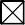 ÖÇ 2Farklı disiplin alanlarından gelen bilgileri nanobilim ve nanoteknoloji kapsamında sentezleyerek yeni bilgiler oluşturabilme.ÖÇ 3Bireysel çalışma, disiplin içi ve disiplinler arası uzmanlık düzeyinde çalışabilme becerisi.ÖÇ 4Modern tasarım yöntemlerini uygulayarak karmaşık bir sistemi, süreci, cihazı veya ürünü gerçekçi kısıtlar ve koşullar altında, yeni stratejikyaklaşımlar geliştirerek ve sorumluluk alarak tasarlama becerisi.ÖÇ 5Geliştireceği uzmanlık konularında eleştirel değerlendirme yapabilme,politika ve uygulama oluşturabilme, alternatif sunabilme ve elde edilen sonuçları kalite süreçleri çerçevesinde değerlendirebilme yetkinliği.ÖÇ 6Yaşam boyu öğrenmenin gerekliliği bilinci, bilgiye erişebilme, bilim veteknolojideki gelişmeleri izleme ve kendini sürekli yenileme becerisiÖÇ 7En az bir yabancı dili yeterli düzeyde kullanabilme, bu dilde ileridüzeyde yazılı, sözlü, görsel iletişim kurabilme ve tartışabilme becerisi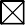 ÖÇ 8Bilişim teknolojilerini etkin bir şekilde kullanma becerisiÖÇ 9Mesleki ve etik sorumluluk bilinciANABİLİM DALI NANOBİLİM VE NANOTEKNOLOJİ (YL) (İngilizce)YARIYIL BaharDERSİNDERSİNDERSİNDERSİNKODU 505602506ADI Nano Fabrikasyon TeknikleriDÜZEYİHAFTALIK SAATİHAFTALIK SAATİHAFTALIK SAATİHAFTALIK SAATİHAFTALIK SAATİHAFTALIK SAATİKredisiAKTSTÜRÜTÜRÜTÜRÜDİLİDÜZEYİTeorikTeorikUygulamaLaboratuvarLaboratuvarLaboratuvarKredisiAKTSTÜRÜTÜRÜTÜRÜDİLİ YL3 3 3 7.5Zorunlu(   )Zorunlu(   )Seçmeli(   )İngilizceKREDİ DAĞILIMIDersin kredisini aşağıya işleyiniz. (Gerekli görürseniz krediyi paylaştırınız.)KREDİ DAĞILIMIDersin kredisini aşağıya işleyiniz. (Gerekli görürseniz krediyi paylaştırınız.)KREDİ DAĞILIMIDersin kredisini aşağıya işleyiniz. (Gerekli görürseniz krediyi paylaştırınız.)KREDİ DAĞILIMIDersin kredisini aşağıya işleyiniz. (Gerekli görürseniz krediyi paylaştırınız.)KREDİ DAĞILIMIDersin kredisini aşağıya işleyiniz. (Gerekli görürseniz krediyi paylaştırınız.)KREDİ DAĞILIMIDersin kredisini aşağıya işleyiniz. (Gerekli görürseniz krediyi paylaştırınız.)KREDİ DAĞILIMIDersin kredisini aşağıya işleyiniz. (Gerekli görürseniz krediyi paylaştırınız.)KREDİ DAĞILIMIDersin kredisini aşağıya işleyiniz. (Gerekli görürseniz krediyi paylaştırınız.)KREDİ DAĞILIMIDersin kredisini aşağıya işleyiniz. (Gerekli görürseniz krediyi paylaştırınız.)KREDİ DAĞILIMIDersin kredisini aşağıya işleyiniz. (Gerekli görürseniz krediyi paylaştırınız.)KREDİ DAĞILIMIDersin kredisini aşağıya işleyiniz. (Gerekli görürseniz krediyi paylaştırınız.)KREDİ DAĞILIMIDersin kredisini aşağıya işleyiniz. (Gerekli görürseniz krediyi paylaştırınız.)KREDİ DAĞILIMIDersin kredisini aşağıya işleyiniz. (Gerekli görürseniz krediyi paylaştırınız.)Temel BilimTemel BilimTemel MühendislikTemel MühendislikTemel MühendislikTemel MühendislikAlan Bilgisi [Önemli düzeyde tasarım içeriyorsa () koyunuz.]Alan Bilgisi [Önemli düzeyde tasarım içeriyorsa () koyunuz.]Alan Bilgisi [Önemli düzeyde tasarım içeriyorsa () koyunuz.]Alan Bilgisi [Önemli düzeyde tasarım içeriyorsa () koyunuz.]Alan Bilgisi [Önemli düzeyde tasarım içeriyorsa () koyunuz.]Alan Bilgisi [Önemli düzeyde tasarım içeriyorsa () koyunuz.]Alan Bilgisi [Önemli düzeyde tasarım içeriyorsa () koyunuz.]xxxx 3     3     3     3     3     3     3    DEĞERLENDİRME ÖLÇÜTLERİDEĞERLENDİRME ÖLÇÜTLERİDEĞERLENDİRME ÖLÇÜTLERİDEĞERLENDİRME ÖLÇÜTLERİDEĞERLENDİRME ÖLÇÜTLERİDEĞERLENDİRME ÖLÇÜTLERİDEĞERLENDİRME ÖLÇÜTLERİDEĞERLENDİRME ÖLÇÜTLERİDEĞERLENDİRME ÖLÇÜTLERİDEĞERLENDİRME ÖLÇÜTLERİDEĞERLENDİRME ÖLÇÜTLERİDEĞERLENDİRME ÖLÇÜTLERİDEĞERLENDİRME ÖLÇÜTLERİYARIYIL İÇİFAALİYETLERİYARIYIL İÇİFAALİYETLERİYARIYIL İÇİFAALİYETLERİYARIYIL İÇİFAALİYETLERİYARIYIL İÇİFAALİYETLERİFaaliyet türüFaaliyet türüFaaliyet türüFaaliyet türüFaaliyet türüSayıSayıKatkısı ( % )YARIYIL İÇİFAALİYETLERİYARIYIL İÇİFAALİYETLERİYARIYIL İÇİFAALİYETLERİYARIYIL İÇİFAALİYETLERİYARIYIL İÇİFAALİYETLERİAra SınavAra SınavAra SınavAra SınavAra Sınav1140YARIYIL İÇİFAALİYETLERİYARIYIL İÇİFAALİYETLERİYARIYIL İÇİFAALİYETLERİYARIYIL İÇİFAALİYETLERİYARIYIL İÇİFAALİYETLERİKısa SınavKısa SınavKısa SınavKısa SınavKısa SınavYARIYIL İÇİFAALİYETLERİYARIYIL İÇİFAALİYETLERİYARIYIL İÇİFAALİYETLERİYARIYIL İÇİFAALİYETLERİYARIYIL İÇİFAALİYETLERİÖdevÖdevÖdevÖdevÖdevYARIYIL İÇİFAALİYETLERİYARIYIL İÇİFAALİYETLERİYARIYIL İÇİFAALİYETLERİYARIYIL İÇİFAALİYETLERİYARIYIL İÇİFAALİYETLERİProjeProjeProjeProjeProjeYARIYIL İÇİFAALİYETLERİYARIYIL İÇİFAALİYETLERİYARIYIL İÇİFAALİYETLERİYARIYIL İÇİFAALİYETLERİYARIYIL İÇİFAALİYETLERİRaporRaporRaporRaporRaporYARIYIL İÇİFAALİYETLERİYARIYIL İÇİFAALİYETLERİYARIYIL İÇİFAALİYETLERİYARIYIL İÇİFAALİYETLERİYARIYIL İÇİFAALİYETLERİSeminerSeminerSeminerSeminerSeminerYARIYIL İÇİFAALİYETLERİYARIYIL İÇİFAALİYETLERİYARIYIL İÇİFAALİYETLERİYARIYIL İÇİFAALİYETLERİYARIYIL İÇİFAALİYETLERİDiğer (     )Diğer (     )Diğer (     )Diğer (     )Diğer (     )YARIYIL İÇİFAALİYETLERİYARIYIL İÇİFAALİYETLERİYARIYIL İÇİFAALİYETLERİYARIYIL İÇİFAALİYETLERİYARIYIL İÇİFAALİYETLERİYarıyıl Sonu SınavıYarıyıl Sonu SınavıYarıyıl Sonu SınavıYarıyıl Sonu SınavıYarıyıl Sonu SınavıYarıyıl Sonu SınavıYarıyıl Sonu Sınavı60VARSA ÖNERİLEN ÖNKOŞUL(LAR)VARSA ÖNERİLEN ÖNKOŞUL(LAR)VARSA ÖNERİLEN ÖNKOŞUL(LAR)VARSA ÖNERİLEN ÖNKOŞUL(LAR)VARSA ÖNERİLEN ÖNKOŞUL(LAR)DERSİN KISA İÇERİĞİDERSİN KISA İÇERİĞİDERSİN KISA İÇERİĞİDERSİN KISA İÇERİĞİDERSİN KISA İÇERİĞİ  Nanoteknoloji ve nanomalzemelere giriş, Kuantum noktacıkları, nanotüpler, nanoteller, nano yapılı ince fimler, iki boyutlu nano malzemeler, nano taneli malzemeler, gözenekli nano malzemeler ve hibrit nano malzemelerin üretim teknikleri.     Nanoteknoloji ve nanomalzemelere giriş, Kuantum noktacıkları, nanotüpler, nanoteller, nano yapılı ince fimler, iki boyutlu nano malzemeler, nano taneli malzemeler, gözenekli nano malzemeler ve hibrit nano malzemelerin üretim teknikleri.     Nanoteknoloji ve nanomalzemelere giriş, Kuantum noktacıkları, nanotüpler, nanoteller, nano yapılı ince fimler, iki boyutlu nano malzemeler, nano taneli malzemeler, gözenekli nano malzemeler ve hibrit nano malzemelerin üretim teknikleri.     Nanoteknoloji ve nanomalzemelere giriş, Kuantum noktacıkları, nanotüpler, nanoteller, nano yapılı ince fimler, iki boyutlu nano malzemeler, nano taneli malzemeler, gözenekli nano malzemeler ve hibrit nano malzemelerin üretim teknikleri.     Nanoteknoloji ve nanomalzemelere giriş, Kuantum noktacıkları, nanotüpler, nanoteller, nano yapılı ince fimler, iki boyutlu nano malzemeler, nano taneli malzemeler, gözenekli nano malzemeler ve hibrit nano malzemelerin üretim teknikleri.     Nanoteknoloji ve nanomalzemelere giriş, Kuantum noktacıkları, nanotüpler, nanoteller, nano yapılı ince fimler, iki boyutlu nano malzemeler, nano taneli malzemeler, gözenekli nano malzemeler ve hibrit nano malzemelerin üretim teknikleri.     Nanoteknoloji ve nanomalzemelere giriş, Kuantum noktacıkları, nanotüpler, nanoteller, nano yapılı ince fimler, iki boyutlu nano malzemeler, nano taneli malzemeler, gözenekli nano malzemeler ve hibrit nano malzemelerin üretim teknikleri.     Nanoteknoloji ve nanomalzemelere giriş, Kuantum noktacıkları, nanotüpler, nanoteller, nano yapılı ince fimler, iki boyutlu nano malzemeler, nano taneli malzemeler, gözenekli nano malzemeler ve hibrit nano malzemelerin üretim teknikleri.   DERSİN AMAÇLARIDERSİN AMAÇLARIDERSİN AMAÇLARIDERSİN AMAÇLARIDERSİN AMAÇLARI 1. Öğrencilere nanoteknoloji ve nanomalzemenin temellerini öğretmek,2. Farklı morfoloji ve geometrilerdeki nanomalzemelerin üretim yöntemlerini öğretmek.3. Öğrencilerin alandaki en son gelişmelerden haberdar olmasını sağlamak.4. Üretim tekniklerinin çok-disiplinliliğini öğrencilere göstermek ve öğretmek. 1. Öğrencilere nanoteknoloji ve nanomalzemenin temellerini öğretmek,2. Farklı morfoloji ve geometrilerdeki nanomalzemelerin üretim yöntemlerini öğretmek.3. Öğrencilerin alandaki en son gelişmelerden haberdar olmasını sağlamak.4. Üretim tekniklerinin çok-disiplinliliğini öğrencilere göstermek ve öğretmek. 1. Öğrencilere nanoteknoloji ve nanomalzemenin temellerini öğretmek,2. Farklı morfoloji ve geometrilerdeki nanomalzemelerin üretim yöntemlerini öğretmek.3. Öğrencilerin alandaki en son gelişmelerden haberdar olmasını sağlamak.4. Üretim tekniklerinin çok-disiplinliliğini öğrencilere göstermek ve öğretmek. 1. Öğrencilere nanoteknoloji ve nanomalzemenin temellerini öğretmek,2. Farklı morfoloji ve geometrilerdeki nanomalzemelerin üretim yöntemlerini öğretmek.3. Öğrencilerin alandaki en son gelişmelerden haberdar olmasını sağlamak.4. Üretim tekniklerinin çok-disiplinliliğini öğrencilere göstermek ve öğretmek. 1. Öğrencilere nanoteknoloji ve nanomalzemenin temellerini öğretmek,2. Farklı morfoloji ve geometrilerdeki nanomalzemelerin üretim yöntemlerini öğretmek.3. Öğrencilerin alandaki en son gelişmelerden haberdar olmasını sağlamak.4. Üretim tekniklerinin çok-disiplinliliğini öğrencilere göstermek ve öğretmek. 1. Öğrencilere nanoteknoloji ve nanomalzemenin temellerini öğretmek,2. Farklı morfoloji ve geometrilerdeki nanomalzemelerin üretim yöntemlerini öğretmek.3. Öğrencilerin alandaki en son gelişmelerden haberdar olmasını sağlamak.4. Üretim tekniklerinin çok-disiplinliliğini öğrencilere göstermek ve öğretmek. 1. Öğrencilere nanoteknoloji ve nanomalzemenin temellerini öğretmek,2. Farklı morfoloji ve geometrilerdeki nanomalzemelerin üretim yöntemlerini öğretmek.3. Öğrencilerin alandaki en son gelişmelerden haberdar olmasını sağlamak.4. Üretim tekniklerinin çok-disiplinliliğini öğrencilere göstermek ve öğretmek. 1. Öğrencilere nanoteknoloji ve nanomalzemenin temellerini öğretmek,2. Farklı morfoloji ve geometrilerdeki nanomalzemelerin üretim yöntemlerini öğretmek.3. Öğrencilerin alandaki en son gelişmelerden haberdar olmasını sağlamak.4. Üretim tekniklerinin çok-disiplinliliğini öğrencilere göstermek ve öğretmek.DERSİN MESLEK EĞİTİMİNİ SAĞLAMAYA YÖNELİK KATKISIDERSİN MESLEK EĞİTİMİNİ SAĞLAMAYA YÖNELİK KATKISIDERSİN MESLEK EĞİTİMİNİ SAĞLAMAYA YÖNELİK KATKISIDERSİN MESLEK EĞİTİMİNİ SAĞLAMAYA YÖNELİK KATKISIDERSİN MESLEK EĞİTİMİNİ SAĞLAMAYA YÖNELİK KATKISI Öğrenciler ürettim tekniklerini, belli bir seviyeye kadar kullanılacak malzemenin özelliklerini ve üretilen farklı morfolojideki nano-yapılı malzemelerin potensiyel uygulama alanlarını öğreneceklerdir. Öğrenciler ayrıca nanoteknolojinin kimya, mühendislik, sağlık gibi bir çok alanda nasıl bir etki yarattığını öğreneceklerdir. Öğrenciler ürettim tekniklerini, belli bir seviyeye kadar kullanılacak malzemenin özelliklerini ve üretilen farklı morfolojideki nano-yapılı malzemelerin potensiyel uygulama alanlarını öğreneceklerdir. Öğrenciler ayrıca nanoteknolojinin kimya, mühendislik, sağlık gibi bir çok alanda nasıl bir etki yarattığını öğreneceklerdir. Öğrenciler ürettim tekniklerini, belli bir seviyeye kadar kullanılacak malzemenin özelliklerini ve üretilen farklı morfolojideki nano-yapılı malzemelerin potensiyel uygulama alanlarını öğreneceklerdir. Öğrenciler ayrıca nanoteknolojinin kimya, mühendislik, sağlık gibi bir çok alanda nasıl bir etki yarattığını öğreneceklerdir. Öğrenciler ürettim tekniklerini, belli bir seviyeye kadar kullanılacak malzemenin özelliklerini ve üretilen farklı morfolojideki nano-yapılı malzemelerin potensiyel uygulama alanlarını öğreneceklerdir. Öğrenciler ayrıca nanoteknolojinin kimya, mühendislik, sağlık gibi bir çok alanda nasıl bir etki yarattığını öğreneceklerdir. Öğrenciler ürettim tekniklerini, belli bir seviyeye kadar kullanılacak malzemenin özelliklerini ve üretilen farklı morfolojideki nano-yapılı malzemelerin potensiyel uygulama alanlarını öğreneceklerdir. Öğrenciler ayrıca nanoteknolojinin kimya, mühendislik, sağlık gibi bir çok alanda nasıl bir etki yarattığını öğreneceklerdir. Öğrenciler ürettim tekniklerini, belli bir seviyeye kadar kullanılacak malzemenin özelliklerini ve üretilen farklı morfolojideki nano-yapılı malzemelerin potensiyel uygulama alanlarını öğreneceklerdir. Öğrenciler ayrıca nanoteknolojinin kimya, mühendislik, sağlık gibi bir çok alanda nasıl bir etki yarattığını öğreneceklerdir. Öğrenciler ürettim tekniklerini, belli bir seviyeye kadar kullanılacak malzemenin özelliklerini ve üretilen farklı morfolojideki nano-yapılı malzemelerin potensiyel uygulama alanlarını öğreneceklerdir. Öğrenciler ayrıca nanoteknolojinin kimya, mühendislik, sağlık gibi bir çok alanda nasıl bir etki yarattığını öğreneceklerdir. Öğrenciler ürettim tekniklerini, belli bir seviyeye kadar kullanılacak malzemenin özelliklerini ve üretilen farklı morfolojideki nano-yapılı malzemelerin potensiyel uygulama alanlarını öğreneceklerdir. Öğrenciler ayrıca nanoteknolojinin kimya, mühendislik, sağlık gibi bir çok alanda nasıl bir etki yarattığını öğreneceklerdir.DERSİN ÖĞRENME ÇIKTILARIDERSİN ÖĞRENME ÇIKTILARIDERSİN ÖĞRENME ÇIKTILARIDERSİN ÖĞRENME ÇIKTILARIDERSİN ÖĞRENME ÇIKTILARI 1. Öğrenciler mikro- ve nano-yapılı malzemelerin üretimi için uygun olan teknik ve malzemeleri kavrayacaklardır.2. Öğrenciler günümüzde kullnılmakta olan nano malzemelerin üretim tekniklerini kavrayarak yeni malzemeler geliştirilmesi konusunda yöntem önerme sahip olacaklardır.3. Öğrenciler farklı morfolojideki nanomalzemelerin üretimi için seçilecek olan teknikleri ve malzemeleri tartışıp analiz etme, değerlendirme yetisine sahip olacaklardır. 4. Ders öğrencilere ayrıca global bir biçimde düşünmeyi ve nanoteknolojiyi çok-disiplinli bir yaklaşımla değerlendirmeyi öğretecektir. Çok-disiplinli bir yaklaşım, kimya, malzeme bilimi, mühendislik, fizik ve biyoloji gibi birçok alanın birlikte değerlendirildiği bir yöntemdir. 1. Öğrenciler mikro- ve nano-yapılı malzemelerin üretimi için uygun olan teknik ve malzemeleri kavrayacaklardır.2. Öğrenciler günümüzde kullnılmakta olan nano malzemelerin üretim tekniklerini kavrayarak yeni malzemeler geliştirilmesi konusunda yöntem önerme sahip olacaklardır.3. Öğrenciler farklı morfolojideki nanomalzemelerin üretimi için seçilecek olan teknikleri ve malzemeleri tartışıp analiz etme, değerlendirme yetisine sahip olacaklardır. 4. Ders öğrencilere ayrıca global bir biçimde düşünmeyi ve nanoteknolojiyi çok-disiplinli bir yaklaşımla değerlendirmeyi öğretecektir. Çok-disiplinli bir yaklaşım, kimya, malzeme bilimi, mühendislik, fizik ve biyoloji gibi birçok alanın birlikte değerlendirildiği bir yöntemdir. 1. Öğrenciler mikro- ve nano-yapılı malzemelerin üretimi için uygun olan teknik ve malzemeleri kavrayacaklardır.2. Öğrenciler günümüzde kullnılmakta olan nano malzemelerin üretim tekniklerini kavrayarak yeni malzemeler geliştirilmesi konusunda yöntem önerme sahip olacaklardır.3. Öğrenciler farklı morfolojideki nanomalzemelerin üretimi için seçilecek olan teknikleri ve malzemeleri tartışıp analiz etme, değerlendirme yetisine sahip olacaklardır. 4. Ders öğrencilere ayrıca global bir biçimde düşünmeyi ve nanoteknolojiyi çok-disiplinli bir yaklaşımla değerlendirmeyi öğretecektir. Çok-disiplinli bir yaklaşım, kimya, malzeme bilimi, mühendislik, fizik ve biyoloji gibi birçok alanın birlikte değerlendirildiği bir yöntemdir. 1. Öğrenciler mikro- ve nano-yapılı malzemelerin üretimi için uygun olan teknik ve malzemeleri kavrayacaklardır.2. Öğrenciler günümüzde kullnılmakta olan nano malzemelerin üretim tekniklerini kavrayarak yeni malzemeler geliştirilmesi konusunda yöntem önerme sahip olacaklardır.3. Öğrenciler farklı morfolojideki nanomalzemelerin üretimi için seçilecek olan teknikleri ve malzemeleri tartışıp analiz etme, değerlendirme yetisine sahip olacaklardır. 4. Ders öğrencilere ayrıca global bir biçimde düşünmeyi ve nanoteknolojiyi çok-disiplinli bir yaklaşımla değerlendirmeyi öğretecektir. Çok-disiplinli bir yaklaşım, kimya, malzeme bilimi, mühendislik, fizik ve biyoloji gibi birçok alanın birlikte değerlendirildiği bir yöntemdir. 1. Öğrenciler mikro- ve nano-yapılı malzemelerin üretimi için uygun olan teknik ve malzemeleri kavrayacaklardır.2. Öğrenciler günümüzde kullnılmakta olan nano malzemelerin üretim tekniklerini kavrayarak yeni malzemeler geliştirilmesi konusunda yöntem önerme sahip olacaklardır.3. Öğrenciler farklı morfolojideki nanomalzemelerin üretimi için seçilecek olan teknikleri ve malzemeleri tartışıp analiz etme, değerlendirme yetisine sahip olacaklardır. 4. Ders öğrencilere ayrıca global bir biçimde düşünmeyi ve nanoteknolojiyi çok-disiplinli bir yaklaşımla değerlendirmeyi öğretecektir. Çok-disiplinli bir yaklaşım, kimya, malzeme bilimi, mühendislik, fizik ve biyoloji gibi birçok alanın birlikte değerlendirildiği bir yöntemdir. 1. Öğrenciler mikro- ve nano-yapılı malzemelerin üretimi için uygun olan teknik ve malzemeleri kavrayacaklardır.2. Öğrenciler günümüzde kullnılmakta olan nano malzemelerin üretim tekniklerini kavrayarak yeni malzemeler geliştirilmesi konusunda yöntem önerme sahip olacaklardır.3. Öğrenciler farklı morfolojideki nanomalzemelerin üretimi için seçilecek olan teknikleri ve malzemeleri tartışıp analiz etme, değerlendirme yetisine sahip olacaklardır. 4. Ders öğrencilere ayrıca global bir biçimde düşünmeyi ve nanoteknolojiyi çok-disiplinli bir yaklaşımla değerlendirmeyi öğretecektir. Çok-disiplinli bir yaklaşım, kimya, malzeme bilimi, mühendislik, fizik ve biyoloji gibi birçok alanın birlikte değerlendirildiği bir yöntemdir. 1. Öğrenciler mikro- ve nano-yapılı malzemelerin üretimi için uygun olan teknik ve malzemeleri kavrayacaklardır.2. Öğrenciler günümüzde kullnılmakta olan nano malzemelerin üretim tekniklerini kavrayarak yeni malzemeler geliştirilmesi konusunda yöntem önerme sahip olacaklardır.3. Öğrenciler farklı morfolojideki nanomalzemelerin üretimi için seçilecek olan teknikleri ve malzemeleri tartışıp analiz etme, değerlendirme yetisine sahip olacaklardır. 4. Ders öğrencilere ayrıca global bir biçimde düşünmeyi ve nanoteknolojiyi çok-disiplinli bir yaklaşımla değerlendirmeyi öğretecektir. Çok-disiplinli bir yaklaşım, kimya, malzeme bilimi, mühendislik, fizik ve biyoloji gibi birçok alanın birlikte değerlendirildiği bir yöntemdir. 1. Öğrenciler mikro- ve nano-yapılı malzemelerin üretimi için uygun olan teknik ve malzemeleri kavrayacaklardır.2. Öğrenciler günümüzde kullnılmakta olan nano malzemelerin üretim tekniklerini kavrayarak yeni malzemeler geliştirilmesi konusunda yöntem önerme sahip olacaklardır.3. Öğrenciler farklı morfolojideki nanomalzemelerin üretimi için seçilecek olan teknikleri ve malzemeleri tartışıp analiz etme, değerlendirme yetisine sahip olacaklardır. 4. Ders öğrencilere ayrıca global bir biçimde düşünmeyi ve nanoteknolojiyi çok-disiplinli bir yaklaşımla değerlendirmeyi öğretecektir. Çok-disiplinli bir yaklaşım, kimya, malzeme bilimi, mühendislik, fizik ve biyoloji gibi birçok alanın birlikte değerlendirildiği bir yöntemdir.TEMEL DERS KİTABITEMEL DERS KİTABITEMEL DERS KİTABITEMEL DERS KİTABITEMEL DERS KİTABI Cao G., Nanostructures & Nanomaterials, 2004, ICP. Cao G., Nanostructures & Nanomaterials, 2004, ICP. Cao G., Nanostructures & Nanomaterials, 2004, ICP. Cao G., Nanostructures & Nanomaterials, 2004, ICP. Cao G., Nanostructures & Nanomaterials, 2004, ICP. Cao G., Nanostructures & Nanomaterials, 2004, ICP. Cao G., Nanostructures & Nanomaterials, 2004, ICP. Cao G., Nanostructures & Nanomaterials, 2004, ICP.YARDIMCI KAYNAKLARYARDIMCI KAYNAKLARYARDIMCI KAYNAKLARYARDIMCI KAYNAKLARYARDIMCI KAYNAKLARDERSİN HAFTALIK PLANIDERSİN HAFTALIK PLANIHAFTAİŞLENEN KONULAR1Nanoteknoloji ve Nanomalzemelere giriş2Nanomalzemeleri kütle yapılı malzemeler ile kıyaslanması3Kuantum Noktacıklar: Üretim yöntemleri ve uygulama alanları4Nanoparçacıklar: Üretim yöntemleri ve uygulama alanları5Nanotüpler: Üretim yöntemleri ve uygulama alanları6Nanoteller: Üretim yöntemleri ve uygulama alanları7Nanoyapılı ince filmler: Üretim yöntemleri ve uygulama alanları8Arasınav9Nanoyapılı ince filmler: Üretim yöntemleri ve uygulama alanları10İki boyutlu nanomalzemeler: Üretim yöntemleri ve uygulama alanları11İki boyutlu nanomalzemeler: Üretim yöntemleri ve uygulama alanları12Nanotaneli malzemeler: Üretim yöntemleri ve uygulama alanları13Nanogözenekli malzemeler: Üretim yöntemleri ve uygulama alanları14Hibrid nanoyapılar: Üretim yöntemleri ve uygulama alanları15,16 Yarıyıl Sonu SınavıDERSİN ÖĞRENME ÇIKTILARININ NANOBİLİM VE NANOTEKNOLOJİ YL PROGRAMI ÖĞRENME ÇIKTILARINA KATKISIDERSİN ÖĞRENME ÇIKTILARININ NANOBİLİM VE NANOTEKNOLOJİ YL PROGRAMI ÖĞRENME ÇIKTILARINA KATKISIKatkı DüzeyiKatkı DüzeyiKatkı DüzeyiNOÖĞRENME ÇIKTILARI (YL) 3Yüksek2Orta1AzÖÇ 1Matematik, fen bilimleri, Nanobilim ve Nanoteknoloji konularında sahip oldukları bilgileri uzmanlık düzeyinde geliştirebilme ve bu konularda disiplinler arası etkileşimi kavrayabilmeÖÇ 2Farklı disiplin alanlarından gelen bilgileri nanobilim ve nanoteknoloji kapsamında sentezleyerek yeni bilgiler oluşturabilmeÖÇ 3Bireysel çalışma, disiplin içi ve disiplinler arası uzmanlık düzeyinde çalışabilme becerisiÖÇ 4Modern tasarım yöntemlerini uygulayarak karmaşık bir sistemi, süreci, cihazı veya ürünü gerçekçi kısıtlar ve koşullar altında, yeni stratejik yaklaşımlar geliştirerek ve sorumluluk alarak tasarlama becerisiÖÇ 5Geliştireceği uzmanlık konularında eleştirel değerlendirme yapabilme ve alternatif sunabilme yetkinliğiÖÇ 6Yaşam boyu öğrenmenin gerekliliği bilinci; bilgiye erişebilme, bilim ve teknolojideki gelişmeleri izleme ve kendini sürekli yenileme becerisiÖÇ 7Türkçe sözlü ve yazılı etkin iletişim kurma becerisi; en az bir yabancı dil bilgisiÖÇ 8Bilişim teknolojilerini etkin bir şekilde kullanma becerisiÖÇ 9Mesleki ve etik sorumluluk bilinciÖÇ 10Geliştireceği uzmanlık konularında strateji, politika ve uygulama planları oluşturabilme ve elde dilen sonuçları kalite süreçleri çerçevesinde değerlendirebilme yetkinliğiDersin Öğretim Üyesi Tarih:ANABİLİM DALI NANOBİLİM VE NANOTEKNOLOJİ (İngilizce)  (YL)YARIYILDERSİNDERSİNDERSİNDERSİNKODU 505602503ADI NANOMALZEME KARAKTERİZASYONUDÜZEYİHAFTALIK SAATİHAFTALIK SAATİHAFTALIK SAATİHAFTALIK SAATİHAFTALIK SAATİHAFTALIK SAATİKredisiAKTSTÜRÜTÜRÜTÜRÜDİLİDÜZEYİTeorikTeorikUygulamaLaboratuvarLaboratuvarLaboratuvarKredisiAKTSTÜRÜTÜRÜTÜRÜDİLİ YL3 3 0 0 0 0 3 7,5Zorunlu(   )Zorunlu(   )Seçmeli( X )İNGİLİZCEKREDİ DAĞILIMIDersin kredisini aşağıya işleyiniz. (Gerekli görürseniz krediyi paylaştırınız.)KREDİ DAĞILIMIDersin kredisini aşağıya işleyiniz. (Gerekli görürseniz krediyi paylaştırınız.)KREDİ DAĞILIMIDersin kredisini aşağıya işleyiniz. (Gerekli görürseniz krediyi paylaştırınız.)KREDİ DAĞILIMIDersin kredisini aşağıya işleyiniz. (Gerekli görürseniz krediyi paylaştırınız.)KREDİ DAĞILIMIDersin kredisini aşağıya işleyiniz. (Gerekli görürseniz krediyi paylaştırınız.)KREDİ DAĞILIMIDersin kredisini aşağıya işleyiniz. (Gerekli görürseniz krediyi paylaştırınız.)KREDİ DAĞILIMIDersin kredisini aşağıya işleyiniz. (Gerekli görürseniz krediyi paylaştırınız.)KREDİ DAĞILIMIDersin kredisini aşağıya işleyiniz. (Gerekli görürseniz krediyi paylaştırınız.)KREDİ DAĞILIMIDersin kredisini aşağıya işleyiniz. (Gerekli görürseniz krediyi paylaştırınız.)KREDİ DAĞILIMIDersin kredisini aşağıya işleyiniz. (Gerekli görürseniz krediyi paylaştırınız.)KREDİ DAĞILIMIDersin kredisini aşağıya işleyiniz. (Gerekli görürseniz krediyi paylaştırınız.)KREDİ DAĞILIMIDersin kredisini aşağıya işleyiniz. (Gerekli görürseniz krediyi paylaştırınız.)KREDİ DAĞILIMIDersin kredisini aşağıya işleyiniz. (Gerekli görürseniz krediyi paylaştırınız.)Temel BilimTemel BilimTemel MühendislikTemel MühendislikTemel MühendislikTemel MühendislikAlan Bilgisi [Önemli düzeyde tasarım içeriyorsa () koyunuz.]Alan Bilgisi [Önemli düzeyde tasarım içeriyorsa () koyunuz.]Alan Bilgisi [Önemli düzeyde tasarım içeriyorsa () koyunuz.]Alan Bilgisi [Önemli düzeyde tasarım içeriyorsa () koyunuz.]Alan Bilgisi [Önemli düzeyde tasarım içeriyorsa () koyunuz.]Alan Bilgisi [Önemli düzeyde tasarım içeriyorsa () koyunuz.]Alan Bilgisi [Önemli düzeyde tasarım içeriyorsa () koyunuz.]XXDEĞERLENDİRME ÖLÇÜTLERİDEĞERLENDİRME ÖLÇÜTLERİDEĞERLENDİRME ÖLÇÜTLERİDEĞERLENDİRME ÖLÇÜTLERİDEĞERLENDİRME ÖLÇÜTLERİDEĞERLENDİRME ÖLÇÜTLERİDEĞERLENDİRME ÖLÇÜTLERİDEĞERLENDİRME ÖLÇÜTLERİDEĞERLENDİRME ÖLÇÜTLERİDEĞERLENDİRME ÖLÇÜTLERİDEĞERLENDİRME ÖLÇÜTLERİDEĞERLENDİRME ÖLÇÜTLERİDEĞERLENDİRME ÖLÇÜTLERİYARIYIL İÇİFAALİYETLERİYARIYIL İÇİFAALİYETLERİYARIYIL İÇİFAALİYETLERİYARIYIL İÇİFAALİYETLERİYARIYIL İÇİFAALİYETLERİFaaliyet türüFaaliyet türüFaaliyet türüFaaliyet türüFaaliyet türüSayıSayıKatkısı ( % )YARIYIL İÇİFAALİYETLERİYARIYIL İÇİFAALİYETLERİYARIYIL İÇİFAALİYETLERİYARIYIL İÇİFAALİYETLERİYARIYIL İÇİFAALİYETLERİAra SınavAra SınavAra SınavAra SınavAra Sınav1120YARIYIL İÇİFAALİYETLERİYARIYIL İÇİFAALİYETLERİYARIYIL İÇİFAALİYETLERİYARIYIL İÇİFAALİYETLERİYARIYIL İÇİFAALİYETLERİKısa SınavKısa SınavKısa SınavKısa SınavKısa SınavYARIYIL İÇİFAALİYETLERİYARIYIL İÇİFAALİYETLERİYARIYIL İÇİFAALİYETLERİYARIYIL İÇİFAALİYETLERİYARIYIL İÇİFAALİYETLERİÖdevÖdevÖdevÖdevÖdev1110YARIYIL İÇİFAALİYETLERİYARIYIL İÇİFAALİYETLERİYARIYIL İÇİFAALİYETLERİYARIYIL İÇİFAALİYETLERİYARIYIL İÇİFAALİYETLERİProjeProjeProjeProjeProje1130YARIYIL İÇİFAALİYETLERİYARIYIL İÇİFAALİYETLERİYARIYIL İÇİFAALİYETLERİYARIYIL İÇİFAALİYETLERİYARIYIL İÇİFAALİYETLERİRaporRaporRaporRaporRaporYARIYIL İÇİFAALİYETLERİYARIYIL İÇİFAALİYETLERİYARIYIL İÇİFAALİYETLERİYARIYIL İÇİFAALİYETLERİYARIYIL İÇİFAALİYETLERİSeminerSeminerSeminerSeminerSeminerYARIYIL İÇİFAALİYETLERİYARIYIL İÇİFAALİYETLERİYARIYIL İÇİFAALİYETLERİYARIYIL İÇİFAALİYETLERİYARIYIL İÇİFAALİYETLERİDiğer (………)Diğer (………)Diğer (………)Diğer (………)Diğer (………)YARIYIL İÇİFAALİYETLERİYARIYIL İÇİFAALİYETLERİYARIYIL İÇİFAALİYETLERİYARIYIL İÇİFAALİYETLERİYARIYIL İÇİFAALİYETLERİYarıyıl Sonu SınavıYarıyıl Sonu SınavıYarıyıl Sonu SınavıYarıyıl Sonu SınavıYarıyıl Sonu SınavıYarıyıl Sonu SınavıYarıyıl Sonu Sınavı40VARSA ÖNERİLEN ÖNKOŞUL(LAR)VARSA ÖNERİLEN ÖNKOŞUL(LAR)VARSA ÖNERİLEN ÖNKOŞUL(LAR)VARSA ÖNERİLEN ÖNKOŞUL(LAR)VARSA ÖNERİLEN ÖNKOŞUL(LAR) YOKTUR YOKTUR YOKTUR YOKTUR YOKTUR YOKTUR YOKTUR YOKTURDERSİN KISA İÇERİĞİDERSİN KISA İÇERİĞİDERSİN KISA İÇERİĞİDERSİN KISA İÇERİĞİDERSİN KISA İÇERİĞİ  Bu ders kapsamından Nanoteknolojinin temelleri, tarihçesi, uygulamaları ve yeni materyaller, nanomalzemelerin sentezi ve uygulamaları ve mevcut teknoloji uygulamaları ile ilgili olarak endüstrideki uygulamaları, gelecek trendler ve yeni gelişen teknolojiler anlatılır. Nanomalzemelerin temel özelliklerine ve mevcut farklı yüzey analitik tekniklere odaklanan nanomalzeme karakterizasyonu için temel bilgileri sunar. Ayrıca bu ders, nanomalzeme karakterizasyonu ile ilgili olan sentez ve karakterizasyon tekniklerini de odaklanır.    Bu ders kapsamından Nanoteknolojinin temelleri, tarihçesi, uygulamaları ve yeni materyaller, nanomalzemelerin sentezi ve uygulamaları ve mevcut teknoloji uygulamaları ile ilgili olarak endüstrideki uygulamaları, gelecek trendler ve yeni gelişen teknolojiler anlatılır. Nanomalzemelerin temel özelliklerine ve mevcut farklı yüzey analitik tekniklere odaklanan nanomalzeme karakterizasyonu için temel bilgileri sunar. Ayrıca bu ders, nanomalzeme karakterizasyonu ile ilgili olan sentez ve karakterizasyon tekniklerini de odaklanır.    Bu ders kapsamından Nanoteknolojinin temelleri, tarihçesi, uygulamaları ve yeni materyaller, nanomalzemelerin sentezi ve uygulamaları ve mevcut teknoloji uygulamaları ile ilgili olarak endüstrideki uygulamaları, gelecek trendler ve yeni gelişen teknolojiler anlatılır. Nanomalzemelerin temel özelliklerine ve mevcut farklı yüzey analitik tekniklere odaklanan nanomalzeme karakterizasyonu için temel bilgileri sunar. Ayrıca bu ders, nanomalzeme karakterizasyonu ile ilgili olan sentez ve karakterizasyon tekniklerini de odaklanır.    Bu ders kapsamından Nanoteknolojinin temelleri, tarihçesi, uygulamaları ve yeni materyaller, nanomalzemelerin sentezi ve uygulamaları ve mevcut teknoloji uygulamaları ile ilgili olarak endüstrideki uygulamaları, gelecek trendler ve yeni gelişen teknolojiler anlatılır. Nanomalzemelerin temel özelliklerine ve mevcut farklı yüzey analitik tekniklere odaklanan nanomalzeme karakterizasyonu için temel bilgileri sunar. Ayrıca bu ders, nanomalzeme karakterizasyonu ile ilgili olan sentez ve karakterizasyon tekniklerini de odaklanır.    Bu ders kapsamından Nanoteknolojinin temelleri, tarihçesi, uygulamaları ve yeni materyaller, nanomalzemelerin sentezi ve uygulamaları ve mevcut teknoloji uygulamaları ile ilgili olarak endüstrideki uygulamaları, gelecek trendler ve yeni gelişen teknolojiler anlatılır. Nanomalzemelerin temel özelliklerine ve mevcut farklı yüzey analitik tekniklere odaklanan nanomalzeme karakterizasyonu için temel bilgileri sunar. Ayrıca bu ders, nanomalzeme karakterizasyonu ile ilgili olan sentez ve karakterizasyon tekniklerini de odaklanır.    Bu ders kapsamından Nanoteknolojinin temelleri, tarihçesi, uygulamaları ve yeni materyaller, nanomalzemelerin sentezi ve uygulamaları ve mevcut teknoloji uygulamaları ile ilgili olarak endüstrideki uygulamaları, gelecek trendler ve yeni gelişen teknolojiler anlatılır. Nanomalzemelerin temel özelliklerine ve mevcut farklı yüzey analitik tekniklere odaklanan nanomalzeme karakterizasyonu için temel bilgileri sunar. Ayrıca bu ders, nanomalzeme karakterizasyonu ile ilgili olan sentez ve karakterizasyon tekniklerini de odaklanır.    Bu ders kapsamından Nanoteknolojinin temelleri, tarihçesi, uygulamaları ve yeni materyaller, nanomalzemelerin sentezi ve uygulamaları ve mevcut teknoloji uygulamaları ile ilgili olarak endüstrideki uygulamaları, gelecek trendler ve yeni gelişen teknolojiler anlatılır. Nanomalzemelerin temel özelliklerine ve mevcut farklı yüzey analitik tekniklere odaklanan nanomalzeme karakterizasyonu için temel bilgileri sunar. Ayrıca bu ders, nanomalzeme karakterizasyonu ile ilgili olan sentez ve karakterizasyon tekniklerini de odaklanır.    Bu ders kapsamından Nanoteknolojinin temelleri, tarihçesi, uygulamaları ve yeni materyaller, nanomalzemelerin sentezi ve uygulamaları ve mevcut teknoloji uygulamaları ile ilgili olarak endüstrideki uygulamaları, gelecek trendler ve yeni gelişen teknolojiler anlatılır. Nanomalzemelerin temel özelliklerine ve mevcut farklı yüzey analitik tekniklere odaklanan nanomalzeme karakterizasyonu için temel bilgileri sunar. Ayrıca bu ders, nanomalzeme karakterizasyonu ile ilgili olan sentez ve karakterizasyon tekniklerini de odaklanır.  DERSİN AMAÇLARIDERSİN AMAÇLARIDERSİN AMAÇLARIDERSİN AMAÇLARIDERSİN AMAÇLARI Nanomalzemelere giriş, nanomalzemelerin fiziksiel ve kimyasal özellikleri. nanomalzemelerin sentez yöntemleri ve karakterizasyon yöntemlerinin öğretilmesi.  Nanomalzemelere giriş, nanomalzemelerin fiziksiel ve kimyasal özellikleri. nanomalzemelerin sentez yöntemleri ve karakterizasyon yöntemlerinin öğretilmesi.  Nanomalzemelere giriş, nanomalzemelerin fiziksiel ve kimyasal özellikleri. nanomalzemelerin sentez yöntemleri ve karakterizasyon yöntemlerinin öğretilmesi.  Nanomalzemelere giriş, nanomalzemelerin fiziksiel ve kimyasal özellikleri. nanomalzemelerin sentez yöntemleri ve karakterizasyon yöntemlerinin öğretilmesi.  Nanomalzemelere giriş, nanomalzemelerin fiziksiel ve kimyasal özellikleri. nanomalzemelerin sentez yöntemleri ve karakterizasyon yöntemlerinin öğretilmesi.  Nanomalzemelere giriş, nanomalzemelerin fiziksiel ve kimyasal özellikleri. nanomalzemelerin sentez yöntemleri ve karakterizasyon yöntemlerinin öğretilmesi.  Nanomalzemelere giriş, nanomalzemelerin fiziksiel ve kimyasal özellikleri. nanomalzemelerin sentez yöntemleri ve karakterizasyon yöntemlerinin öğretilmesi.  Nanomalzemelere giriş, nanomalzemelerin fiziksiel ve kimyasal özellikleri. nanomalzemelerin sentez yöntemleri ve karakterizasyon yöntemlerinin öğretilmesi. DERSİN MESLEK EĞİTİMİNİ SAĞLAMAYA YÖNELİK KATKISIDERSİN MESLEK EĞİTİMİNİ SAĞLAMAYA YÖNELİK KATKISIDERSİN MESLEK EĞİTİMİNİ SAĞLAMAYA YÖNELİK KATKISIDERSİN MESLEK EĞİTİMİNİ SAĞLAMAYA YÖNELİK KATKISIDERSİN MESLEK EĞİTİMİNİ SAĞLAMAYA YÖNELİK KATKISI Nanomalzemeler, endüstriyel üretim, elektronik ve bilgisayar, uzay ve havacılık, tıp ve sağlık, çevre ve enerji, biyoteknoloji ve tarım, savunma alanlarında kullanılmaktadır. Bu alanlarda nanomalzeme konusunda çalışacak ve çalışan kişilerin nanomalzemeleri hazırlama yöntemlerini, yüzey modifikasyonlarını ve bu modifikasyonlar sonucunda nanomalzemenin yüzey, kristal ve elektronik durum değişiklerini tayin edebilmesi.  Nanomalzemeler, endüstriyel üretim, elektronik ve bilgisayar, uzay ve havacılık, tıp ve sağlık, çevre ve enerji, biyoteknoloji ve tarım, savunma alanlarında kullanılmaktadır. Bu alanlarda nanomalzeme konusunda çalışacak ve çalışan kişilerin nanomalzemeleri hazırlama yöntemlerini, yüzey modifikasyonlarını ve bu modifikasyonlar sonucunda nanomalzemenin yüzey, kristal ve elektronik durum değişiklerini tayin edebilmesi.  Nanomalzemeler, endüstriyel üretim, elektronik ve bilgisayar, uzay ve havacılık, tıp ve sağlık, çevre ve enerji, biyoteknoloji ve tarım, savunma alanlarında kullanılmaktadır. Bu alanlarda nanomalzeme konusunda çalışacak ve çalışan kişilerin nanomalzemeleri hazırlama yöntemlerini, yüzey modifikasyonlarını ve bu modifikasyonlar sonucunda nanomalzemenin yüzey, kristal ve elektronik durum değişiklerini tayin edebilmesi.  Nanomalzemeler, endüstriyel üretim, elektronik ve bilgisayar, uzay ve havacılık, tıp ve sağlık, çevre ve enerji, biyoteknoloji ve tarım, savunma alanlarında kullanılmaktadır. Bu alanlarda nanomalzeme konusunda çalışacak ve çalışan kişilerin nanomalzemeleri hazırlama yöntemlerini, yüzey modifikasyonlarını ve bu modifikasyonlar sonucunda nanomalzemenin yüzey, kristal ve elektronik durum değişiklerini tayin edebilmesi.  Nanomalzemeler, endüstriyel üretim, elektronik ve bilgisayar, uzay ve havacılık, tıp ve sağlık, çevre ve enerji, biyoteknoloji ve tarım, savunma alanlarında kullanılmaktadır. Bu alanlarda nanomalzeme konusunda çalışacak ve çalışan kişilerin nanomalzemeleri hazırlama yöntemlerini, yüzey modifikasyonlarını ve bu modifikasyonlar sonucunda nanomalzemenin yüzey, kristal ve elektronik durum değişiklerini tayin edebilmesi.  Nanomalzemeler, endüstriyel üretim, elektronik ve bilgisayar, uzay ve havacılık, tıp ve sağlık, çevre ve enerji, biyoteknoloji ve tarım, savunma alanlarında kullanılmaktadır. Bu alanlarda nanomalzeme konusunda çalışacak ve çalışan kişilerin nanomalzemeleri hazırlama yöntemlerini, yüzey modifikasyonlarını ve bu modifikasyonlar sonucunda nanomalzemenin yüzey, kristal ve elektronik durum değişiklerini tayin edebilmesi.  Nanomalzemeler, endüstriyel üretim, elektronik ve bilgisayar, uzay ve havacılık, tıp ve sağlık, çevre ve enerji, biyoteknoloji ve tarım, savunma alanlarında kullanılmaktadır. Bu alanlarda nanomalzeme konusunda çalışacak ve çalışan kişilerin nanomalzemeleri hazırlama yöntemlerini, yüzey modifikasyonlarını ve bu modifikasyonlar sonucunda nanomalzemenin yüzey, kristal ve elektronik durum değişiklerini tayin edebilmesi.  Nanomalzemeler, endüstriyel üretim, elektronik ve bilgisayar, uzay ve havacılık, tıp ve sağlık, çevre ve enerji, biyoteknoloji ve tarım, savunma alanlarında kullanılmaktadır. Bu alanlarda nanomalzeme konusunda çalışacak ve çalışan kişilerin nanomalzemeleri hazırlama yöntemlerini, yüzey modifikasyonlarını ve bu modifikasyonlar sonucunda nanomalzemenin yüzey, kristal ve elektronik durum değişiklerini tayin edebilmesi. DERSİN ÖĞRENME ÇIKTILARIDERSİN ÖĞRENME ÇIKTILARIDERSİN ÖĞRENME ÇIKTILARIDERSİN ÖĞRENME ÇIKTILARIDERSİN ÖĞRENME ÇIKTILARI 1. Alanı ile ilgili teorik ve uygulamalı araştırmaları, özgün fikir ve yöntemler geliştirerek tasarlar ve uygular. 2. Nanomalzemeler konsunda yaptığı araştırmalarda karşılaşılan karmaşık durumlar çözümler. 3.  Nanoteknoloji ile ilgili bilimsel çalışmaları ulusal ve uluslararası ortamlarda sistematik ve açık bir şekilde yazılı ve sözlü olarak aktarır. 4. Nanomalzemelerin karakterizasyon yöntemlerini iyi bir şekilde analiz ederek nanomalzemenin yüzeyi hakkında karar verebilir. 5. Nanomalzemelerin yüzey özelliklerini karakterizasyon yöntemleri ile değerlendirerek mühendislik bilgilerini sentezleyerek nanomühendislik değerlendirmeleri yapabilir. 6. Nanodüzeyde yapılan değişikliklerin makroboyuttaki etkilerini değerlendirir ve kavrar.  1. Alanı ile ilgili teorik ve uygulamalı araştırmaları, özgün fikir ve yöntemler geliştirerek tasarlar ve uygular. 2. Nanomalzemeler konsunda yaptığı araştırmalarda karşılaşılan karmaşık durumlar çözümler. 3.  Nanoteknoloji ile ilgili bilimsel çalışmaları ulusal ve uluslararası ortamlarda sistematik ve açık bir şekilde yazılı ve sözlü olarak aktarır. 4. Nanomalzemelerin karakterizasyon yöntemlerini iyi bir şekilde analiz ederek nanomalzemenin yüzeyi hakkında karar verebilir. 5. Nanomalzemelerin yüzey özelliklerini karakterizasyon yöntemleri ile değerlendirerek mühendislik bilgilerini sentezleyerek nanomühendislik değerlendirmeleri yapabilir. 6. Nanodüzeyde yapılan değişikliklerin makroboyuttaki etkilerini değerlendirir ve kavrar.  1. Alanı ile ilgili teorik ve uygulamalı araştırmaları, özgün fikir ve yöntemler geliştirerek tasarlar ve uygular. 2. Nanomalzemeler konsunda yaptığı araştırmalarda karşılaşılan karmaşık durumlar çözümler. 3.  Nanoteknoloji ile ilgili bilimsel çalışmaları ulusal ve uluslararası ortamlarda sistematik ve açık bir şekilde yazılı ve sözlü olarak aktarır. 4. Nanomalzemelerin karakterizasyon yöntemlerini iyi bir şekilde analiz ederek nanomalzemenin yüzeyi hakkında karar verebilir. 5. Nanomalzemelerin yüzey özelliklerini karakterizasyon yöntemleri ile değerlendirerek mühendislik bilgilerini sentezleyerek nanomühendislik değerlendirmeleri yapabilir. 6. Nanodüzeyde yapılan değişikliklerin makroboyuttaki etkilerini değerlendirir ve kavrar.  1. Alanı ile ilgili teorik ve uygulamalı araştırmaları, özgün fikir ve yöntemler geliştirerek tasarlar ve uygular. 2. Nanomalzemeler konsunda yaptığı araştırmalarda karşılaşılan karmaşık durumlar çözümler. 3.  Nanoteknoloji ile ilgili bilimsel çalışmaları ulusal ve uluslararası ortamlarda sistematik ve açık bir şekilde yazılı ve sözlü olarak aktarır. 4. Nanomalzemelerin karakterizasyon yöntemlerini iyi bir şekilde analiz ederek nanomalzemenin yüzeyi hakkında karar verebilir. 5. Nanomalzemelerin yüzey özelliklerini karakterizasyon yöntemleri ile değerlendirerek mühendislik bilgilerini sentezleyerek nanomühendislik değerlendirmeleri yapabilir. 6. Nanodüzeyde yapılan değişikliklerin makroboyuttaki etkilerini değerlendirir ve kavrar.  1. Alanı ile ilgili teorik ve uygulamalı araştırmaları, özgün fikir ve yöntemler geliştirerek tasarlar ve uygular. 2. Nanomalzemeler konsunda yaptığı araştırmalarda karşılaşılan karmaşık durumlar çözümler. 3.  Nanoteknoloji ile ilgili bilimsel çalışmaları ulusal ve uluslararası ortamlarda sistematik ve açık bir şekilde yazılı ve sözlü olarak aktarır. 4. Nanomalzemelerin karakterizasyon yöntemlerini iyi bir şekilde analiz ederek nanomalzemenin yüzeyi hakkında karar verebilir. 5. Nanomalzemelerin yüzey özelliklerini karakterizasyon yöntemleri ile değerlendirerek mühendislik bilgilerini sentezleyerek nanomühendislik değerlendirmeleri yapabilir. 6. Nanodüzeyde yapılan değişikliklerin makroboyuttaki etkilerini değerlendirir ve kavrar.  1. Alanı ile ilgili teorik ve uygulamalı araştırmaları, özgün fikir ve yöntemler geliştirerek tasarlar ve uygular. 2. Nanomalzemeler konsunda yaptığı araştırmalarda karşılaşılan karmaşık durumlar çözümler. 3.  Nanoteknoloji ile ilgili bilimsel çalışmaları ulusal ve uluslararası ortamlarda sistematik ve açık bir şekilde yazılı ve sözlü olarak aktarır. 4. Nanomalzemelerin karakterizasyon yöntemlerini iyi bir şekilde analiz ederek nanomalzemenin yüzeyi hakkında karar verebilir. 5. Nanomalzemelerin yüzey özelliklerini karakterizasyon yöntemleri ile değerlendirerek mühendislik bilgilerini sentezleyerek nanomühendislik değerlendirmeleri yapabilir. 6. Nanodüzeyde yapılan değişikliklerin makroboyuttaki etkilerini değerlendirir ve kavrar.  1. Alanı ile ilgili teorik ve uygulamalı araştırmaları, özgün fikir ve yöntemler geliştirerek tasarlar ve uygular. 2. Nanomalzemeler konsunda yaptığı araştırmalarda karşılaşılan karmaşık durumlar çözümler. 3.  Nanoteknoloji ile ilgili bilimsel çalışmaları ulusal ve uluslararası ortamlarda sistematik ve açık bir şekilde yazılı ve sözlü olarak aktarır. 4. Nanomalzemelerin karakterizasyon yöntemlerini iyi bir şekilde analiz ederek nanomalzemenin yüzeyi hakkında karar verebilir. 5. Nanomalzemelerin yüzey özelliklerini karakterizasyon yöntemleri ile değerlendirerek mühendislik bilgilerini sentezleyerek nanomühendislik değerlendirmeleri yapabilir. 6. Nanodüzeyde yapılan değişikliklerin makroboyuttaki etkilerini değerlendirir ve kavrar.  1. Alanı ile ilgili teorik ve uygulamalı araştırmaları, özgün fikir ve yöntemler geliştirerek tasarlar ve uygular. 2. Nanomalzemeler konsunda yaptığı araştırmalarda karşılaşılan karmaşık durumlar çözümler. 3.  Nanoteknoloji ile ilgili bilimsel çalışmaları ulusal ve uluslararası ortamlarda sistematik ve açık bir şekilde yazılı ve sözlü olarak aktarır. 4. Nanomalzemelerin karakterizasyon yöntemlerini iyi bir şekilde analiz ederek nanomalzemenin yüzeyi hakkında karar verebilir. 5. Nanomalzemelerin yüzey özelliklerini karakterizasyon yöntemleri ile değerlendirerek mühendislik bilgilerini sentezleyerek nanomühendislik değerlendirmeleri yapabilir. 6. Nanodüzeyde yapılan değişikliklerin makroboyuttaki etkilerini değerlendirir ve kavrar. TEMEL DERS KİTABITEMEL DERS KİTABITEMEL DERS KİTABITEMEL DERS KİTABITEMEL DERS KİTABI Ratna Tantra, Nanomaterial Characterization: An Introduction, ISBN: 978-1-118-75359-0, Wile 2016.  Ratna Tantra, Nanomaterial Characterization: An Introduction, ISBN: 978-1-118-75359-0, Wile 2016.  Ratna Tantra, Nanomaterial Characterization: An Introduction, ISBN: 978-1-118-75359-0, Wile 2016.  Ratna Tantra, Nanomaterial Characterization: An Introduction, ISBN: 978-1-118-75359-0, Wile 2016.  Ratna Tantra, Nanomaterial Characterization: An Introduction, ISBN: 978-1-118-75359-0, Wile 2016.  Ratna Tantra, Nanomaterial Characterization: An Introduction, ISBN: 978-1-118-75359-0, Wile 2016.  Ratna Tantra, Nanomaterial Characterization: An Introduction, ISBN: 978-1-118-75359-0, Wile 2016.  Ratna Tantra, Nanomaterial Characterization: An Introduction, ISBN: 978-1-118-75359-0, Wile 2016. YARDIMCI KAYNAKLARYARDIMCI KAYNAKLARYARDIMCI KAYNAKLARYARDIMCI KAYNAKLARYARDIMCI KAYNAKLAR 1. Fevzi Köksal, Rahmi Köseoğlu, "Nanobilim ve Nanoteknoloji", Nobel Akademik Yayıncılık, 1. Baskı, Ankara 2014. 2. Tarık Baykara, "Nanoteknolojiler Dünyasına Doğru", Nobel Akademik Yayıncılık, 1. Baskı, Ankara 2016 1. Fevzi Köksal, Rahmi Köseoğlu, "Nanobilim ve Nanoteknoloji", Nobel Akademik Yayıncılık, 1. Baskı, Ankara 2014. 2. Tarık Baykara, "Nanoteknolojiler Dünyasına Doğru", Nobel Akademik Yayıncılık, 1. Baskı, Ankara 2016 1. Fevzi Köksal, Rahmi Köseoğlu, "Nanobilim ve Nanoteknoloji", Nobel Akademik Yayıncılık, 1. Baskı, Ankara 2014. 2. Tarık Baykara, "Nanoteknolojiler Dünyasına Doğru", Nobel Akademik Yayıncılık, 1. Baskı, Ankara 2016 1. Fevzi Köksal, Rahmi Köseoğlu, "Nanobilim ve Nanoteknoloji", Nobel Akademik Yayıncılık, 1. Baskı, Ankara 2014. 2. Tarık Baykara, "Nanoteknolojiler Dünyasına Doğru", Nobel Akademik Yayıncılık, 1. Baskı, Ankara 2016 1. Fevzi Köksal, Rahmi Köseoğlu, "Nanobilim ve Nanoteknoloji", Nobel Akademik Yayıncılık, 1. Baskı, Ankara 2014. 2. Tarık Baykara, "Nanoteknolojiler Dünyasına Doğru", Nobel Akademik Yayıncılık, 1. Baskı, Ankara 2016 1. Fevzi Köksal, Rahmi Köseoğlu, "Nanobilim ve Nanoteknoloji", Nobel Akademik Yayıncılık, 1. Baskı, Ankara 2014. 2. Tarık Baykara, "Nanoteknolojiler Dünyasına Doğru", Nobel Akademik Yayıncılık, 1. Baskı, Ankara 2016 1. Fevzi Köksal, Rahmi Köseoğlu, "Nanobilim ve Nanoteknoloji", Nobel Akademik Yayıncılık, 1. Baskı, Ankara 2014. 2. Tarık Baykara, "Nanoteknolojiler Dünyasına Doğru", Nobel Akademik Yayıncılık, 1. Baskı, Ankara 2016 1. Fevzi Köksal, Rahmi Köseoğlu, "Nanobilim ve Nanoteknoloji", Nobel Akademik Yayıncılık, 1. Baskı, Ankara 2014. 2. Tarık Baykara, "Nanoteknolojiler Dünyasına Doğru", Nobel Akademik Yayıncılık, 1. Baskı, Ankara 2016DERSİN HAFTALIK PLANIDERSİN HAFTALIK PLANIHAFTAİŞLENEN KONULAR1Nanomalzemelere giriş2Nanomalzemelerin yüzey bilgisi: Yığın faz ve yüzey kusurları3Nanomalzemelerin yüzey bilgisi: Kristolografi4Nanomalzemelerin sentez yöntemleri5Elementel Analiz yöntemleri6X ışını diffraktometresi7X-ray Fotoelektron Spektroskopisi, Auger Spektroskopisi8X-ray Florosans Spektroskopisi9Geçirimli Elektron Mikroskopu10Atomik Kuvvet Mikroskopu11Taramalı Elektron Mikroskobu 12Katı Nükleer Manyetik Rezonans spektroskopisi13MicroRaman Spektroskopisi ve Kemisorpsiyon ve aktif site tanımlanması14Yüzey Kuantum kimyasal hesaplamaları ve yoğunluk fonksiyonel teorisi ile yüzey hesaplamaları Proje teslimi ve sunumlar15,16 Yarıyıl Sonu SınavıDERSİN ÖĞRENME ÇIKTILARININ NANOBİLİM VE NANOTEKNOLOJİ (İngilizce) YL PROGRAMI ÖĞRENME ÇIKTILARINA KATKISIDERSİN ÖĞRENME ÇIKTILARININ NANOBİLİM VE NANOTEKNOLOJİ (İngilizce) YL PROGRAMI ÖĞRENME ÇIKTILARINA KATKISIKatkı DüzeyiKatkı DüzeyiKatkı DüzeyiNOÖĞRENME ÇIKTILARI (YL) 3Yüksek2Orta1AzÖÇ 1Matematik, fen bilimleri, Nanobilim ve Nanoteknoloji konularında sahip oldukları bilgileri uzmanlık düzeyinde geliştirebilme ve bu konularda disiplinlerarası etkileşimi kavrayabilme.ÖÇ 2Farklı disiplin alanlarından gelen bilgileri nanobilim ve nanoteknoloji kapsamında sentezleyerek yeni bilgiler oluşturabilme.ÖÇ 3Bireysel çalışma, disiplin içi ve disiplinler arası uzmanlık düzeyinde çalışabilme becerisi.ÖÇ 4Modern tasarım yöntemlerini uygulayarak karmaşık bir sistemi, süreci, cihazı veya ürünü gerçekçi kısıtlar ve koşullar altında, yeni stratejik yaklaşımlar geliştirerek ve sorumluluk alarak tasarlama becerisi.ÖÇ 5Geliştireceği uzmanlık konularında eleştirel değerlendirme yapabilme, politika ve uygulama oluşturabilme, alternatif sunabilme ve elde edilen sonuçları kalite süreçleri çerçevesinde değerlendirebilme yetkinliği.ÖÇ 6Yaşam boyu öğrenmenin gerekliliği bilinci, bilgiye erişebilme, bilim ve teknolojideki gelişmeleri izleme ve kendini sürekli yenileme becerisiÖÇ 7En az bir yabancı dili yeterli düzeyde kullanabilme, bu dilde ileri düzeyde yazılı, sözlü, görsel iletişim kurabilme ve tartışabilme becerisiÖÇ 8Bilişim teknolojilerini etkin bir şekilde kullanma becerisiÖÇ 9Mesleki ve etik sorumluluk bilinciANABİLİM DALI NANOBİLİM VE NANOTEKNOLOJİ (İngilizce)  (YL)YARIYILDERSİNDERSİNDERSİNDERSİNKODUADI MALZEMELERİN FİZİKSEL ÖZELLİKLERİDÜZEYİHAFTALIK SAATİHAFTALIK SAATİHAFTALIK SAATİHAFTALIK SAATİHAFTALIK SAATİHAFTALIK SAATİKredisiAKTSTÜRÜTÜRÜTÜRÜDİLİDÜZEYİTeorikTeorikUygulamaLaboratuvarLaboratuvarLaboratuvarKredisiAKTSTÜRÜTÜRÜTÜRÜDİLİ YL3 3 0 0 0 0 3 7,5Zorunlu(   )Zorunlu(   )Seçmeli( X )İNGİLİZCEKREDİ DAĞILIMIDersin kredisini aşağıya işleyiniz. (Gerekli görürseniz krediyi paylaştırınız.)KREDİ DAĞILIMIDersin kredisini aşağıya işleyiniz. (Gerekli görürseniz krediyi paylaştırınız.)KREDİ DAĞILIMIDersin kredisini aşağıya işleyiniz. (Gerekli görürseniz krediyi paylaştırınız.)KREDİ DAĞILIMIDersin kredisini aşağıya işleyiniz. (Gerekli görürseniz krediyi paylaştırınız.)KREDİ DAĞILIMIDersin kredisini aşağıya işleyiniz. (Gerekli görürseniz krediyi paylaştırınız.)KREDİ DAĞILIMIDersin kredisini aşağıya işleyiniz. (Gerekli görürseniz krediyi paylaştırınız.)KREDİ DAĞILIMIDersin kredisini aşağıya işleyiniz. (Gerekli görürseniz krediyi paylaştırınız.)KREDİ DAĞILIMIDersin kredisini aşağıya işleyiniz. (Gerekli görürseniz krediyi paylaştırınız.)KREDİ DAĞILIMIDersin kredisini aşağıya işleyiniz. (Gerekli görürseniz krediyi paylaştırınız.)KREDİ DAĞILIMIDersin kredisini aşağıya işleyiniz. (Gerekli görürseniz krediyi paylaştırınız.)KREDİ DAĞILIMIDersin kredisini aşağıya işleyiniz. (Gerekli görürseniz krediyi paylaştırınız.)KREDİ DAĞILIMIDersin kredisini aşağıya işleyiniz. (Gerekli görürseniz krediyi paylaştırınız.)KREDİ DAĞILIMIDersin kredisini aşağıya işleyiniz. (Gerekli görürseniz krediyi paylaştırınız.)Temel BilimTemel BilimTemel MühendislikTemel MühendislikTemel MühendislikTemel MühendislikAlan Bilgisi [Önemli düzeyde tasarım içeriyorsa () koyunuz.]Alan Bilgisi [Önemli düzeyde tasarım içeriyorsa () koyunuz.]Alan Bilgisi [Önemli düzeyde tasarım içeriyorsa () koyunuz.]Alan Bilgisi [Önemli düzeyde tasarım içeriyorsa () koyunuz.]Alan Bilgisi [Önemli düzeyde tasarım içeriyorsa () koyunuz.]Alan Bilgisi [Önemli düzeyde tasarım içeriyorsa () koyunuz.]Alan Bilgisi [Önemli düzeyde tasarım içeriyorsa () koyunuz.]XXDEĞERLENDİRME ÖLÇÜTLERİDEĞERLENDİRME ÖLÇÜTLERİDEĞERLENDİRME ÖLÇÜTLERİDEĞERLENDİRME ÖLÇÜTLERİDEĞERLENDİRME ÖLÇÜTLERİDEĞERLENDİRME ÖLÇÜTLERİDEĞERLENDİRME ÖLÇÜTLERİDEĞERLENDİRME ÖLÇÜTLERİDEĞERLENDİRME ÖLÇÜTLERİDEĞERLENDİRME ÖLÇÜTLERİDEĞERLENDİRME ÖLÇÜTLERİDEĞERLENDİRME ÖLÇÜTLERİDEĞERLENDİRME ÖLÇÜTLERİYARIYIL İÇİFAALİYETLERİYARIYIL İÇİFAALİYETLERİYARIYIL İÇİFAALİYETLERİYARIYIL İÇİFAALİYETLERİYARIYIL İÇİFAALİYETLERİFaaliyet türüFaaliyet türüFaaliyet türüFaaliyet türüFaaliyet türüSayıSayıKatkısı ( % )YARIYIL İÇİFAALİYETLERİYARIYIL İÇİFAALİYETLERİYARIYIL İÇİFAALİYETLERİYARIYIL İÇİFAALİYETLERİYARIYIL İÇİFAALİYETLERİAra SınavAra SınavAra SınavAra SınavAra Sınav1120YARIYIL İÇİFAALİYETLERİYARIYIL İÇİFAALİYETLERİYARIYIL İÇİFAALİYETLERİYARIYIL İÇİFAALİYETLERİYARIYIL İÇİFAALİYETLERİKısa SınavKısa SınavKısa SınavKısa SınavKısa SınavYARIYIL İÇİFAALİYETLERİYARIYIL İÇİFAALİYETLERİYARIYIL İÇİFAALİYETLERİYARIYIL İÇİFAALİYETLERİYARIYIL İÇİFAALİYETLERİÖdevÖdevÖdevÖdevÖdev1110YARIYIL İÇİFAALİYETLERİYARIYIL İÇİFAALİYETLERİYARIYIL İÇİFAALİYETLERİYARIYIL İÇİFAALİYETLERİYARIYIL İÇİFAALİYETLERİProjeProjeProjeProjeProje1130YARIYIL İÇİFAALİYETLERİYARIYIL İÇİFAALİYETLERİYARIYIL İÇİFAALİYETLERİYARIYIL İÇİFAALİYETLERİYARIYIL İÇİFAALİYETLERİRaporRaporRaporRaporRaporYARIYIL İÇİFAALİYETLERİYARIYIL İÇİFAALİYETLERİYARIYIL İÇİFAALİYETLERİYARIYIL İÇİFAALİYETLERİYARIYIL İÇİFAALİYETLERİSeminerSeminerSeminerSeminerSeminerYARIYIL İÇİFAALİYETLERİYARIYIL İÇİFAALİYETLERİYARIYIL İÇİFAALİYETLERİYARIYIL İÇİFAALİYETLERİYARIYIL İÇİFAALİYETLERİDiğer (………)Diğer (………)Diğer (………)Diğer (………)Diğer (………)YARIYIL İÇİFAALİYETLERİYARIYIL İÇİFAALİYETLERİYARIYIL İÇİFAALİYETLERİYARIYIL İÇİFAALİYETLERİYARIYIL İÇİFAALİYETLERİYarıyıl Sonu SınavıYarıyıl Sonu SınavıYarıyıl Sonu SınavıYarıyıl Sonu SınavıYarıyıl Sonu SınavıYarıyıl Sonu SınavıYarıyıl Sonu Sınavı40VARSA ÖNERİLEN ÖNKOŞUL(LAR)VARSA ÖNERİLEN ÖNKOŞUL(LAR)VARSA ÖNERİLEN ÖNKOŞUL(LAR)VARSA ÖNERİLEN ÖNKOŞUL(LAR)VARSA ÖNERİLEN ÖNKOŞUL(LAR) YOKTUR YOKTUR YOKTUR YOKTUR YOKTUR YOKTUR YOKTUR YOKTURDERSİN KISA İÇERİĞİDERSİN KISA İÇERİĞİDERSİN KISA İÇERİĞİDERSİN KISA İÇERİĞİDERSİN KISA İÇERİĞİ  Malzemelerin fiziksel özelliklerine giriş, malzemelerin mekanik özellikleri, malzemelerin elektriksel özellikleri, malzemelerin ısıl özellikleri, malzemelerin optik özellikleri, malzemelerin manyetik özellikleri.  Malzemelerin fiziksel özelliklerine giriş, malzemelerin mekanik özellikleri, malzemelerin elektriksel özellikleri, malzemelerin ısıl özellikleri, malzemelerin optik özellikleri, malzemelerin manyetik özellikleri.  Malzemelerin fiziksel özelliklerine giriş, malzemelerin mekanik özellikleri, malzemelerin elektriksel özellikleri, malzemelerin ısıl özellikleri, malzemelerin optik özellikleri, malzemelerin manyetik özellikleri.  Malzemelerin fiziksel özelliklerine giriş, malzemelerin mekanik özellikleri, malzemelerin elektriksel özellikleri, malzemelerin ısıl özellikleri, malzemelerin optik özellikleri, malzemelerin manyetik özellikleri.  Malzemelerin fiziksel özelliklerine giriş, malzemelerin mekanik özellikleri, malzemelerin elektriksel özellikleri, malzemelerin ısıl özellikleri, malzemelerin optik özellikleri, malzemelerin manyetik özellikleri.  Malzemelerin fiziksel özelliklerine giriş, malzemelerin mekanik özellikleri, malzemelerin elektriksel özellikleri, malzemelerin ısıl özellikleri, malzemelerin optik özellikleri, malzemelerin manyetik özellikleri.  Malzemelerin fiziksel özelliklerine giriş, malzemelerin mekanik özellikleri, malzemelerin elektriksel özellikleri, malzemelerin ısıl özellikleri, malzemelerin optik özellikleri, malzemelerin manyetik özellikleri.  Malzemelerin fiziksel özelliklerine giriş, malzemelerin mekanik özellikleri, malzemelerin elektriksel özellikleri, malzemelerin ısıl özellikleri, malzemelerin optik özellikleri, malzemelerin manyetik özellikleri.DERSİN AMAÇLARIDERSİN AMAÇLARIDERSİN AMAÇLARIDERSİN AMAÇLARIDERSİN AMAÇLARI Malzeme seçiminde ve tasarımında büyük önem arzeden özelliklerin fiziksel temelleri ve mikroyapı ilişkisinin değerlendirilmesi.  Malzeme seçiminde ve tasarımında büyük önem arzeden özelliklerin fiziksel temelleri ve mikroyapı ilişkisinin değerlendirilmesi.  Malzeme seçiminde ve tasarımında büyük önem arzeden özelliklerin fiziksel temelleri ve mikroyapı ilişkisinin değerlendirilmesi.  Malzeme seçiminde ve tasarımında büyük önem arzeden özelliklerin fiziksel temelleri ve mikroyapı ilişkisinin değerlendirilmesi.  Malzeme seçiminde ve tasarımında büyük önem arzeden özelliklerin fiziksel temelleri ve mikroyapı ilişkisinin değerlendirilmesi.  Malzeme seçiminde ve tasarımında büyük önem arzeden özelliklerin fiziksel temelleri ve mikroyapı ilişkisinin değerlendirilmesi.  Malzeme seçiminde ve tasarımında büyük önem arzeden özelliklerin fiziksel temelleri ve mikroyapı ilişkisinin değerlendirilmesi.  Malzeme seçiminde ve tasarımında büyük önem arzeden özelliklerin fiziksel temelleri ve mikroyapı ilişkisinin değerlendirilmesi. DERSİN MESLEK EĞİTİMİNİ SAĞLAMAYA YÖNELİK KATKISIDERSİN MESLEK EĞİTİMİNİ SAĞLAMAYA YÖNELİK KATKISIDERSİN MESLEK EĞİTİMİNİ SAĞLAMAYA YÖNELİK KATKISIDERSİN MESLEK EĞİTİMİNİ SAĞLAMAYA YÖNELİK KATKISIDERSİN MESLEK EĞİTİMİNİ SAĞLAMAYA YÖNELİK KATKISI Öğrenciler malzemelerin farklı fiziksel davranışlarının temellerini ve bu özelliklerin mikroyapıyla ilişkisini öğrenecektir. Farklı malzeme gruplarıyla çalışırken mekanik, elektriksel, ısıl, optik ve manyetik özelliklerin kontrolüne katkı sağlayacaktır.  Öğrenciler malzemelerin farklı fiziksel davranışlarının temellerini ve bu özelliklerin mikroyapıyla ilişkisini öğrenecektir. Farklı malzeme gruplarıyla çalışırken mekanik, elektriksel, ısıl, optik ve manyetik özelliklerin kontrolüne katkı sağlayacaktır.  Öğrenciler malzemelerin farklı fiziksel davranışlarının temellerini ve bu özelliklerin mikroyapıyla ilişkisini öğrenecektir. Farklı malzeme gruplarıyla çalışırken mekanik, elektriksel, ısıl, optik ve manyetik özelliklerin kontrolüne katkı sağlayacaktır.  Öğrenciler malzemelerin farklı fiziksel davranışlarının temellerini ve bu özelliklerin mikroyapıyla ilişkisini öğrenecektir. Farklı malzeme gruplarıyla çalışırken mekanik, elektriksel, ısıl, optik ve manyetik özelliklerin kontrolüne katkı sağlayacaktır.  Öğrenciler malzemelerin farklı fiziksel davranışlarının temellerini ve bu özelliklerin mikroyapıyla ilişkisini öğrenecektir. Farklı malzeme gruplarıyla çalışırken mekanik, elektriksel, ısıl, optik ve manyetik özelliklerin kontrolüne katkı sağlayacaktır.  Öğrenciler malzemelerin farklı fiziksel davranışlarının temellerini ve bu özelliklerin mikroyapıyla ilişkisini öğrenecektir. Farklı malzeme gruplarıyla çalışırken mekanik, elektriksel, ısıl, optik ve manyetik özelliklerin kontrolüne katkı sağlayacaktır.  Öğrenciler malzemelerin farklı fiziksel davranışlarının temellerini ve bu özelliklerin mikroyapıyla ilişkisini öğrenecektir. Farklı malzeme gruplarıyla çalışırken mekanik, elektriksel, ısıl, optik ve manyetik özelliklerin kontrolüne katkı sağlayacaktır.  Öğrenciler malzemelerin farklı fiziksel davranışlarının temellerini ve bu özelliklerin mikroyapıyla ilişkisini öğrenecektir. Farklı malzeme gruplarıyla çalışırken mekanik, elektriksel, ısıl, optik ve manyetik özelliklerin kontrolüne katkı sağlayacaktır. DERSİN ÖĞRENME ÇIKTILARIDERSİN ÖĞRENME ÇIKTILARIDERSİN ÖĞRENME ÇIKTILARIDERSİN ÖĞRENME ÇIKTILARIDERSİN ÖĞRENME ÇIKTILARI  1-Öğrenciler malzemelerin özelliklerinin fiziksel temellerini öğreneceklerdir. 2- Malzemelerin mekanik özelliklerinin fiziksel temellerini mikroyapı temelinde kavrayacaklardır.3- Malzemelerin elektriksel, ısıl, optik ve manyetik özelliklerini mikro yapı temelinde öğreneceklerdir.   1-Öğrenciler malzemelerin özelliklerinin fiziksel temellerini öğreneceklerdir. 2- Malzemelerin mekanik özelliklerinin fiziksel temellerini mikroyapı temelinde kavrayacaklardır.3- Malzemelerin elektriksel, ısıl, optik ve manyetik özelliklerini mikro yapı temelinde öğreneceklerdir.   1-Öğrenciler malzemelerin özelliklerinin fiziksel temellerini öğreneceklerdir. 2- Malzemelerin mekanik özelliklerinin fiziksel temellerini mikroyapı temelinde kavrayacaklardır.3- Malzemelerin elektriksel, ısıl, optik ve manyetik özelliklerini mikro yapı temelinde öğreneceklerdir.   1-Öğrenciler malzemelerin özelliklerinin fiziksel temellerini öğreneceklerdir. 2- Malzemelerin mekanik özelliklerinin fiziksel temellerini mikroyapı temelinde kavrayacaklardır.3- Malzemelerin elektriksel, ısıl, optik ve manyetik özelliklerini mikro yapı temelinde öğreneceklerdir.   1-Öğrenciler malzemelerin özelliklerinin fiziksel temellerini öğreneceklerdir. 2- Malzemelerin mekanik özelliklerinin fiziksel temellerini mikroyapı temelinde kavrayacaklardır.3- Malzemelerin elektriksel, ısıl, optik ve manyetik özelliklerini mikro yapı temelinde öğreneceklerdir.   1-Öğrenciler malzemelerin özelliklerinin fiziksel temellerini öğreneceklerdir. 2- Malzemelerin mekanik özelliklerinin fiziksel temellerini mikroyapı temelinde kavrayacaklardır.3- Malzemelerin elektriksel, ısıl, optik ve manyetik özelliklerini mikro yapı temelinde öğreneceklerdir.   1-Öğrenciler malzemelerin özelliklerinin fiziksel temellerini öğreneceklerdir. 2- Malzemelerin mekanik özelliklerinin fiziksel temellerini mikroyapı temelinde kavrayacaklardır.3- Malzemelerin elektriksel, ısıl, optik ve manyetik özelliklerini mikro yapı temelinde öğreneceklerdir.   1-Öğrenciler malzemelerin özelliklerinin fiziksel temellerini öğreneceklerdir. 2- Malzemelerin mekanik özelliklerinin fiziksel temellerini mikroyapı temelinde kavrayacaklardır.3- Malzemelerin elektriksel, ısıl, optik ve manyetik özelliklerini mikro yapı temelinde öğreneceklerdir. TEMEL DERS KİTABITEMEL DERS KİTABITEMEL DERS KİTABITEMEL DERS KİTABITEMEL DERS KİTABI Physical Properties of Materials for Engineers By Daniel D. Pollock CALLISTER, W D. Materials Science and Engineering: An Introduction. New York : John Wiley & Sons, 2003. 820 p. ISBN 0-471-22471-5. Physical Properties of Materials for Engineers By Daniel D. Pollock CALLISTER, W D. Materials Science and Engineering: An Introduction. New York : John Wiley & Sons, 2003. 820 p. ISBN 0-471-22471-5. Physical Properties of Materials for Engineers By Daniel D. Pollock CALLISTER, W D. Materials Science and Engineering: An Introduction. New York : John Wiley & Sons, 2003. 820 p. ISBN 0-471-22471-5. Physical Properties of Materials for Engineers By Daniel D. Pollock CALLISTER, W D. Materials Science and Engineering: An Introduction. New York : John Wiley & Sons, 2003. 820 p. ISBN 0-471-22471-5. Physical Properties of Materials for Engineers By Daniel D. Pollock CALLISTER, W D. Materials Science and Engineering: An Introduction. New York : John Wiley & Sons, 2003. 820 p. ISBN 0-471-22471-5. Physical Properties of Materials for Engineers By Daniel D. Pollock CALLISTER, W D. Materials Science and Engineering: An Introduction. New York : John Wiley & Sons, 2003. 820 p. ISBN 0-471-22471-5. Physical Properties of Materials for Engineers By Daniel D. Pollock CALLISTER, W D. Materials Science and Engineering: An Introduction. New York : John Wiley & Sons, 2003. 820 p. ISBN 0-471-22471-5. Physical Properties of Materials for Engineers By Daniel D. Pollock CALLISTER, W D. Materials Science and Engineering: An Introduction. New York : John Wiley & Sons, 2003. 820 p. ISBN 0-471-22471-5.YARDIMCI KAYNAKLARYARDIMCI KAYNAKLARYARDIMCI KAYNAKLARYARDIMCI KAYNAKLARYARDIMCI KAYNAKLARDERSİN HAFTALIK PLANIDERSİN HAFTALIK PLANIHAFTAİŞLENEN KONULAR1 Malzemelerin Fiziksel Özelliklerine Giriş2 Malzemelerin Mekanik Özellikleri3Malzemelerin Mekanik Özellikleri4Malzemelerin Mekanik Özellikleri5Malzemelerin Elektriksel Özellikleri6Malzemelerin Elektriksel Özellikleri7Mikroyapı Elektriksel Özellikler İlişkisi8Ara Sınav9Malzemelerin Manyetik Özellikleri10Mikroyapı Manyetik Özellikler İlişkisi11Malzemelerin Isıl Özellikleri12Mikroyapı Isıl Özellikler İlişkisi13Malzemelerin Optik Özellikleri14Mikroyapı Optik Özellikler İlişkisi15,16 Yarıyıl Sonu SınavıDERSİN ÖĞRENME ÇIKTILARININ NANOBİLİM VE NANOTEKNOLOJİ (İngilizce) YL PROGRAMI ÖĞRENME ÇIKTILARINA KATKISIDERSİN ÖĞRENME ÇIKTILARININ NANOBİLİM VE NANOTEKNOLOJİ (İngilizce) YL PROGRAMI ÖĞRENME ÇIKTILARINA KATKISIKatkı DüzeyiKatkı DüzeyiKatkı DüzeyiNOÖĞRENME ÇIKTILARI (YL) 3Yüksek2Orta1AzÖÇ 1Matematik, fen bilimleri, Nanobilim ve Nanoteknoloji konularında sahip oldukları bilgileri uzmanlık düzeyinde geliştirebilme ve bu konularda disiplinlerarası etkileşimi kavrayabilme.ÖÇ 2Farklı disiplin alanlarından gelen bilgileri nanobilim ve nanoteknoloji kapsamında sentezleyerek yeni bilgiler oluşturabilme.ÖÇ 3Bireysel çalışma, disiplin içi ve disiplinler arası uzmanlık düzeyinde çalışabilme becerisi.ÖÇ 4Modern tasarım yöntemlerini uygulayarak karmaşık bir sistemi, süreci, cihazı veya ürünü gerçekçi kısıtlar ve koşullar altında, yeni stratejik yaklaşımlar geliştirerek ve sorumluluk alarak tasarlama becerisi.ÖÇ 5Geliştireceği uzmanlık konularında eleştirel değerlendirme yapabilme, politika ve uygulama oluşturabilme, alternatif sunabilme ve elde edilen sonuçları kalite süreçleri çerçevesinde değerlendirebilme yetkinliği.ÖÇ 6Yaşam boyu öğrenmenin gerekliliği bilinci, bilgiye erişebilme, bilim ve teknolojideki gelişmeleri izleme ve kendini sürekli yenileme becerisiÖÇ 7En az bir yabancı dili yeterli düzeyde kullanabilme, bu dilde ileri düzeyde yazılı, sözlü, görsel iletişim kurabilme ve tartışabilme becerisiÖÇ 8Bilişim teknolojilerini etkin bir şekilde kullanma becerisiÖÇ 9Mesleki ve etik sorumluluk bilinciANABİLİM DALI NANOBİLİM VE NANOTEKNOLOJİ (İngilizce)  (YL)YARIYILDERSİNDERSİNDERSİNDERSİNKODUADI SENSÖR UYGULAMALARI İÇİN MALZEMELERDÜZEYİHAFTALIK SAATİHAFTALIK SAATİHAFTALIK SAATİHAFTALIK SAATİHAFTALIK SAATİHAFTALIK SAATİKredisiAKTSTÜRÜTÜRÜTÜRÜDİLİDÜZEYİTeorikTeorikUygulamaLaboratuvarLaboratuvarLaboratuvarKredisiAKTSTÜRÜTÜRÜTÜRÜDİLİ YL2 2 0 0 0 0 3 7,5Zorunlu(   )Zorunlu(   )Seçmeli( X )İNGİLİZCEKREDİ DAĞILIMIDersin kredisini aşağıya işleyiniz. (Gerekli görürseniz krediyi paylaştırınız.)KREDİ DAĞILIMIDersin kredisini aşağıya işleyiniz. (Gerekli görürseniz krediyi paylaştırınız.)KREDİ DAĞILIMIDersin kredisini aşağıya işleyiniz. (Gerekli görürseniz krediyi paylaştırınız.)KREDİ DAĞILIMIDersin kredisini aşağıya işleyiniz. (Gerekli görürseniz krediyi paylaştırınız.)KREDİ DAĞILIMIDersin kredisini aşağıya işleyiniz. (Gerekli görürseniz krediyi paylaştırınız.)KREDİ DAĞILIMIDersin kredisini aşağıya işleyiniz. (Gerekli görürseniz krediyi paylaştırınız.)KREDİ DAĞILIMIDersin kredisini aşağıya işleyiniz. (Gerekli görürseniz krediyi paylaştırınız.)KREDİ DAĞILIMIDersin kredisini aşağıya işleyiniz. (Gerekli görürseniz krediyi paylaştırınız.)KREDİ DAĞILIMIDersin kredisini aşağıya işleyiniz. (Gerekli görürseniz krediyi paylaştırınız.)KREDİ DAĞILIMIDersin kredisini aşağıya işleyiniz. (Gerekli görürseniz krediyi paylaştırınız.)KREDİ DAĞILIMIDersin kredisini aşağıya işleyiniz. (Gerekli görürseniz krediyi paylaştırınız.)KREDİ DAĞILIMIDersin kredisini aşağıya işleyiniz. (Gerekli görürseniz krediyi paylaştırınız.)KREDİ DAĞILIMIDersin kredisini aşağıya işleyiniz. (Gerekli görürseniz krediyi paylaştırınız.)Temel BilimTemel BilimTemel MühendislikTemel MühendislikTemel MühendislikTemel MühendislikAlan Bilgisi [Önemli düzeyde tasarım içeriyorsa () koyunuz.]Alan Bilgisi [Önemli düzeyde tasarım içeriyorsa () koyunuz.]Alan Bilgisi [Önemli düzeyde tasarım içeriyorsa () koyunuz.]Alan Bilgisi [Önemli düzeyde tasarım içeriyorsa () koyunuz.]Alan Bilgisi [Önemli düzeyde tasarım içeriyorsa () koyunuz.]Alan Bilgisi [Önemli düzeyde tasarım içeriyorsa () koyunuz.]Alan Bilgisi [Önemli düzeyde tasarım içeriyorsa () koyunuz.]DEĞERLENDİRME ÖLÇÜTLERİDEĞERLENDİRME ÖLÇÜTLERİDEĞERLENDİRME ÖLÇÜTLERİDEĞERLENDİRME ÖLÇÜTLERİDEĞERLENDİRME ÖLÇÜTLERİDEĞERLENDİRME ÖLÇÜTLERİDEĞERLENDİRME ÖLÇÜTLERİDEĞERLENDİRME ÖLÇÜTLERİDEĞERLENDİRME ÖLÇÜTLERİDEĞERLENDİRME ÖLÇÜTLERİDEĞERLENDİRME ÖLÇÜTLERİDEĞERLENDİRME ÖLÇÜTLERİDEĞERLENDİRME ÖLÇÜTLERİYARIYIL İÇİFAALİYETLERİYARIYIL İÇİFAALİYETLERİYARIYIL İÇİFAALİYETLERİYARIYIL İÇİFAALİYETLERİYARIYIL İÇİFAALİYETLERİFaaliyet türüFaaliyet türüFaaliyet türüFaaliyet türüFaaliyet türüSayıSayıKatkısı ( % )YARIYIL İÇİFAALİYETLERİYARIYIL İÇİFAALİYETLERİYARIYIL İÇİFAALİYETLERİYARIYIL İÇİFAALİYETLERİYARIYIL İÇİFAALİYETLERİAra SınavAra SınavAra SınavAra SınavAra Sınav2250YARIYIL İÇİFAALİYETLERİYARIYIL İÇİFAALİYETLERİYARIYIL İÇİFAALİYETLERİYARIYIL İÇİFAALİYETLERİYARIYIL İÇİFAALİYETLERİKısa SınavKısa SınavKısa SınavKısa SınavKısa SınavYARIYIL İÇİFAALİYETLERİYARIYIL İÇİFAALİYETLERİYARIYIL İÇİFAALİYETLERİYARIYIL İÇİFAALİYETLERİYARIYIL İÇİFAALİYETLERİÖdevÖdevÖdevÖdevÖdevYARIYIL İÇİFAALİYETLERİYARIYIL İÇİFAALİYETLERİYARIYIL İÇİFAALİYETLERİYARIYIL İÇİFAALİYETLERİYARIYIL İÇİFAALİYETLERİProjeProjeProjeProjeProjeYARIYIL İÇİFAALİYETLERİYARIYIL İÇİFAALİYETLERİYARIYIL İÇİFAALİYETLERİYARIYIL İÇİFAALİYETLERİYARIYIL İÇİFAALİYETLERİRaporRaporRaporRaporRaporYARIYIL İÇİFAALİYETLERİYARIYIL İÇİFAALİYETLERİYARIYIL İÇİFAALİYETLERİYARIYIL İÇİFAALİYETLERİYARIYIL İÇİFAALİYETLERİSeminerSeminerSeminerSeminerSeminerYARIYIL İÇİFAALİYETLERİYARIYIL İÇİFAALİYETLERİYARIYIL İÇİFAALİYETLERİYARIYIL İÇİFAALİYETLERİYARIYIL İÇİFAALİYETLERİDiğer (………)Diğer (………)Diğer (………)Diğer (………)Diğer (………)YARIYIL İÇİFAALİYETLERİYARIYIL İÇİFAALİYETLERİYARIYIL İÇİFAALİYETLERİYARIYIL İÇİFAALİYETLERİYARIYIL İÇİFAALİYETLERİYarıyıl Sonu SınavıYarıyıl Sonu SınavıYarıyıl Sonu SınavıYarıyıl Sonu SınavıYarıyıl Sonu SınavıYarıyıl Sonu SınavıYarıyıl Sonu Sınavı50VARSA ÖNERİLEN ÖNKOŞUL(LAR)VARSA ÖNERİLEN ÖNKOŞUL(LAR)VARSA ÖNERİLEN ÖNKOŞUL(LAR)VARSA ÖNERİLEN ÖNKOŞUL(LAR)VARSA ÖNERİLEN ÖNKOŞUL(LAR)DERSİN KISA İÇERİĞİDERSİN KISA İÇERİĞİDERSİN KISA İÇERİĞİDERSİN KISA İÇERİĞİDERSİN KISA İÇERİĞİ  Bu kursta öğrencilere farklı sensör konseptleri ve sensör malzemeleri üzerine temel bilgi verilmesi amaçlanmaktadır. Ayrıca kimyasal, fiziksel, termal, elektrik, manyetik ve optik sensörlerin ve sensör ağının teori, dizayn ve üretim üzerine tartışmalar da içermektedir.  Bu kursta öğrencilere farklı sensör konseptleri ve sensör malzemeleri üzerine temel bilgi verilmesi amaçlanmaktadır. Ayrıca kimyasal, fiziksel, termal, elektrik, manyetik ve optik sensörlerin ve sensör ağının teori, dizayn ve üretim üzerine tartışmalar da içermektedir.  Bu kursta öğrencilere farklı sensör konseptleri ve sensör malzemeleri üzerine temel bilgi verilmesi amaçlanmaktadır. Ayrıca kimyasal, fiziksel, termal, elektrik, manyetik ve optik sensörlerin ve sensör ağının teori, dizayn ve üretim üzerine tartışmalar da içermektedir.  Bu kursta öğrencilere farklı sensör konseptleri ve sensör malzemeleri üzerine temel bilgi verilmesi amaçlanmaktadır. Ayrıca kimyasal, fiziksel, termal, elektrik, manyetik ve optik sensörlerin ve sensör ağının teori, dizayn ve üretim üzerine tartışmalar da içermektedir.  Bu kursta öğrencilere farklı sensör konseptleri ve sensör malzemeleri üzerine temel bilgi verilmesi amaçlanmaktadır. Ayrıca kimyasal, fiziksel, termal, elektrik, manyetik ve optik sensörlerin ve sensör ağının teori, dizayn ve üretim üzerine tartışmalar da içermektedir.  Bu kursta öğrencilere farklı sensör konseptleri ve sensör malzemeleri üzerine temel bilgi verilmesi amaçlanmaktadır. Ayrıca kimyasal, fiziksel, termal, elektrik, manyetik ve optik sensörlerin ve sensör ağının teori, dizayn ve üretim üzerine tartışmalar da içermektedir.  Bu kursta öğrencilere farklı sensör konseptleri ve sensör malzemeleri üzerine temel bilgi verilmesi amaçlanmaktadır. Ayrıca kimyasal, fiziksel, termal, elektrik, manyetik ve optik sensörlerin ve sensör ağının teori, dizayn ve üretim üzerine tartışmalar da içermektedir.  Bu kursta öğrencilere farklı sensör konseptleri ve sensör malzemeleri üzerine temel bilgi verilmesi amaçlanmaktadır. Ayrıca kimyasal, fiziksel, termal, elektrik, manyetik ve optik sensörlerin ve sensör ağının teori, dizayn ve üretim üzerine tartışmalar da içermektedir.DERSİN AMAÇLARIDERSİN AMAÇLARIDERSİN AMAÇLARIDERSİN AMAÇLARIDERSİN AMAÇLARI Sensörler ve sensör malzemeleri, dizayn, malzeme işleme, ilişkileri ve uygulamaları üzerine iler seviye kavramlar. Sensörler ve sensör malzemeleri, dizayn, malzeme işleme, ilişkileri ve uygulamaları üzerine iler seviye kavramlar. Sensörler ve sensör malzemeleri, dizayn, malzeme işleme, ilişkileri ve uygulamaları üzerine iler seviye kavramlar. Sensörler ve sensör malzemeleri, dizayn, malzeme işleme, ilişkileri ve uygulamaları üzerine iler seviye kavramlar. Sensörler ve sensör malzemeleri, dizayn, malzeme işleme, ilişkileri ve uygulamaları üzerine iler seviye kavramlar. Sensörler ve sensör malzemeleri, dizayn, malzeme işleme, ilişkileri ve uygulamaları üzerine iler seviye kavramlar. Sensörler ve sensör malzemeleri, dizayn, malzeme işleme, ilişkileri ve uygulamaları üzerine iler seviye kavramlar. Sensörler ve sensör malzemeleri, dizayn, malzeme işleme, ilişkileri ve uygulamaları üzerine iler seviye kavramlar.DERSİN MESLEK EĞİTİMİNİ SAĞLAMAYA YÖNELİK KATKISIDERSİN MESLEK EĞİTİMİNİ SAĞLAMAYA YÖNELİK KATKISIDERSİN MESLEK EĞİTİMİNİ SAĞLAMAYA YÖNELİK KATKISIDERSİN MESLEK EĞİTİMİNİ SAĞLAMAYA YÖNELİK KATKISIDERSİN MESLEK EĞİTİMİNİ SAĞLAMAYA YÖNELİK KATKISI Dersin sonunda öğrenciler;1. farklı sensör türlerinin temel prensiplerini2. farklı ölçüm malzemelerinin temel özelliklerini3. farklı sensör cihazlarının uygulamalarını4. sensör ve sensör malzemeleri ile ilgili literatür kaynaklarının araştırılıp analiz edilmesini5. sunum aracılığı ile ölçümler üzerine derleme makaleler ile iletişim ve tartışma Dersin sonunda öğrenciler;1. farklı sensör türlerinin temel prensiplerini2. farklı ölçüm malzemelerinin temel özelliklerini3. farklı sensör cihazlarının uygulamalarını4. sensör ve sensör malzemeleri ile ilgili literatür kaynaklarının araştırılıp analiz edilmesini5. sunum aracılığı ile ölçümler üzerine derleme makaleler ile iletişim ve tartışma Dersin sonunda öğrenciler;1. farklı sensör türlerinin temel prensiplerini2. farklı ölçüm malzemelerinin temel özelliklerini3. farklı sensör cihazlarının uygulamalarını4. sensör ve sensör malzemeleri ile ilgili literatür kaynaklarının araştırılıp analiz edilmesini5. sunum aracılığı ile ölçümler üzerine derleme makaleler ile iletişim ve tartışma Dersin sonunda öğrenciler;1. farklı sensör türlerinin temel prensiplerini2. farklı ölçüm malzemelerinin temel özelliklerini3. farklı sensör cihazlarının uygulamalarını4. sensör ve sensör malzemeleri ile ilgili literatür kaynaklarının araştırılıp analiz edilmesini5. sunum aracılığı ile ölçümler üzerine derleme makaleler ile iletişim ve tartışma Dersin sonunda öğrenciler;1. farklı sensör türlerinin temel prensiplerini2. farklı ölçüm malzemelerinin temel özelliklerini3. farklı sensör cihazlarının uygulamalarını4. sensör ve sensör malzemeleri ile ilgili literatür kaynaklarının araştırılıp analiz edilmesini5. sunum aracılığı ile ölçümler üzerine derleme makaleler ile iletişim ve tartışma Dersin sonunda öğrenciler;1. farklı sensör türlerinin temel prensiplerini2. farklı ölçüm malzemelerinin temel özelliklerini3. farklı sensör cihazlarının uygulamalarını4. sensör ve sensör malzemeleri ile ilgili literatür kaynaklarının araştırılıp analiz edilmesini5. sunum aracılığı ile ölçümler üzerine derleme makaleler ile iletişim ve tartışma Dersin sonunda öğrenciler;1. farklı sensör türlerinin temel prensiplerini2. farklı ölçüm malzemelerinin temel özelliklerini3. farklı sensör cihazlarının uygulamalarını4. sensör ve sensör malzemeleri ile ilgili literatür kaynaklarının araştırılıp analiz edilmesini5. sunum aracılığı ile ölçümler üzerine derleme makaleler ile iletişim ve tartışma Dersin sonunda öğrenciler;1. farklı sensör türlerinin temel prensiplerini2. farklı ölçüm malzemelerinin temel özelliklerini3. farklı sensör cihazlarının uygulamalarını4. sensör ve sensör malzemeleri ile ilgili literatür kaynaklarının araştırılıp analiz edilmesini5. sunum aracılığı ile ölçümler üzerine derleme makaleler ile iletişim ve tartışmaDERSİN ÖĞRENME ÇIKTILARIDERSİN ÖĞRENME ÇIKTILARIDERSİN ÖĞRENME ÇIKTILARIDERSİN ÖĞRENME ÇIKTILARIDERSİN ÖĞRENME ÇIKTILARI Sensör prensipleri, dizaynı, türleri ile ilgili bilgi sahibi olmakSensörler ve sensör malzemeleri arasındaki ilişkiyi anlamakİleri ölçüm malzemeleri ve cihazlarının temel yapısını anlamakBu malzememelerin ve cihazların uygulamalarının gelişmişlik seviyesini kavrama. Sensör prensipleri, dizaynı, türleri ile ilgili bilgi sahibi olmakSensörler ve sensör malzemeleri arasındaki ilişkiyi anlamakİleri ölçüm malzemeleri ve cihazlarının temel yapısını anlamakBu malzememelerin ve cihazların uygulamalarının gelişmişlik seviyesini kavrama. Sensör prensipleri, dizaynı, türleri ile ilgili bilgi sahibi olmakSensörler ve sensör malzemeleri arasındaki ilişkiyi anlamakİleri ölçüm malzemeleri ve cihazlarının temel yapısını anlamakBu malzememelerin ve cihazların uygulamalarının gelişmişlik seviyesini kavrama. Sensör prensipleri, dizaynı, türleri ile ilgili bilgi sahibi olmakSensörler ve sensör malzemeleri arasındaki ilişkiyi anlamakİleri ölçüm malzemeleri ve cihazlarının temel yapısını anlamakBu malzememelerin ve cihazların uygulamalarının gelişmişlik seviyesini kavrama. Sensör prensipleri, dizaynı, türleri ile ilgili bilgi sahibi olmakSensörler ve sensör malzemeleri arasındaki ilişkiyi anlamakİleri ölçüm malzemeleri ve cihazlarının temel yapısını anlamakBu malzememelerin ve cihazların uygulamalarının gelişmişlik seviyesini kavrama. Sensör prensipleri, dizaynı, türleri ile ilgili bilgi sahibi olmakSensörler ve sensör malzemeleri arasındaki ilişkiyi anlamakİleri ölçüm malzemeleri ve cihazlarının temel yapısını anlamakBu malzememelerin ve cihazların uygulamalarının gelişmişlik seviyesini kavrama. Sensör prensipleri, dizaynı, türleri ile ilgili bilgi sahibi olmakSensörler ve sensör malzemeleri arasındaki ilişkiyi anlamakİleri ölçüm malzemeleri ve cihazlarının temel yapısını anlamakBu malzememelerin ve cihazların uygulamalarının gelişmişlik seviyesini kavrama. Sensör prensipleri, dizaynı, türleri ile ilgili bilgi sahibi olmakSensörler ve sensör malzemeleri arasındaki ilişkiyi anlamakİleri ölçüm malzemeleri ve cihazlarının temel yapısını anlamakBu malzememelerin ve cihazların uygulamalarının gelişmişlik seviyesini kavrama.TEMEL DERS KİTABITEMEL DERS KİTABITEMEL DERS KİTABITEMEL DERS KİTABITEMEL DERS KİTABI - Expanding the vision of sensors and materials, National Academy Press, Washington D.C. 1995- Related articles- Internet sources - Expanding the vision of sensors and materials, National Academy Press, Washington D.C. 1995- Related articles- Internet sources - Expanding the vision of sensors and materials, National Academy Press, Washington D.C. 1995- Related articles- Internet sources - Expanding the vision of sensors and materials, National Academy Press, Washington D.C. 1995- Related articles- Internet sources - Expanding the vision of sensors and materials, National Academy Press, Washington D.C. 1995- Related articles- Internet sources - Expanding the vision of sensors and materials, National Academy Press, Washington D.C. 1995- Related articles- Internet sources - Expanding the vision of sensors and materials, National Academy Press, Washington D.C. 1995- Related articles- Internet sources - Expanding the vision of sensors and materials, National Academy Press, Washington D.C. 1995- Related articles- Internet sourcesYARDIMCI KAYNAKLARYARDIMCI KAYNAKLARYARDIMCI KAYNAKLARYARDIMCI KAYNAKLARYARDIMCI KAYNAKLAR  Cyber-Physical and Gentelligent Systems in Manufacturing and Life Cycle. Genetics and Intelligence - Keys to Industry 4.0, 2017, Pages 7-278  http://dx.doi.org/10.1016/B978-0-12-811939-6.00002-9 © 2017 Elsevier Inc.- online video lectures-literature reviews  Cyber-Physical and Gentelligent Systems in Manufacturing and Life Cycle. Genetics and Intelligence - Keys to Industry 4.0, 2017, Pages 7-278  http://dx.doi.org/10.1016/B978-0-12-811939-6.00002-9 © 2017 Elsevier Inc.- online video lectures-literature reviews  Cyber-Physical and Gentelligent Systems in Manufacturing and Life Cycle. Genetics and Intelligence - Keys to Industry 4.0, 2017, Pages 7-278  http://dx.doi.org/10.1016/B978-0-12-811939-6.00002-9 © 2017 Elsevier Inc.- online video lectures-literature reviews  Cyber-Physical and Gentelligent Systems in Manufacturing and Life Cycle. Genetics and Intelligence - Keys to Industry 4.0, 2017, Pages 7-278  http://dx.doi.org/10.1016/B978-0-12-811939-6.00002-9 © 2017 Elsevier Inc.- online video lectures-literature reviews  Cyber-Physical and Gentelligent Systems in Manufacturing and Life Cycle. Genetics and Intelligence - Keys to Industry 4.0, 2017, Pages 7-278  http://dx.doi.org/10.1016/B978-0-12-811939-6.00002-9 © 2017 Elsevier Inc.- online video lectures-literature reviews  Cyber-Physical and Gentelligent Systems in Manufacturing and Life Cycle. Genetics and Intelligence - Keys to Industry 4.0, 2017, Pages 7-278  http://dx.doi.org/10.1016/B978-0-12-811939-6.00002-9 © 2017 Elsevier Inc.- online video lectures-literature reviews  Cyber-Physical and Gentelligent Systems in Manufacturing and Life Cycle. Genetics and Intelligence - Keys to Industry 4.0, 2017, Pages 7-278  http://dx.doi.org/10.1016/B978-0-12-811939-6.00002-9 © 2017 Elsevier Inc.- online video lectures-literature reviews  Cyber-Physical and Gentelligent Systems in Manufacturing and Life Cycle. Genetics and Intelligence - Keys to Industry 4.0, 2017, Pages 7-278  http://dx.doi.org/10.1016/B978-0-12-811939-6.00002-9 © 2017 Elsevier Inc.- online video lectures-literature reviewsDERSİN HAFTALIK PLANIDERSİN HAFTALIK PLANIHAFTAİŞLENEN KONULAR1Sensörlere giriş2Sensör dizaynı ve ölçümleme prensipleri3Sensör türleri: Fiziksel ve Kimyasal sensörler4Biyosensörler ve uygulamaları5Sensör ağı, çalışma prensibi ve dizaynı6ARASINAV I7Yarıiletkenler ve cihazlar8Optik malzemeler, cihazlar ve spektroskopi9Manyetik malzemeler ve cihazlar10Kompozit ve nanokompozit malzemeler11ARASINAV II12Üretimde seçilmiş sensör uygulamaları 13Ders genel tekrar14Öğrenci sunumları15,16 Yarıyıl Sonu SınavıDERSİN ÖĞRENME ÇIKTILARININ NANOBİLİM VE NANOTEKNOLOJİ (İngilizce) YL PROGRAMI ÖĞRENME ÇIKTILARINA KATKISIDERSİN ÖĞRENME ÇIKTILARININ NANOBİLİM VE NANOTEKNOLOJİ (İngilizce) YL PROGRAMI ÖĞRENME ÇIKTILARINA KATKISIKatkı DüzeyiKatkı DüzeyiKatkı DüzeyiNOÖĞRENME ÇIKTILARI (YL) 3Yüksek2Orta1AzÖÇ 1Matematik, fen bilimleri, Nanobilim ve Nanoteknoloji konularında sahip oldukları bilgileri uzmanlık düzeyinde geliştirebilme ve bu konularda disiplinlerarası etkileşimi kavrayabilme.ÖÇ 2Farklı disiplin alanlarından gelen bilgileri nanobilim ve nanoteknoloji kapsamında sentezleyerek yeni bilgiler oluşturabilme.ÖÇ 3Bireysel çalışma, disiplin içi ve disiplinler arası uzmanlık düzeyinde çalışabilme becerisi.ÖÇ 4Modern tasarım yöntemlerini uygulayarak karmaşık bir sistemi, süreci, cihazı veya ürünü gerçekçi kısıtlar ve koşullar altında, yeni stratejik yaklaşımlar geliştirerek ve sorumluluk alarak tasarlama becerisi.ÖÇ 5Geliştireceği uzmanlık konularında eleştirel değerlendirme yapabilme, politika ve uygulama oluşturabilme, alternatif sunabilme ve elde edilen sonuçları kalite süreçleri çerçevesinde değerlendirebilme yetkinliği.ÖÇ 6Yaşam boyu öğrenmenin gerekliliği bilinci, bilgiye erişebilme, bilim ve teknolojideki gelişmeleri izleme ve kendini sürekli yenileme becerisiÖÇ 7En az bir yabancı dili yeterli düzeyde kullanabilme, bu dilde ileri düzeyde yazılı, sözlü, görsel iletişim kurabilme ve tartışabilme becerisiÖÇ 8Bilişim teknolojilerini etkin bir şekilde kullanma becerisiÖÇ 9Mesleki ve etik sorumluluk bilinciANABİLİM DALI NANOBİLİM VE NANOTEKNOLOJİ (İngilizce)  (YL)YARIYILDERSİNDERSİNDERSİNDERSİNKODU 505602508ADI Sürdürülebilir Enerji Üretiminde NanomalzemelerDÜZEYİHAFTALIK SAATİHAFTALIK SAATİHAFTALIK SAATİHAFTALIK SAATİHAFTALIK SAATİHAFTALIK SAATİKredisiAKTSTÜRÜTÜRÜTÜRÜDİLİDÜZEYİTeorikTeorikUygulamaLaboratuvarLaboratuvarLaboratuvarKredisiAKTSTÜRÜTÜRÜTÜRÜDİLİ YL3 3 0 0 0 0 3 7,5Zorunlu(   )Zorunlu(   )Seçmeli( X )İngilizceKREDİ DAĞILIMIDersin kredisini aşağıya işleyiniz. (Gerekli görürseniz krediyi paylaştırınız.)KREDİ DAĞILIMIDersin kredisini aşağıya işleyiniz. (Gerekli görürseniz krediyi paylaştırınız.)KREDİ DAĞILIMIDersin kredisini aşağıya işleyiniz. (Gerekli görürseniz krediyi paylaştırınız.)KREDİ DAĞILIMIDersin kredisini aşağıya işleyiniz. (Gerekli görürseniz krediyi paylaştırınız.)KREDİ DAĞILIMIDersin kredisini aşağıya işleyiniz. (Gerekli görürseniz krediyi paylaştırınız.)KREDİ DAĞILIMIDersin kredisini aşağıya işleyiniz. (Gerekli görürseniz krediyi paylaştırınız.)KREDİ DAĞILIMIDersin kredisini aşağıya işleyiniz. (Gerekli görürseniz krediyi paylaştırınız.)KREDİ DAĞILIMIDersin kredisini aşağıya işleyiniz. (Gerekli görürseniz krediyi paylaştırınız.)KREDİ DAĞILIMIDersin kredisini aşağıya işleyiniz. (Gerekli görürseniz krediyi paylaştırınız.)KREDİ DAĞILIMIDersin kredisini aşağıya işleyiniz. (Gerekli görürseniz krediyi paylaştırınız.)KREDİ DAĞILIMIDersin kredisini aşağıya işleyiniz. (Gerekli görürseniz krediyi paylaştırınız.)KREDİ DAĞILIMIDersin kredisini aşağıya işleyiniz. (Gerekli görürseniz krediyi paylaştırınız.)KREDİ DAĞILIMIDersin kredisini aşağıya işleyiniz. (Gerekli görürseniz krediyi paylaştırınız.)Temel BilimTemel BilimTemel MühendislikTemel MühendislikTemel MühendislikTemel MühendislikAlan Bilgisi [Önemli düzeyde tasarım içeriyorsa () koyunuz.]Alan Bilgisi [Önemli düzeyde tasarım içeriyorsa () koyunuz.]Alan Bilgisi [Önemli düzeyde tasarım içeriyorsa () koyunuz.]Alan Bilgisi [Önemli düzeyde tasarım içeriyorsa () koyunuz.]Alan Bilgisi [Önemli düzeyde tasarım içeriyorsa () koyunuz.]Alan Bilgisi [Önemli düzeyde tasarım içeriyorsa () koyunuz.]Alan Bilgisi [Önemli düzeyde tasarım içeriyorsa () koyunuz.]3333DEĞERLENDİRME ÖLÇÜTLERİDEĞERLENDİRME ÖLÇÜTLERİDEĞERLENDİRME ÖLÇÜTLERİDEĞERLENDİRME ÖLÇÜTLERİDEĞERLENDİRME ÖLÇÜTLERİDEĞERLENDİRME ÖLÇÜTLERİDEĞERLENDİRME ÖLÇÜTLERİDEĞERLENDİRME ÖLÇÜTLERİDEĞERLENDİRME ÖLÇÜTLERİDEĞERLENDİRME ÖLÇÜTLERİDEĞERLENDİRME ÖLÇÜTLERİDEĞERLENDİRME ÖLÇÜTLERİDEĞERLENDİRME ÖLÇÜTLERİYARIYIL İÇİFAALİYETLERİYARIYIL İÇİFAALİYETLERİYARIYIL İÇİFAALİYETLERİYARIYIL İÇİFAALİYETLERİYARIYIL İÇİFAALİYETLERİFaaliyet türüFaaliyet türüFaaliyet türüFaaliyet türüFaaliyet türüSayıSayıKatkısı ( % )YARIYIL İÇİFAALİYETLERİYARIYIL İÇİFAALİYETLERİYARIYIL İÇİFAALİYETLERİYARIYIL İÇİFAALİYETLERİYARIYIL İÇİFAALİYETLERİAra SınavAra SınavAra SınavAra SınavAra Sınav1125YARIYIL İÇİFAALİYETLERİYARIYIL İÇİFAALİYETLERİYARIYIL İÇİFAALİYETLERİYARIYIL İÇİFAALİYETLERİYARIYIL İÇİFAALİYETLERİKısa SınavKısa SınavKısa SınavKısa SınavKısa SınavYARIYIL İÇİFAALİYETLERİYARIYIL İÇİFAALİYETLERİYARIYIL İÇİFAALİYETLERİYARIYIL İÇİFAALİYETLERİYARIYIL İÇİFAALİYETLERİÖdevÖdevÖdevÖdevÖdev1125YARIYIL İÇİFAALİYETLERİYARIYIL İÇİFAALİYETLERİYARIYIL İÇİFAALİYETLERİYARIYIL İÇİFAALİYETLERİYARIYIL İÇİFAALİYETLERİProjeProjeProjeProjeProjeYARIYIL İÇİFAALİYETLERİYARIYIL İÇİFAALİYETLERİYARIYIL İÇİFAALİYETLERİYARIYIL İÇİFAALİYETLERİYARIYIL İÇİFAALİYETLERİRaporRaporRaporRaporRaporYARIYIL İÇİFAALİYETLERİYARIYIL İÇİFAALİYETLERİYARIYIL İÇİFAALİYETLERİYARIYIL İÇİFAALİYETLERİYARIYIL İÇİFAALİYETLERİSeminerSeminerSeminerSeminerSeminerYARIYIL İÇİFAALİYETLERİYARIYIL İÇİFAALİYETLERİYARIYIL İÇİFAALİYETLERİYARIYIL İÇİFAALİYETLERİYARIYIL İÇİFAALİYETLERİDiğer (………)Diğer (………)Diğer (………)Diğer (………)Diğer (………)YARIYIL İÇİFAALİYETLERİYARIYIL İÇİFAALİYETLERİYARIYIL İÇİFAALİYETLERİYARIYIL İÇİFAALİYETLERİYARIYIL İÇİFAALİYETLERİYarıyıl Sonu SınavıYarıyıl Sonu SınavıYarıyıl Sonu SınavıYarıyıl Sonu SınavıYarıyıl Sonu SınavıYarıyıl Sonu SınavıYarıyıl Sonu Sınavı50VARSA ÖNERİLEN ÖNKOŞUL(LAR)VARSA ÖNERİLEN ÖNKOŞUL(LAR)VARSA ÖNERİLEN ÖNKOŞUL(LAR)VARSA ÖNERİLEN ÖNKOŞUL(LAR)VARSA ÖNERİLEN ÖNKOŞUL(LAR)DERSİN KISA İÇERİĞİDERSİN KISA İÇERİĞİDERSİN KISA İÇERİĞİDERSİN KISA İÇERİĞİDERSİN KISA İÇERİĞİ  Güneş ve yakıt hücreleri için nanomalzemelerEnerji depolama ve dönüştürme için nanomalzemelerLityum piller ve hidrojen üretimi için nanomalzemelerBiyoyakıtlar için nanomalzemeler  Güneş ve yakıt hücreleri için nanomalzemelerEnerji depolama ve dönüştürme için nanomalzemelerLityum piller ve hidrojen üretimi için nanomalzemelerBiyoyakıtlar için nanomalzemeler  Güneş ve yakıt hücreleri için nanomalzemelerEnerji depolama ve dönüştürme için nanomalzemelerLityum piller ve hidrojen üretimi için nanomalzemelerBiyoyakıtlar için nanomalzemeler  Güneş ve yakıt hücreleri için nanomalzemelerEnerji depolama ve dönüştürme için nanomalzemelerLityum piller ve hidrojen üretimi için nanomalzemelerBiyoyakıtlar için nanomalzemeler  Güneş ve yakıt hücreleri için nanomalzemelerEnerji depolama ve dönüştürme için nanomalzemelerLityum piller ve hidrojen üretimi için nanomalzemelerBiyoyakıtlar için nanomalzemeler  Güneş ve yakıt hücreleri için nanomalzemelerEnerji depolama ve dönüştürme için nanomalzemelerLityum piller ve hidrojen üretimi için nanomalzemelerBiyoyakıtlar için nanomalzemeler  Güneş ve yakıt hücreleri için nanomalzemelerEnerji depolama ve dönüştürme için nanomalzemelerLityum piller ve hidrojen üretimi için nanomalzemelerBiyoyakıtlar için nanomalzemeler  Güneş ve yakıt hücreleri için nanomalzemelerEnerji depolama ve dönüştürme için nanomalzemelerLityum piller ve hidrojen üretimi için nanomalzemelerBiyoyakıtlar için nanomalzemelerDERSİN AMAÇLARIDERSİN AMAÇLARIDERSİN AMAÇLARIDERSİN AMAÇLARIDERSİN AMAÇLARI Bu ders nanomalzemelerin sürdürülebilir enerji üretiminde kullanım alanlarının ve öneminin öğretilmesini amaçlamaktadır.   Bu ders nanomalzemelerin sürdürülebilir enerji üretiminde kullanım alanlarının ve öneminin öğretilmesini amaçlamaktadır.   Bu ders nanomalzemelerin sürdürülebilir enerji üretiminde kullanım alanlarının ve öneminin öğretilmesini amaçlamaktadır.   Bu ders nanomalzemelerin sürdürülebilir enerji üretiminde kullanım alanlarının ve öneminin öğretilmesini amaçlamaktadır.   Bu ders nanomalzemelerin sürdürülebilir enerji üretiminde kullanım alanlarının ve öneminin öğretilmesini amaçlamaktadır.   Bu ders nanomalzemelerin sürdürülebilir enerji üretiminde kullanım alanlarının ve öneminin öğretilmesini amaçlamaktadır.   Bu ders nanomalzemelerin sürdürülebilir enerji üretiminde kullanım alanlarının ve öneminin öğretilmesini amaçlamaktadır.   Bu ders nanomalzemelerin sürdürülebilir enerji üretiminde kullanım alanlarının ve öneminin öğretilmesini amaçlamaktadır.  DERSİN MESLEK EĞİTİMİNİ SAĞLAMAYA YÖNELİK KATKISIDERSİN MESLEK EĞİTİMİNİ SAĞLAMAYA YÖNELİK KATKISIDERSİN MESLEK EĞİTİMİNİ SAĞLAMAYA YÖNELİK KATKISIDERSİN MESLEK EĞİTİMİNİ SAĞLAMAYA YÖNELİK KATKISIDERSİN MESLEK EĞİTİMİNİ SAĞLAMAYA YÖNELİK KATKISI Nanomalzemelerin enerji dönüşümü, depolama ve biyoyakıt uygulamalarında kullanımı ile ilgili bilgi sahibi olur.  Nanomalzemelerin enerji dönüşümü, depolama ve biyoyakıt uygulamalarında kullanımı ile ilgili bilgi sahibi olur.  Nanomalzemelerin enerji dönüşümü, depolama ve biyoyakıt uygulamalarında kullanımı ile ilgili bilgi sahibi olur.  Nanomalzemelerin enerji dönüşümü, depolama ve biyoyakıt uygulamalarında kullanımı ile ilgili bilgi sahibi olur.  Nanomalzemelerin enerji dönüşümü, depolama ve biyoyakıt uygulamalarında kullanımı ile ilgili bilgi sahibi olur.  Nanomalzemelerin enerji dönüşümü, depolama ve biyoyakıt uygulamalarında kullanımı ile ilgili bilgi sahibi olur.  Nanomalzemelerin enerji dönüşümü, depolama ve biyoyakıt uygulamalarında kullanımı ile ilgili bilgi sahibi olur.  Nanomalzemelerin enerji dönüşümü, depolama ve biyoyakıt uygulamalarında kullanımı ile ilgili bilgi sahibi olur. DERSİN ÖĞRENME ÇIKTILARIDERSİN ÖĞRENME ÇIKTILARIDERSİN ÖĞRENME ÇIKTILARIDERSİN ÖĞRENME ÇIKTILARIDERSİN ÖĞRENME ÇIKTILARI Sürdürülebilir enerji üretiminde kullanılan nanomalzemeleri sınıflandırır.Nanomalzemelerin farklı enerji depolama ve dönüşüm teknolojilerinde kullanımını tanımlar.  Sürdürülebilir enerji üretiminde kullanılan nanomalzemeleri sınıflandırır.Nanomalzemelerin farklı enerji depolama ve dönüşüm teknolojilerinde kullanımını tanımlar.  Sürdürülebilir enerji üretiminde kullanılan nanomalzemeleri sınıflandırır.Nanomalzemelerin farklı enerji depolama ve dönüşüm teknolojilerinde kullanımını tanımlar.  Sürdürülebilir enerji üretiminde kullanılan nanomalzemeleri sınıflandırır.Nanomalzemelerin farklı enerji depolama ve dönüşüm teknolojilerinde kullanımını tanımlar.  Sürdürülebilir enerji üretiminde kullanılan nanomalzemeleri sınıflandırır.Nanomalzemelerin farklı enerji depolama ve dönüşüm teknolojilerinde kullanımını tanımlar.  Sürdürülebilir enerji üretiminde kullanılan nanomalzemeleri sınıflandırır.Nanomalzemelerin farklı enerji depolama ve dönüşüm teknolojilerinde kullanımını tanımlar.  Sürdürülebilir enerji üretiminde kullanılan nanomalzemeleri sınıflandırır.Nanomalzemelerin farklı enerji depolama ve dönüşüm teknolojilerinde kullanımını tanımlar.  Sürdürülebilir enerji üretiminde kullanılan nanomalzemeleri sınıflandırır.Nanomalzemelerin farklı enerji depolama ve dönüşüm teknolojilerinde kullanımını tanımlar. TEMEL DERS KİTABITEMEL DERS KİTABITEMEL DERS KİTABITEMEL DERS KİTABITEMEL DERS KİTABI Li, Q. (Ed.). (2016). Nanomaterials for sustainable energy. Heidelberg: Springer. Li, Q. (Ed.). (2016). Nanomaterials for sustainable energy. Heidelberg: Springer. Li, Q. (Ed.). (2016). Nanomaterials for sustainable energy. Heidelberg: Springer. Li, Q. (Ed.). (2016). Nanomaterials for sustainable energy. Heidelberg: Springer. Li, Q. (Ed.). (2016). Nanomaterials for sustainable energy. Heidelberg: Springer. Li, Q. (Ed.). (2016). Nanomaterials for sustainable energy. Heidelberg: Springer. Li, Q. (Ed.). (2016). Nanomaterials for sustainable energy. Heidelberg: Springer. Li, Q. (Ed.). (2016). Nanomaterials for sustainable energy. Heidelberg: Springer.YARDIMCI KAYNAKLARYARDIMCI KAYNAKLARYARDIMCI KAYNAKLARYARDIMCI KAYNAKLARYARDIMCI KAYNAKLAR Handbook of Nanostructured Materials and Nanotechnology,. Ed: Hari Singh Nalwa Handbook of Nanostructured Materials and Nanotechnology,. Ed: Hari Singh Nalwa Handbook of Nanostructured Materials and Nanotechnology,. Ed: Hari Singh Nalwa Handbook of Nanostructured Materials and Nanotechnology,. Ed: Hari Singh Nalwa Handbook of Nanostructured Materials and Nanotechnology,. Ed: Hari Singh Nalwa Handbook of Nanostructured Materials and Nanotechnology,. Ed: Hari Singh Nalwa Handbook of Nanostructured Materials and Nanotechnology,. Ed: Hari Singh Nalwa Handbook of Nanostructured Materials and Nanotechnology,. Ed: Hari Singh NalwaDERSİN HAFTALIK PLANIDERSİN HAFTALIK PLANIHAFTAİŞLENEN KONULAR1Giriş2Enerji Uygulamalarında Nanomalzemeler3Güneş Hücrelerinde Nanomalzemeler4Güneş Hücrelerinde Nanomalzemeler5Enerji Dönüşümünde Nanomalzemeler6Enerji Depolamada Nanomalzemeler7Yakıt hücrelerinde kullanılan nanomalzemeler8Ara Sınav9Lityum Pillerde Kullanılan Nanomalzemeler10Enerji Gazlarını Depolamak için gözenekli nanomalzemeler11Karbon Yakalama ve Depolama için Nanomalzemeler12Sudan Güneş Enerjisi ile Hidrojen Üretimi için Nanomalzemeler13Biyoyakıt Üretimi için Nanomalzemeler14Yenilenebilir Kaynaklardan Elde Edilen Nanomalzemeler ve Uygulamaları15,16 Yarıyıl Sonu SınavıDERSİN ÖĞRENME ÇIKTILARININ NANOBİLİM VE NANOTEKNOLOJİ (İngilizce) YL PROGRAMI ÖĞRENME ÇIKTILARINA KATKISIDERSİN ÖĞRENME ÇIKTILARININ NANOBİLİM VE NANOTEKNOLOJİ (İngilizce) YL PROGRAMI ÖĞRENME ÇIKTILARINA KATKISIKatkı DüzeyiKatkı DüzeyiKatkı DüzeyiNOÖĞRENME ÇIKTILARI (YL) 3Yüksek2Orta1AzÖÇ 1Matematik, fen bilimleri, Nanobilim ve Nanoteknoloji konularında sahip oldukları bilgileri uzmanlık düzeyinde geliştirebilme ve bu konularda disiplinlerarası etkileşimi kavrayabilme.ÖÇ 2Farklı disiplin alanlarından gelen bilgileri nanobilim ve nanoteknoloji kapsamında sentezleyerek yeni bilgiler oluşturabilme.ÖÇ 3Bireysel çalışma, disiplin içi ve disiplinler arası uzmanlık düzeyinde çalışabilme becerisi.ÖÇ 4Modern tasarım yöntemlerini uygulayarak karmaşık bir sistemi, süreci, cihazı veya ürünü gerçekçi kısıtlar ve koşullar altında, yeni stratejik yaklaşımlar geliştirerek ve sorumluluk alarak tasarlama becerisi.ÖÇ 5Geliştireceği uzmanlık konularında eleştirel değerlendirme yapabilme, politika ve uygulama oluşturabilme, alternatif sunabilme ve elde edilen sonuçları kalite süreçleri çerçevesinde değerlendirebilme yetkinliği.ÖÇ 6Yaşam boyu öğrenmenin gerekliliği bilinci, bilgiye erişebilme, bilim ve teknolojideki gelişmeleri izleme ve kendini sürekli yenileme becerisiÖÇ 7En az bir yabancı dili yeterli düzeyde kullanabilme, bu dilde ileri düzeyde yazılı, sözlü, görsel iletişim kurabilme ve tartışabilme becerisiÖÇ 8Bilişim teknolojilerini etkin bir şekilde kullanma becerisiÖÇ 9Mesleki ve etik sorumluluk bilinci